UCHWAŁA NR LXII.431.2024RADY MIEJSKIEJ GMINY OSIECZNA
z dnia 20 lutego 2024 r.w sprawie przyjęcia ,,Programu usuwania wyrobów zawierających azbest z terenu Gminy Osieczna na
lata 2024-2032"Na podstawie art. 18 ust. 2. pkt 15 ustawy z dnia 8 marca 1990 r. o samorządzie gminnym (t.j. Dz. U.
z 2023 r. poz. 40 ze zmianami) w związku z zapisami ,,Programu Oczyszczania Kraju z Azbestu na lata 2009-
2032", przyjętego uchwałą Rady Ministrów Nr 122/2009 (M.P. Nr 50 poz. 735), zmienionego uchwałą Rady
Ministrów Nr 39/2010 z dnia 15.03.2010 r. (M.P. Nr 33 poz. 481) Rada Miejska Gminy Osieczna uchwala, co
następuje:Przyjmuje się ,,Program usuwania wyrobów zawierających azbest z terenu Gminy Osieczna na lata
2024-2032" w brzmieniu określonym w załączniku do uchwały.Wykonanie uchwały powierza się Burmistrzowi Gminy Osieczna.   Uchwała wchodzi w życie z dniem podjęcia.Przewodniczący Rady
Miejskiej Gminy OsiecznaRoman LewickiAdam NowickiZłotniki, ul. Krzemowa 1, 62-002 Suchy Las
e-mail: biurotaaneco.pl tel. +48 500 226 524Załącznik do uchwały Nr LXII.431.2024
Rady Miejskiej Gminy Osieczna
z dnia 20 lutego 2024 r.PROGRAM USUWANIA
WYROBÓW ZAWIERAJĄCYCH AZBEST
Z TERENU GMINY OSIECZNA
na lata 2024-2032grudzień 2023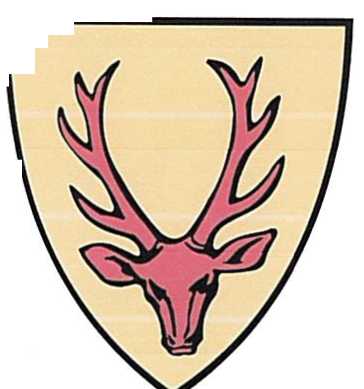 Program opracował zespół AnECO
pod kierownictwem Adama NowickiegoSpis treściSPIS TABEL	3Charakterystyka Gminy	4Wprowadzenie	5Szkodliwość azbestu dla zdrowia ludzkiego	6Prawne aspekty dotyczące postępowania z wyrobami
zawierającymi azbest	9Cel i zadania programu	.	14Inwentaryzacja wyrobów azbestowych	15Metodyka i zakres inwentaryzacji			15Wyniki inwentaryzacji	16Kwalifikacja zinwentaryzowanych wyrobów z uwagi na stopieńpilności ich usunięcia.		17Składowisko odpadów niebezpiecznych	19Program działań zmierzający do usunięcia wyrobów azbestowych. 20Monitoring realizacji Programu i wskaźniki realizacji	22Beneficjenci programu	24Harmonogram realizacji zadania	24Finansowe aspekty realizacji programu	26Harmonogram rzeczowy realizacji zadania	28Potencjalne źródła finansowania	30Wpływ wdrożenia programu na środowisko	31Podsumowanie	  34Materiały źródłowe	35Załączniki	40SPIS TABELTabela 1 Zbiorcze zestawienie występowania azbestu z podziałem na
miejsce występowania	16Tabela 2 Zbiorcze zestawienie występowania azbestu ze względu na
rodzaj wyrobu zawierającego azbest	17Tabela 3 Zbiorcze zestawienie wg przewidywanego terminu usunięcia
wyrobów zawierajqcych azbest	18Tabela 4 Zestawienie zbiorcze występowania azbestu wg form
własności	18Tabela 5 Wykaz składowisk przyjmujących azbest położonych najbliżej
gminy Osieczna	19Tabela 6 Harmonogram realizacji „Programu usuwania azbestu
i wyrobów zawierających azbest"	25Tabela 7 Koszty usunięcia wyrobów zawierających azbest w latach
2024-2032	.26Tabela 8 Harmonogram czasowo-finansowy wdrażania „Programu
usuwania azbestu i wyrobów zawierających azbest"
w tys. PLN	28Charakterystyka GminyGmina Osieczna położona jest w południowej części województwa wielkopolskiego,
w powiecie leszczyńskim. Zajmuje powierzchnię 128,7 km2. Gmina Osieczna
sąsiaduje z pięcioma gminami województwa wielkopolskiego: Lipno, Krzemieniewo,
Rydzyna, Śmigiel i Krzywiń oraz miastem Leszno. Gminę Osieczna zamieszkuje 9 286
osób, (stan na 31.12.2022 r.) W skład Gminy wchodzi miasto Osieczna oraz 17 wsi
sołeckich. Osieczna to gmina o charakterze rolniczym. Ponad połowę powierzchni
gminy zajmują użytki rolne co stanowi 64%, a lasy zajmują 23%.Gminę Osieczna charakteryzuje dobre położenie komunikacyjne. Osieczna
położona jest w odległości ok. 12 km od Leszna, 28 km od Gostynia, 82 km od stolicy
województwa - Poznania. Ponadto w odległości 12 km od Osiecznej w Lesznie
przebiega droga ekspresowa S5 Poznań - Wrocław, która łączy dwie autostrady A2
i A4, dzięki której dostępność komunikacyjna Gminy jest większa. Przez obszar Gminy
przebiega dwutorowa linia kolejowa nr 14 relacji Łódź Kaliska - Tuplice oraz
jednotorowa linia kolejowa nr 360 relacji Leszno-Jarocin, Jarocin-Leszno. Jedyną
stacją kolejową na terenie Gminy jest stacja w Kąkolewie, skąd można dojechać
m.in. do Leszna i Ostrowa Wlkp.Gmina Osieczna położona jest w obrębie makroregionu - Pojezierze Leszczyńskie,
stanowiącego fragment pod-prowincji - Pojezierza Południowo-bałtyckie. Znajduje
się w obrębie mezoregionu Pojezierze Krzywińskie. Rzeźba terenu jest wyraźnie
zróżnicowana, urozmaicone ukształtowanie tego rejonu tworzą pagórki morenowe,
rynny jeziorne i doliny rzeczne. Tereny Gminy Osieczna stanowi krajobraz bardzo
urozmaicony, charakteryzuje go duże zróżnicowanie geomorfologiczne, przy czym
głównym akcentem jest występowanie ciągów rynien polodowcowych zajętych w
dużej mierze przez jeziora.Na terenie gminy znajdują się liczne formy ochrony przyrody:
Natura 2000:Zachodnie Pojezierze KrzywińskieZbiornik WonieśćRezerwat:Ostoja żółwia błotnegoCzarne DołyObszar chronionego krajobrazu:Krzywińsko-Osiecki wraz z zadrzewieniami generała Dezyderego Chłapowskiegoi kompleksem leśnym Osieczna-GóraUżytek ekologiczny:Trzcinowiskooraz 41 pomników przyrody. Ponad 80% powierzchni Gminy znajduje się w zasięgu
wielkoprzestrzennych form ochrony przyrody.WprowadzenieWyroby azbestowe szczególnie powszechnie wykorzystywano w kilku dziedzinach
gospodarki. Najliczniejszq grupę stanowię wyroby stosowane w budownictwie.Azbest stosowano w wyrobach budowlanych powszechnego użycia: eternit,
czyli płyty faliste azbestowo-cementowe o zawartości 10-13% azbestu do pokryć
dachowych, płyty prasowane - płaskie o zbliżonej zawartości azbestu, płyty KARO
- dachowe pokrycia lub elewacje, rury azbestowo-cementowe wysokociśnieniowe
(krokidolit) i kanalizacyjne, stosowane także jako przewody wentylacyjne i dymowo-
spalinowe (zawartość azbestu ok. 22%), kształtki azbestowo-cementowe oraz
elementy wielkowymiarowe, stosowane w budownictwie ogólnym i przemysłowym
(płyty azbestowo-cementowe płaskie wykorzystywane w lekkich przegrodach ścian
warstwowych i stosowane w płytach warstwowych (stelaż drewniany; wypełnienie:
wełna mineralna lub styropian; ściany zewnętrzne: płyta płaska azbestowo-
cementowa montowana dwustronnie), prefabrykowane - PW3/A, PŻ/3W i PŻW
3/A/S).Azbest mógł być stosowany w budownictwie wszędzie tam, gdzie potrzebna
była podwyższona odporność ogniowa i zabezpieczenia ogniochronne elementów
narażonych lub potencjalnie narażonych na wysokq temperaturę (klapy
przeciwpożarowe, ciqgi telekomunikacyjne, tablice rozdzielcze elektryczne, węzły
ciepłownicze, obudowa klatki schodowej, przejścia kabli elektrycznych, przewodów
ciepłowniczych i wentylacyjnych między stropami, zabezpieczenia elementów
stropowych i ściennych strychów, piwnic, dróg ewakuacyjnych, konstrukcji
stalowych). Azbest stosowano także w tkaninach wygłuszających hałas. Wyroby
z azbestem projektanci dobierali indywidualnie do obiektów, z uwzględnieniem
wymagań przeciwpożarowych.Energetyka. Azbest stosowano w elektrociepłowniach i elektrowniach,
w obmurzach kotłów (jako izolacje termiczne w formie sznurów i tektur
na uszczelnieniach dylatacji podgrzewaczy powietrza), a także w uszczelnieniach
urządzeń poddanych wysokiej temperaturze, w zaworach, wymiennikach ciepła,
w izolacjach tras ciepłowniczych (jako płaszcze azbestowo-cementowe lub
azbestowo-gipsowe).Transport. Azbest stosowano do termoizolacji i izolacji elektrycznych urządzeń
grzewczych w elektrowozach, tramwajach, wagonach, metrze (maty azbestowe
w grzejnikach i tablicach rozdzielni elektrycznych), w termoizolacji silników pojazdów
mechanicznych, w uszczelkach pod głowicę, elementach kolektorów
wydechowych oraz elementach ciernych - sprzęgłach i hamulcach. Powszechnie
stosowano azbest w kolejnictwie, w przemyśle lotniczym i przemyśle stoczniowym,
np. w statkach, szczególnie w miejscach narażonych na ogień, wymagających
zwiększonej odporności na wysoką temperaturę.Ustawa Prawo ochrony środowiska uznała azbest za substancję stwarzającą
szczególne zagrożenie dla środowiska i wymagającą szczególnej ostrożności
w czasie użytkowania zawierających ją wyrobów i przy ich demontażu, jak również
przemieszczaniu powstałych odpadów.Szkodliwość azbestu dla zdrowia ludzkiegoAzbest to nazwa minerału włóknistego występującego w przyrodzie,
który wykazuje znaczną wytrzymałość na rozciqganie, źle przewodzi ciepło,
ma właściwości dźwiękochłonne i jest względnie odporny na działanie czynników
chemicznych. Te właściwości azbestu sprawiły, że stał się on materiałem bardzo
rozpowszechnionym w naszym otoczeniu, znajdujqc zastosowanie przy wytwarzaniu
całej gamy wyrobów przemysłowych, jak i produktów używanych w życiu
codziennym. Wyroby zawierające azbest oraz odpady azbestowe można podzielić
- w zależności od trwałości i ilości zastosowanego spoiwa wiążącego - na: miękkie
(łamliwe, kruche) i twarde (nie kruche, sztywne).„wyroby miękkie” o gęstości < 1000 kg/m3 charakteryzujq się dużym procentowym
udziałem azbestu. Łatwo ulegają uszkodzeniom, powodując duże emisje pyłu
azbestu. Najczęściej spotykane są w obiektach przemysłowych (elektrociepłownie,
huty). Narażeni na oddziaływanie tych pyłów są pracownicy wykonujący remonty
izolacji lub uszczelnień urządzeń z udziałem azbestu. Uszczelnienia w instalacjach
grzewczych - sznur azbestowy (wymagana jest jego wymiana bez względu na stan
techniczny, z powodu trudnych warunków eksploatacji).Wyroby miękkie to m.in.:sznury, płótna, tkaniny z dodatkiem azbestu (lub wykonane z samego
azbestu):płyty i uszczelki klinkiery! (typu gambit, polonit), stosowane
w ciepłownictwie na złqczach rur, zaworów z gorącą wodą lub parą;płaszcze azbestowo-gipsowe stosowane jako izolacja rur
w ciepłownictwie;- płyty i tektury miękkie (stosowane w izolacjach ognioochronnych);płyty ognioochronne typu „pyral” produkcji czechosłowackiej
lub „sokalit” produkcji NRD, zawierające ok. 30 - 50% azbestu
(służq do okładzin ognioochronnych konstrukcji budynków oraz jako sufity
podwieszane o podwyższonej odporności na ogień, także jako materiał
do klap przeciwpożarowych i przeciw dymnych);natryski azbestowe na konstrukcje stalowe zastosowane jako
ognioochronne;zabezpieczenie stalowej konstrukcji budynków o tzw. konstrukcji
niesztywnej (np. budynki przemysłowe, biurowe; często są to obiekty
indywidualnie projektowane, „nasycone" technologią budowlaną krajów
zachodnioeuropejskich z lat 60 -70., np. budynki ambasad).Różne wyroby miękkie stosowane w budynkach z lat 60-70:a) płótno azbestowe na uszczelnieniu tłumika drgań w systemie klimatyzacji,
b) tektura azbestowa,c) cienki sznur azbestowy.„wyroby twarde” o gęstości > 1000 kg/m3 są to najpowszechniej występujące
w krajowym budownictwie wyroby zawierające azbest. Charakteryzują się dużym
stopniem zwięzłości, dużym udziałem spoiwa (najczęściej jest nim cement), niskq
procentowq zawartościq azbestu (ok. 5% w płytach płaskich lignocementowych
modyfikowanych, ok. 12 - 13% w płytach płaskich i falistych azbestowo-
cementowych i ok. 20% w rurach azbestowo-cementowych).W przeciwieństwie do wyrobów miękkich, przez długi okres pozostają wyrobami
emitujqcymi małe ilości pyłu azbestu. Można je więc uważać za mniej groźne
w użytkowaniu oraz podczas prac remontowych od wyrobów miękkich.
Mniej groźne sq też ich odpady. Emisja pyłu azbestu może powstawać podczas
uszkodzeń mechanicznych, np. przy piłowaniu lub szlifowaniu szybkoobrotowymi
narzędziami elektrycznymi, nie wyposażonymi w miejscowe odciqgi pyłu.Do emisji pyłu dochodzi także w trakcie trwania destrukcji, np. emitują go stare płyty
pokryć dachowych azbestowo-cementowych o naruszonej przez czynniki
atmosferyczne lub chemiczne powierzchni zewnętrznej. Wówczas zanieczyszczony
jest też grunt w bezpośrednim sqsiedzfwie rynny odprowadzajqcej wodę opadowq.Wyroby twarde to m.in.:płyty azbestowo-cementowe faliste,płyty azbestowo-cementowe płaskie prasowane,płyty azbestowo-cementowe karo,płyty warstwowe PW3/A i podobne,rury azbestowo-cementowe,złqcza, listwy, gqsiory wykonane z azbestocementu,
płaszcze azbestowo-cementowe stosowane w izolacji rur
w ciepłownictwie.Azbest jest naturalnym, praktycznie niezniszczalnym surowcem o budowie
włóknistej. Pęczki włókien mogq rozszczepić się na włókna cieńsze niż ludzki włos.
Dopóki włókna nie sq uwalniane do powietrza i nie występuje ich wdychanie,
wyroby z udziałem azbestu nie stanowię zagrożenia dla zdrowia.Na występowanie i typ patologii wpływa rodzaj azbestu, wymiary tworzących
go włókien i ich stężenie oraz czas trwania narażenia. Biologiczna agresywność pyłu
azbestowego jest zależna od stopnia penetracji i liczby włókien, które uległy retencji
w płucach. Dużą rolę odgrywa także wrażliwość osobnicza (podatność danej
osoby) i palenie papierosów. Unoszące się w powietrzu, niewidoczne dla oka,
włókna azbestowe są wdychane przez ludzi i wnikają do organizmu człowieka przez
układ oddechowy.Zalegajqce w płucach włókna mogą powodować zwłóknienie tkanki płucnej, czyli
azbestozę, ale także raka płuc i międzybłoniaka opłucnej. Azbest jest najbardziej
niebezpiecznym czynnikiem rakotwórczym. Największe zagrożenie stanowią włókna
mikroskopijnej wielkości, które na zawsze pozostają w płucach i mogą powodować
choroby nowotworowe płuc. Ważna jest świadomość, że choroby wywołane
azbestem rozwijajq się po 10-40 latach od czasu kontaktu z azbestem.Wyroby azbestowe będące w dobrym stanie technicznym oraz odpowiednio
zabezpieczone nie stanowią istotnego zagrożenia dla zdrowia ludzkiego. Zagrożenie
jednak pojawia się wówczas, gdy zaistnieją warunki stwarzające możliwości
uwalniania się włókien azbestowych do otoczenia. Do sytuacji takich dochodzi
najczęściej w wyniku poddawania elementów azbestowych obróbce
mechanicznej, jak również wskutek naruszania struktury wyrobu spowodowanej
naturalnym starzeniem się materiału oraz pod wpływem oddziaływania czynników
atmosferycznych.Azbest jest zaliczany do dziesięciu najgroźniejszych substancji zanieczyszczających
na ziemi. W związku z tym, azbest znajduje się w wykazie opracowanym przez
Ministerstwo Zdrowia i Opieki Społecznej, jako niebezpieczna substancja chemiczna
o udowodnionym działaniu rakotwórczym dla człowieka. Badania naukowe
udowodniły, że azbest stanowi poważne zagrożenie dla zdrowia w następstwie
długotrwałego narażania dróg oddechowych na wdychanie jego włókien.Największe zagrożenie dla organizmu ludzkiego stanowią włókna respirabilne,
czyli takie, które mogą występować w postaci trwałego aerozolu w powietrzu
i przedostawać się z wdychanym powietrzem do organizmu. Są one dłuższe
od 5 mikrometrów, mają grubość nie większą niż 3 mikrometry i stosunek długości do
średnicy mniejszy niż 3:1.Włókna te wdychane do pęcherzyków płucnych, nie mogą już być wydalone.
Ich szkodliwe działanie może ujawnić się dopiero po wielu latach w postaci
następujących schorzeń: pylica azbestowa (azbestoza), międzybłoniaki opłucnej
i rak płuc. Im więcej jest włókien w powietrzu, którym oddychamy, tym większe jest
ryzyko zachorowania na choroby wywołane azbestem.Prawne aspekty dotyczqce postępowania z wyrobami zawierającymi
azbestOd 1997 r. w na terenie Polski obowiązuje zakaz produkcji, handlu oraz stosowania
wyrobów zawierających azbest. Zakaz taki wprowadzono ustawą z 19 czerwca 1997
r. o zakazie stosowania wyrobów zawierających azbest (tj. Dz.U. z 2020 roku, poz.
1680). W następnych latach wprowadzono szereg kolejnych aktów prawnych
(ustaw i rozporządzeń) regulujących kwestie związane z postępowaniem
i usuwaniem wyrobów zawierających azbest. Szczegółowy ich wykaz przedstawiono
w dalszej części niniejszego opracowania - „Materiały źródłowe". Uzupełnieniem
aktów prawnych w przedstawionym zakresie jest „Program usuwania azbestu
i wyrobów zawierajgcych azbest stosowanych na terytorium Polski” przyjęty przez
Radę Ministrów w dniu 15 marca 2010 r. oraz lokalne programy usuwania azbestu
realizowane przez gminy, powiaty i województwa.Innym dokumentem jest Program Oczyszczania Kraju z Azbestu na lata 2009-2032
uchwalony przez Radę Ministrów w dniu 14.07.2009 r„ następnie zmieniony uchwałą
Rady Ministrów z dnia 15.03.2010 r„ który utrzymuje cele przyjętego przez Radę
Ministrów „Programu usuwania azbestu i wyrobów zawierających azbest
stosowanych na terytorium Polski", w tym:- usunięcie i unieszkodliwienie wyrobów zawierających azbest,
minimalizacja negatywnych skutków zdrowotnych spowodowanych
obecnością azbestu na terytorium kraju,
likwidacja szkodliwego oddziaływania azbestu na środowisko.Polskie prawodawstwo dopuszcza wykorzystywanie azbestu lub wyrobów
zawierających azbest w użytkowanych budynkach, instalacjach lub urządzeniach
nie dłużej niż do dnia 31 grudnia 2032 roku. W sposób szczegółowy określa również
wymagania dotyczące postępowania z wyrobami i odpadami azbestowymi,
obowiązki organów administracji, a także właścicieli i zarządców nieruchomości w
tym zakresie oraz obowiązki wykonawców prac polegających na zabezpieczeniu
i usuwaniu wyrobów zawierających azbest.Podstawowe obowiązki organów samorządowych, właścicieli i zarządców
nieruchomości oraz przedsiębiorców prowadzących działalność, w wyniku której
powstają odpady zawierające azbest, przedstawiono poniżej.Obowiązki gminy:gromadzenie informacji przekazywanych przez osoby fizyczne
(właścicieli i zarządców nieruchomości) o wyrobach zawierających azbest
i miejscu ich wykorzystywania;przedkładanie marszałkowi województwa informacji o rodzaju,
ilości i miejscach występowania substancji stwarzających szczególne
zagrożenie dla środowiska, w tym azbestu;zgodnie z Rozporządzeniem Ministra Środowiska z dnia 20 grudnia 2012 r.
zmieniającym rozporządzenie w sprawie przedkładania marszałkowi
województwa informacji o rodzaju, ilości i miejsca występowania substancji
stwarzających szczególne zagrożenie dla środowiska (Dz. U. z 2013 r. poz. 24),
informacje dotyczące wyrobów zawierających azbest są bezpośrednio
wprowadzane przez wójta, burmistrza, prezydenta miasta do bazy
azbestowej administrowanej przez ministra właściwego do spraw gospodarki,
dostępnej za pośrednictwem sieci Internetowej pod adresem
www.bazoazbestowa.qov.Dl.Obowiązki marszałka:udzielanie zezwoleń na wytwarzanie oraz transport odpadów
niebezpiecznych w tym zawierających azbest (rejestr BDO);Obowiązki właścicieli, zarządców lub użytkowników nieruchomości:kontrola wyrobów zawierających azbest znajdujących się w obiektach,
urządzeniach budowlanych, urządzeniach przemysłowych lub innych
miejscach zawierających azbest;sporządzenie i przedłożenie odpowiedniemu organowi oceny stanu
i dokumentacji miejsca zawierającego azbest;usuwanie wyrobów zawierających azbest zakwalifikowanych zgodnie
z oceną do wymiany na skutek nadmiernego zużycia wyrobu lub jego
uszkodzenia;sporządzenie (corocznie) planu kontroli jakości powietrza obejmującej
pomiar stężenia azbestu, dla każdego pomieszczenia, w którym znajdują
się instalacje lub urządzenia zawierające azbest lub wyroby zawierające
azbest;przegląd i oznakowanie, w sposób przewidziany przez prawo, miejsc,
w których był lub jest wykorzystywany azbest lub wyroby zawierające azbest;
sporządzenie i przedłożenie marszałkowi województwa (dot.
przedsiębiorców) lub burmistrzowi (dot. osób fizycznych nie będących
przedsiębiorcami) oraz coroczna aktualizacja informacji o:wyrobach zawierających azbest i miejscu ich wykorzystywania;wyrobach zawierających azbest, których wykorzystanie zostało
zakończone;zgłoszenie właściwemu organowi architektoniczno-budowlanemu
oraz powiatowemu inspektorowi sanitarnemu prac polegających na
zabezpieczaniu lub usuwaniu wyrobów zawierających azbest zgodnie
z przepisami budowlanymi.Obowiązki wykonawców prac polegających na zabezpieczeniu i usuwaniu
wyrobów zawierających azbest:Zapisy ustawy z dnia 22 stycznia 2010 r. (Dz.U. z 2010 r. Nr 28 poz. 145)
o zmianie ustawy o odpadach oraz niektórych innych ustaw zezwalają
od dnia 01 stycznia 2013 r. na świadczenie usług związanych z robotami
polegającymi na zabezpieczaniu i usuwaniu wyrobów zawierających azbest
wszystkim przedsiębiorcom, którzy będą chcieli takie prace prowadzić. Na
prowadzenie działalności w tym zakresie konieczne jest posiadanie wpisu do
rejestru BDO prowadzonego przez odpowiedni Urząd Marszałkowski;przeszkolenie przez uprawnioną instytucję zatrudnianych pracowników
i osób kierujących lub nadzorujących, w zakresie bezpieczeństwa i higieny
pracy przy zabezpieczaniu i usuwaniu tych wyrobów oraz w zakresie
przestrzegania procedur dotyczących bezpiecznego postępowania
z wyrobami zawierającymi azbest;opracowanie przed rozpoczęciem prac szczegółowego planu prac
usuwania wyrobów zawierających azbest, obejmującego:identyfikację azbestu w przewidzianych do usunięcia materiałach, na
podstawie udokumentowanej informacji od właściciela
lub zarządcy obiektu albo też na podstawie badań
przeprowadzonych przez akredytowane laboratorium,informacje o metodach wykonywania planowanych prac,zakres niezbędnych zabezpieczeń pracowników oraz środowiska
przed narażeniem na szkodliwość emisji azbestu,
w tym problematykę określoną przepisami dotyczącymi planu
bezpieczeństwa i ochrony zdrowia,ustalenie niezbędnego dla rodzaju wykonywanych prac monitoringu
powietrza,posiadanie niezbędnego wyposażenia technicznego i socjalnego
zapewniającego prowadzenie określonych planem prac
oraz zabezpieczeń pracowników i środowiska przed narażeniem
na działanie azbestu;zgłoszenie prac polegających na zabezpieczeniu lub usunięciu wyrobów
zawierających azbest z obiektu, urządzenia budowlanego lub instalacji
przemysłowej, właściwemu organowi nadzoru budowlanego, powiatowemu
inspektorowi sanitarnemu oraz właściwemu okręgowemu inspektorowi pracy;
zapewnienie warunków bezpiecznego usuwania wyrobów zawierających
azbest z miejsca ich występowania w sposób określony w Rozporządzeniu
Ministra Gospodarki z dnia 2 kwietnia 2004 r. w sprawie sposobów i warunków
bezpiecznego użytkowania i usuwania wyrobów zawierających azbest (Dz.
U. z 2004 r. Nr 71, poz. 649) oraz Rozporządzenie Ministra Gospodarki z dnia 5
sierpnia 2010 (Dz. U. z 2010 r. Nr 162, poz. 1089);złożenie właścicielowi, użytkownikowi wieczystemu lub zarządcy
nieruchomości, urządzenia budowlanego, instalacji przemysłowej
lub innego miejsca zawierającego azbest, pisemnego oświadczenia
o prawidłowości wykonania prac oraz o oczyszczeniu terenu z pyłu
azbestowego, z zachowaniem właściwych przepisów technicznych
i sanitarnych.Warunkiem koniecznym bezpiecznego, dla ludzi i środowiska, użytkowania
i usuwania wyrobów zawierających azbest jest rzetelnie sporządzona
inwentaryzacja wyrobów zawierających azbest i ocena ich stanu, określająca,
w zależności od rodzaju, stanu i sposobu zastosowania azbestu, stopień pilności
wymiany wyrobów zawierających azbest.W rozporządzeniach Ministra Gospodarki z dnia 13 grudnia 2010 r. w sprawie
wymagań w zakresie wykorzystywania wyrobów zawierających azbest
oraz wykorzystywania i oczyszczania instalacji lub urządzeń, w których były
lub są wykorzystywane wyroby zawierające azbest oraz z dnia 2 kwietnia 2004 r.
w sprawie sposobów i warunków bezpiecznego użytkowania i usuwania wyrobów
zawierających azbest, założono wykonanie inwentaryzacji oraz dokonanie
corocznej oceny stanu wyrobów zawierających azbest. Od roku 2004 właściciele
i zarządcy obiektów zobligowani są do przekazywania marszałkowi województwa
i wójtowi, burmistrzowi lub prezydentowi miasta informacji o wyrobach
zawierających azbest i miejscu ich wykorzystywania oraz informacji o wyrobach,
których wykorzystanie zakończono.Przepisy w sposób bezpośredni nie precyzują, kto może być wykonawcą prac
polegających na zabezpieczeniu i usuwaniu wyrobów zawierających azbest, biorąc
jednak pod uwagę obowiązki jakie postawiono przed wykonawcą, wnioskować
należy, że tego typu prace powinna wykonywać wyspecjalizowana jednostka
posiadająca stosowne zezwolenia oraz wyposażenie techniczne i socjalne
zapewniające prowadzenie prac oraz odpowiednie zabezpieczenie pracowników
i środowiska przez narażeniem na działanie azbestu.Od 24 stycznia 2018 roku firmy zajmujące się transportem odpadów zawierających
azbest muszą posiadać wpis do rejestr BDO - www.bdo.mos.gov.pl. Wpisu dokonuje
odpowiedni do siedziby firmy Urząd Marszałkowski.Od 15 stycznia 2019 roku wszystkie firmy zajmujące się gospodarowaniem
odpadami, w tym wytwarzaniem odpadów zawierających azbest, są zobowiązane
do złożenia wniosku o wpis do rejestru BDO uprawniającego je do prowadzenie
działalności w tym zakresie.Rejestr BDO jest ogólnie dostępny i każdy może sprawdzić czy dana firma posiada
uprawnienia do prac związanych z azbestem i transportu odpadów
niebezpiecznych.W przypadkach nieprzestrzegania nałożonych na jednostki organizacyjne i osoby
fizyczne obowiązków w zakresie bezpiecznego wykorzystania i usuwania wyrobów
zawierających azbest oraz obowiązków sprawozdawczości w tym zakresie mają
zastosowanie zapisy tytułu VI ustawy z dnia 27 kwietnia 200Ir. Prawo ochrony
środowiska. Przewidują one w takich przypadkach odpowiedzialność karną tj. kary
aresztu, ograniczenia wolności lub grzywny orzekane na podstawie przepisów
kodeksu postępowania w sprawach o wykroczenia oraz odpowiedzialność
administracyjną poprzez wstrzymanie prowadzonej przez podmiot korzystający ze
środowiska lub osobę fizyczną działalności powodującej pogorszenie stanu
środowiska w znacznych rozmiarach lub zagrażającej życiu lub zdrowiu ludzi.
Ponadto do odpowiedzialności za szkody spowodowane oddziaływaniem na
środowisko, w tym również powstałe w wyniku postępowania z wyrobami
zawierającymi azbest, mają zastosowanie przepisy kodeksu cywilnego.Zasady ochrony środowiska przyrodniczego.W przypadku prowadzenia prac rozbiórkowych, remontowych, modernizacyjnych
i termomodernizacyjnych (które mogą być prowadzone w celu eliminacji azbestu
wbudowanego w elementy konstrukcyjne i izolacyjne obiektów budowlanych),
przed ich rozpoczęciem, zarządca budynku powinien zlecić ornitologowi
inwentaryzację przyrodniczą w zakresie występowania ptaków gatunków
chronionych, w szczególności jerzyka [Apus apus). Jerzyk objęty jest ochroną
gatunkową ścisłą, na mocy rozporządzenia Ministra Środowiska z dnia 16.12.2016 r.
w sprawie ochrony gatunkowej zwierząt (Dz. U. z 2016 r. poz. 2183 z póżn. zm.).
W sytuacji, gdy zniszczenie schronienia jerzyka jest konieczne, należy zwrócić się do
RDOŚ o wydanie stosownego zezwolenia oraz zapewnić temu gatunkowi zastępcze
miejsce lęgowe. Podczas remontu czy termomodernizacji budynku należy
zawieszać budki lęgowe dla tych ptaków w miejscach, gdzie dotychczas miały one
swoje lęgi. Zgodnie z ww. ustawą oraz rozporządzeniem, w stosunku do ptaków
obowiązuje zakaz zabijania, okaleczania, chwytania, niszczenia jaj, postaci
młodocianych i form rozwojowych, niszczenia gniazd i innych schronień oraz
umyślnego płoszenia i niepokojenia oraz niszczenia ich siedlisk i ostoi. W razie
stwierdzenia występowania chronionych gatunków ptaków, jak i chronionych
gatunków nietoperzy, termin i sposób wykonania prac należy dostosować do ich
okresów lęgowych i rozrodczych oraz okresu hibernacji. Dopuszcza się odstępstwo
od zakazu usuwania gniazd ptasich z obiektów budowlanych i terenów zieleni, jeżeli
wymagają tego względy bezpieczeństwa lub sanitarne, ale tylko od dnia
16 października do końca lutego, czyli przed kolejnym okresem lęgowym. Działania
takie można prowadzić jedynie po uzyskaniu zwolnienia z zakazów, które w stosunku
do gatunków objętych ochroną ścisłą wydoje Generalny Dyrektor Ochrony
Środowiska, a w stosunku do gatunków objętych ochroną częściową Regionalny
Dyrektor Ochrony Środowiska.5. Cel i zadania programuGłównym Celem Programu jest doprowadzenie do stopniowej eliminacji wyrobów
zawierających azbest z otoczenia człowieka oraz ich bezpieczne i prawidłowe
unieszkodliwienie.W programie opisano ogólne mechanizmy oraz zasady pomocy, której gmina
zamierza udzielić osobom decydującym się na usunięcie elementów zawierających
azbest z budynków lub budowli. Pomoc ta ma na celu zachęcić do podejmowania
tego rodzaju działań oraz zmniejszyć ryzyko związane z nieprawidłowym ich
wykonaniem.Program zakłada realizację następujących zadań:1. inwentaryzację z natury obiektów zawierających azbest (ustalenie skali
występowania i lokalizacji wyrobów zawierających azbest na terenie gminy),
2. edukację mieszkańców w zakresie szkodliwości azbestu dla zdrowia
człowieka i procedur usuwania, zabezpieczania i unieszkodliwiania wyrobów
azbestowych,propagowanie właściwych metod i sposobów bezpiecznego
dla środowiska i zdrowia człowieka usuwania azbestu,zapoznanie i pomoc mieszkańcom gminy w pozyskiwaniu środków
finansowych na zadania związane z usuwaniem azbestu i wyrobów
zawierających azbest,bieżący monitoring realizacji programu i okresowe raportowanie
jego realizacji władzom samorządowym i mieszkańcom.Inwentaryzacja wyrobów azbestowychMetodyka i zakres inwentaryzacjiZ umowy pomiędzy zamawiającym a wykonawcą wynikają parametry ujęte
w identyfikacji wyrobów zawierających azbest na terenie gminy.Są to:obszar geograficzny - inwentaryzacja objęła teren całej gminy,miejscowość - wszystkie miejscowości znajdujące się na terenie gminy,oznaczenie posesji - numer geodezyjny posesji oraz numer obrębu
terytorialnego na której występuje azbest,rodzaj obiektu - miejsce występowania azbestu ze wskazaniem na rodzaj
obiektu (mieszkalny, gospodarczy, azbest zalegający na posesji - oznaczony
jako „luz"),ilość azbestu - ilość zinwentaryzowanego azbestu w kg, m, m2,rodzaj wyrobu azbestowego - rodzaj wyrobu, w którym znajduje się azbest
(płyta falista, płaska, PWA-3, rury itp.),stopień pilności usunięcia - kwalifikacja zinwentaryzowanego azbestu
ze względu na jego stan i stopień pilności usunięcia.Inwentaryzacja prowadzona była w oparciu o spis z natury. W trakcie prac
terenowych przedstawiciele wykonawcy odwiedzili wszystkie posesje, dokonując
obmiaru miejsc występowania azbestu.Informacje zbierane podczas inwentaryzacji - podczas prowadzonej identyfikacji
występowania wyrobów zawierających azbest, w przypadku jego występowania
ustalano następujące dane:adresowe - miejscowość,ewidencyjne - obręb i numer działki,rodzaj budynku - mieszkalny, gospodarczy, luz,powierzchnia pokrycia dachowego [w m2] - pomiar lub oszacowanie
powierzchni dachowej budynku,rodzaj wyrobu azbestowego - możliwe jest występowanie następujących
rodzajów wyrobów zawierających azbest:o płyta azbestowo-cementowa falista, stosowana w budownictwie -
przyjęto do określania masy przelicznik 15 kg/m2 powierzchni płyty
azbestowej,o płyta azbestowo-cementowa płaska (potocznie zwana karo)
stosowana w budownictwie - przyjęto do określenia masy przelicznik
15 kg/m2 powierzchni płyty azbestowej.o rury azbestowo-cementowe stosowane w budownictwie - przyjęto do
określania masy przelicznik 40 kg/mb,Wprowadzenie niezbędnych informacji do Bazy Azbestowej - wyniki inwentaryzacji
zostały wprowadzone do Bazy Azbestowej w zakresie wymaganym do gromadzenia
i przetwarzania informacji o wyrobach zawierających azbest.Wyniki inwentaryzacjiNa podstawie przeprowadzonej inwentaryzacji stwierdzono występowanie
materiałów zawierających azbest na istniejących budynkach i budowlach.Z inwentaryzacji wynika, że na terenie gminy występują następujące materiały
zawierających azbest. Są to:• płyta azbestowo-cementowa falista oraz płaska stosowana w przeważającej
ilości jako pokrycie dachowe budynków mieszkalnych i gospodarczychInwentaryzacja wykazała, że na terenie gminy, wyroby azbestowo-cementowe
zostały zidentyfikowane w 1194 miejscach, z czego 64 to pokrycia dachowe
budynków mieszkalnych, 1103 to azbest na budynkach gospodarczych i innych,
a w 27 lokalizacjach azbest zidentyfikowano na obiektach, które nie znajdowały się
w ewidencji lub azbest zalegał na posesji - oznaczone jako „luz”.Łączna ilość materiałów zawierających azbest, które zidentyfikowano na terenie
Gminy Osieczna to:2 209 410 kgz czego:na budynki mieszkalne przypada	7 015m2tj.	4,76%na budynki gospodarcze i inne przypada	139 207m2tj.	94,51%na luz przypada	1 072 m2 tj.	0,59%Tabela 1 Zbiorcze zestawienie występowania azbestu z podziałem na miejsce występowaniaŹródło: opracowanie własneZe względu na rodzaj wyrobów zawierających azbest podział na terenie gminy jest
następujący:Tabela 2 Zbiorcze zestawienie występowania azbestu ze względu na rodzaj wyrobu zawierajqcego
azbestŹródło: opracowanie własneKwalifikacja zinwentaryzowanych wyrobów z uwagi na stopień pilności ich
usunięcia.Podczas inwentaryzacji była dokonywana ocena stanu i możliwości bezpiecznego
użytkowania wyrobów zawierających azbest. Ocenę przeprowadzono zgodnie
z Rozporządzeniem Ministra Gospodarki. Pracy i Polityki Społecznej z dnia 2 kwietnia
2004 r. (Dz.U. Nr 71 poz. 649 z późn zm.) i Rozporządzeniem Ministra Gospodarki z dnia
5 sierpnia 2010 r. (Dz.U. Nr 162 poz. 1089) obowiązek dokonania oceny stanu należy
do właściciela, użytkownika wieczystego lub zarządcy nieruchomości, a wyniki
oceny stanu i możliwości bezpiecznego użytkowania wyrobów zawierających
azbest powinien być sporządzony w jednym egzemplarzu.Wypełniony egzemplarz „oceny stanu i możliwości bezpiecznego użytkowania
wyrobów zawierających azbest" powinien być przechowywany z dokumentacją
miejsca zawierającego azbest.Harmonogram oceny stanu możliwości bezpiecznego użytkowania wyrobów
zawierających azbest. W zależności od uzyskanych wyników, określa
się trzy rodzaje wyrobów ze względu na potrzebę ich unieszkodliwiania:I stopień - od 120 punktów w górę, wymagane pilne usunięcie (wymiana
na wyrób bezazbestowy) lub zabezpieczenie;II stopień - od 95 do 115 punktów, ponowna ocena wymagana w terminie do 1
roku;III - stopień - do 90 punktów, wymagana ponowna ocena w terminie do 5 lat.W tabeli nr 3 przedstawiono proponowane zbiorcze zestawienie
wg przewidywanego terminu usunięcia wyrobów zawierających azbest.Finansowe aspekty związane z unieszkodliwieniem wyrobów azbestowych
omówiono w punkcie 12, a harmonogram działań w punkcie 13 (tabela nr 8)
niniejszego opracowania.Tabela 3 Zbiorcze zestawienie wg przewidywanego terminu usunięcia wyrobów zawierających azbestŹródło: opracowanie wtasneSzczegółowy wykaz obiektów budowlanych, w których występują elementy
zawierające azbest jest przedstawiony w załączniku nr 1.W tabeli nr 4 przedstawiono występowanie wyrobów zawierających azbest
wg form własności.Tabela 4 Zestawienie zbiorcze występowania azbestu wg form własnościŹródto: opracowanie własneSkładowisko odpadów niebezpiecznychPoniżej znajdują się dane składowiska odpadów azbestowych, zlokalizowanego na
terenie województwa dolnośląskiego i wielkopolskiego, które są ogólnodostępne
i znajdują się niedaleko gminy Osieczna:Tabela 5 Wykaz składowisk przyjmujgcych azbest położonych najbliżej gminy OsiecznaŹródło: www.bazaQzbestQwa.aov.plProgram działań zmierzający do usunięcia wyrobów azbestowychStrategia usuwania wyrobów zawierających azbest i unieszkodliwiania odpadów
azbestowych.Strategia usuwania wyrobów zawierających azbest i unieszkodliwiania odpadów
azbestowych z obszaru gminy Osieczna została oparta na następujących
kierunkach działań.InwentaryzacjaRozpoznanie ilości, rodzaju wyrobów azbestowych i obiektów (rodzaj budynku,
nr działki i obręb ewidencyjny) na terenie gminy Osieczna.Baza danychOpracowanie i wprowadzenie do Bazy Azbestowej danych o wyrobach
i odpadach zawierających azbest, a dotyczących lokalizacji, ilości, rodzaju
występujących wyrobów oraz stanu wyrobów zawierających azbest, na
podstawie informacji zebranych podczas inwentaryzacji zgodnie
z rozporządzeniem Ministra Gospodarki, Pracy i Polityki Społecznej
z 2 kwietnia 2004 r. w sprawie sposobów i warunków bezpiecznego użytkowania
i usuwania wyrobów zawierających azbest.Aktualizacja bazy danychZgodnie z rozporządzeniem Ministra Gospodarki z dnia 20 grudnia 2012 r.
zmieniającym rozporządzenie w sprawie sposobu przedkładania marszałkowi
województwa informacji o rodzaju, ilości i miejscach występowania substancji
stwarzających szczególne zagrożenie dla środowiska dotyczące wyrobów
zawierających azbest (Dz. U. z 2015 r. poz. 1450), informacje o wyrobach
azbestowych są bezpośrednio wprowadzane i aktualizowane przez wójta,
burmistrza, prezydenta miasta do bazy azbestowej administrowanej przez
ministra właściwego do spraw gospodarki, dostępnej za pośrednictwem sieci
Internet pod adresem www.bazaazbestowa.ąoy.pl prowadzonej w formie
elektronicznej przy użyciu systemu teleinformatycznego.Przepływ informacjiNa wójcie, burmistrzu, prezydencie miasta ciąży obowiązek przedkładania
marszałkowi informacji o rodzaju, ilości i miejscach występowania azbestu.
Informacje te przedkładane są raz na rok, do 31 marca za poprzedni
rok kalendarzowy, wg określonego wzoru, zgodnie z rozporządzeniem
Ministra Środowiska z dnia 23 lipca 2009 r. w sprawie sposobu przedkładania
marszałkom informacji o rodzaju, ilości i miejscach występowania substancji
stwarzających szczególne zagrożenie dla środowiska.Najnowsze rozporządzenia w sprawie przedkładania marszałkowi województwa
informacji między innymi o wyrobach zawierających azbest to:Rozporządzenie Ministra Środowiska z dnia 20 grudnia 2012 r. (Dz.U. 2015 poz.
1450) zmieniające rozporządzenie w sprawie przedkładania marszałkowi
województwa informacji o rodzaju, ilości i miejscach występowania substancji
stwarzających szczególne zagrożenie dla środowiska„informacje dotyczące wyrobów zawierających azbest są bezpośrednio
wprowadzane przez wójta, burmistrza, prezydenta miasta do bazy azbestowej
administrowanej przez ministra właściwego do spraw gospodarki, dostępnej za
pośrednictwem sieci Internet pod adresem www.bazaazbestowa.gov.pi"Rozporządzenie Ministra Środowiska z dnia 20 grudnia 2012 r. w sprawie sposobu
prowadzenia przez marszałka województwa rejestru wyrobów zawierających
azbest (Dz.U. z 2013 r. poz. 25)„rejestr wyrobów zawierających azbest jest prowadzony przez marszałka
województwa i stanowi integralną część bazy azbestowej administrowanej przez
ministra przedsiębiorczości i technologii dostępnej za pośrednictwem sieci
Internet pod adresem www.bazaazbestowa.gov.pl."Monitoring usuwania odpadów azbestowychZaktywizowanie działań dyspozycyjno - kontrolnych nadzoru usuwania azbestu
z terenu gminy Osieczna oraz usprawnienie monitoringu bezpiecznego usuwania
wyrobów zawierających azbest i składowania odpadów azbestowych.Edukacja ekologicznaZwiększenie świadomości ekologicznej mieszkańców gminy Osieczna poprzez
organizację kampanii informacyjnej na temat szkodliwości azbestu
i jego wyrobów dla zdrowia i życia, a także o bezpiecznym użytkowaniu,
usuwaniu wyrobów zawierających azbest i postępowaniu z tymi wyrobami.Usuwanie wyrobów zawierających azbestBezpieczne usuwanie wyrobów zawierających azbest z terenu gminy Osieczna
zgodnie z przepisami prawa i unieszkodliwianie odpadów azbestowych w sposób
bezpieczny dla ludzi i środowiska.Monitoring realizacji Programu i wskaźniki realizacjiWdrożenie monitoringu realizacji Programu usuwania wyrobów zawierających
azbest i unieszkodliwiania odpadów azbestowych jest istotnym elementem
pomiarowo-kontrolnym. Dzięki niemu, możliwe będzie stałe i precyzyjne
nadzorowanie postępu eliminowania uciążliwości z terenu gminy.Monitoringiem zajmować się będą pracownicy: ds. ochrony środowiska.Ich zadaniem będzie nadzorowanie realizacji programu a w szczególności:aktualizacja Bazy Azbestowej na stronie www.bazaazbestowa.aov.pl,udostępnienie informacji o możliwości i konieczności bezpiecznego usuwania
azbestu, poprzez zamieszczenie na stronie internetowej gminy „Programu
usuwania azbestu" oraz udostępnianie mieszkańcom ulotek, broszur itp.Wskazane jest, aby weryfikacja danych zarówno w Bazie Azbestowej,
jak i w Programie prowadzona była minimum jeden raz w roku. Pozwoli
to na precyzyjne określenie ilości usuniętego azbestu oraz porównanie wyników
faktycznych z przyjętymi założeniami.przeprowadzonej weryfikacji powinien powstawać zapis.Raz na pięć lat „Program usuwania azbestu” w oparciu o coroczne zapisy powinien
być aktualizowany.Na poziomie centralnym monitoring realizacji zadań ujętych w „Programie
Oczyszczania Kraju z Azbestu na lata 2009-2032” obejmuje gromadzenie,
przetwarzanie i rozpowszechnianie informacji o usuwaniu wyrobów zawierających
azbest, w szczególności dotyczących:ilości usuniętych wyrobów zawierających azbest oraz wytworzonych
odpadów niebezpiecznych zawierających azbest,
ilości składowanych odpadów zawierających azbest,lokalizacji istniejących i planowanych składowisk odpadów zawierających
azbest i ich pojemności oraz stopnia wykorzystania,
ilości i wyników przeprowadzonych inwentaryzacji oraz oceny stanu
technicznego wyrobów zawierających azbest i ich lokalizacji na terenie gmin,
powiatów i województw,
przedsiębiorstw posiadających uprawnienia do bezpiecznego usuwania
azbestu,
liczby osób pracujących w kontakcie z azbestem,
liczby pracowników przeszkolonych do pracy w kontakcie z azbestem,
podejmowanych przez jednostki samorządu terytorialnego inicjatyw
w zakresie usuwania wyrobów zawierających azbest,
usytuowania miejsc o wysokim stężeniu włókien azbestu w powietrzu,
ewidencjonowania zmian legislacyjnych dotyczących problematyki
azbestowej,
wdrażania technologii unicestwiania włókien azbestu w odpadach
azbestowych.Monitoring realizacji zadań krajowego Programu obejmuje także wskaźniki
środowiskowe wynikające z przeprowadzonej strategicznej oceny oddziaływania na
środowisko. Zalicza się do nich:ogólna powierzchnia zajęta przez składowiska i kwatery przeznaczone
do składowania odpadów zawierających azbest [ha],stan zanieczyszczenia powietrza włóknami azbestu zagrożonych rejonów
i okolic obiektów [włókna/m3].Do monitorowania stopnia realizacji gminnego Programu przyjęto wskaźniki
przedstawione poniżej.Ilość zinwentaryzowanych, pozostałych do usunięcia wyrobów zawierających
azbest w danym roku sprawozdawczym - Mg/rokIlość unieszkodliwionych odpadów zawierających azbest - Mg/rokStopień usunięcia wyrobów zawierających azbest w stosunku do ilości wyrobów
zawierających azbest zinwentaryzowanych i pozostających do usunięcia w
danym roku sprawozdawczym - %Stopień wykorzystania środków finansowych zaplanowanych na realizację
Programu w danym roku - %Liczba obiektów/miejsc występowania azbestu w gminie, wprowadzonych
do Bazy Azbestowej - sztuki.Beneficjenci programuProgram obejmuje obiekty będące w posiadaniu osób fizycznych,
osób prawnych, jednostek samorządu terytorialnego, Skarbu Państwa,
zlokalizowanych na terenie gminy Osieczna.Harmonogram realizacji zadaniaOdpady zawierające azbest należą do odpadów niebezpiecznych,
dlatego powinny być objęte „Programem usuwania azbestu i wyrobów
zawierających azbest". Wyroby zawierające azbest stanowią
zagrożenie w momencie, gdy są w złym stanie technicznym
oraz gdy nie są odpowiednio zabezpieczone.W takim przypadku zagrożenie pojawia się, gdy zaistnieją warunki stwarzające
możliwości uwalniania się włókien azbestowych do otoczenia. Do sytuacji takich
dochodzi najczęściej w wyniku poddawania elementów azbestowych obróbce
mechanicznej (łamanie, kruszenie, cięcie i każda inna obróbka), jak również
wskutek naruszania struktury wyrobu spowodowanej naturalnym starzeniem się
materiału oraz pod wpływem oddziaływania czynników atmosferycznych.Ustalając poszczególne zadania, mające na celu eliminację wyrobów
azbestowych z terenu gminy Osieczna dodatkowo należy zwrócić uwagę na
świadomość ekologiczną mieszkańców.Najskuteczniejszym sposobem motywacji do przystąpienia do usuwania
wyrobów zawierających azbest przez osoby fizyczne i jednostki organizacyjne są
dopłaty do kosztów ich usuwania oraz unieszkodliwiania.Usuwanie azbestu z terenu gminy Osieczna będzie procesem wieloletnim.
Zakłada się, że realizacja tego procesu będzie trwała około 9 lat. Bardzo ważne
jest, aby cały proces był dokładnie zaplanowany oraz przeprowadzony ze
szczególnym zachowaniem zasad bezpieczeństwa i higieny pracy.Poniżej w Tabeli nr 6 przedstawiono zadania do realizacji związane
z likwidacją wyrobów zawierających azbest na terenie gminy Osieczna.Tabelo 6 Harmonogram realizacji „Programu usuwania azbestu i wyrobów zawierajgcych azbest"Finansowe aspekty realizacji programuKoszty zwiqzane z usunięciem wyrobów zawierających azbest oszacowano
na podstawie uśrednionych cen jakie były proponowane w przetargach
ogłaszanych przez jednostki samorządu terytorialnego na usuwanie azbestu
w roku 2021, 202212023W poniższym rozdziale przedstawiono szacunkowe koszty usunięcia wyrobów
zawierających azbest z terenu gminy Osieczna z podziałem na trzy okresy:
Rok 2024; lata 2025 - 2028; 2029 - 2032.Wyroby zawierające azbest występują jako płyty azbestowo-cementowe płaskie
i faliste. Na podstawie danych pochodzących z rozstrzygniętych w latach 2021 -2023
przetargów ogłaszanych przez powiaty i gminy z różnych regionów Polski wynika, że
całkowity koszt dla:demontażu, spakowania transportu i unieszkodliwiania kształtował
się na poziomie od 550,00 do 950,00 PLN za jedną tonę pokrycia dachowego
lub elewacyjnego,koszt spakowania, transportu i unieszkodliwiania znajdujących się na ziemi
płyt kształtował się od 500,00 do 750,00 PLN za jedną tonę odpadu.Do obliczeń przyjęto parametr wagi jako najbardziej oddający skalę problemu.Przyjęto do obliczenia kosztów następujące założenia: demontaż, spakowanie,
transport i utylizacja 1 tony pokrycia dachowego - 950,00 PLN (max. koszt wg
danych z 2023 r.)Maksymalna wielkość kosztów, które należy przewidzieć na usunięcie wyrobów
zawierających azbest przy założeniu, że każdego roku będzie podlegało usunięciu
ilości przedstawione w tabeli nr 7 przedstawia się następująco:Tabela 7 Koszty usunięcia wyrobów zawierajqcych azbest w latach 2024-2032Źródło: opracowanie własneSzacuje się, że dla zrealizowania programu usunięcia wyrobów zawierających
azbest w okresie do roku 2032, należy przewidzieć kwoty w następujących
wysokościach:W latach 2024	56 829,00 PLNW latach 2025 - 2028	471 432,75 PLNW latach 2029 - 2032	1 570 677,75 PLNSzacunki te mogą ulec zmianie w zależności od zmian, które na obecnym etapie są
nie do przewidzenia (np. stawki VAT, koszty paliwa, koszty unieszkodliwienia na
składowiskach itp.) oraz ilości mieszkańców mogących pozwolić sobie na
przeprowadzenie wymiany pokrycia dachowego.Należy pamiętać, że koszty związane z demontażem, transportem
i unieszkodliwieniem wyrobów zawierających azbest stanowią do 25% całości
kosztów nowego pokrycia dachowego.Harmonogram rzeczowy realizacji zadaniaOpracowany harmonogram czasowo - finansowy wdrożenia „Programu usuwania
azbestu i wyrobów zawierających azbest" na obszarze gminy Osieczna uwzględnia
zarówno planowane przedsięwzięcia związane z usunięciem wyrobów
zawierających azbest z analizowanego obszaru, jak również szacunkowe koszty
związane z realizacją, całego „Programu usuwania azbestu i wyrobów
zawierających azbest". Dodatkowo wskazuje on jednostki odpowiedzialne
za wdrażanie poszczególnych zadań określonych w niniejszym opracowaniu. Okres
usunięcia wyrobów azbestowych został podzielony na podokresy: 2024, 2025 - 2028
i 2029 - 2032.W celu określenia kosztów wdrożenia „Programu usuwania azbestu i wyrobów
zawierających azbest" dokonano analizy kosztów z tytułu usuwania wyrobów
zawierających azbest, transportu i unieszkodliwiania tych wyrobów.Tabelo 8 Harmonogram czasowo-finansowy wdrażania „Programu usuwania azbestu i wyrobów
zawierających azbest" w tys. PLNŹródło: Opracowanie własneCałkowite, szacowane koszty związane z realizację „Programu usuwania azbestu
i wyrobów zawierających azbest" wyniosą 2 122,44 tys, PLN - wg cen
obowiązujących w 2023 r.Potencjalne źródła finansowaniaDotacje z Wojewódzkiego Funduszu Ochrony Środowiska i Gospodarki
WodnejWojewódzki Fundusz Ochrony Środowiska i Gospodarki Wodnej w Poznaniu
w ramach programu pn „Ogólnopolski Program Finansowania Usuwania
Wyrobów Zawierających Azbest" udziela dotacji na przedsięwzięcia związane z
usuwaniem azbestu. Z zatwierdzonego regulaminu Wojewódzkiego Funduszu
Ochrony Środowiska i Gospodarki Wodnej w Poznaniu wynikało, że dotacje na
zadania związane z usuwaniem wyrobów zawierających azbest otrzymać mogły
jednostki samorządu terytorialnego lub związki międzygminne zrzeszające kilka
gmin.Warunki dofinansowania udzielonego przez WFOŚiGW w Poznaniu w roku 2023Cel programuWzrost ilości unieszkodliwionych oraz zabezpieczonych odpadów
zawierających azbest na terenie województwa wielkopolskiego.Termin składania wnioskówNabór wniosków w terminie: od 07.08.2023 r. do 18.08.2023 r.Realizacja programu: do 15.11.2023 r.Rodzaje przedsięwzięćWsparciem finansowym objęte są:Przedsięwzięcia realizowane na terenie gminy, w której została
przeprowadzona inwentaryzacja wyrobów zawierających azbestPrzedsięwzięcia w zakresie demontażu, zbierania, transportu oraz
unieszkodliwiania odpadów zawierających azbest, zgodnie z gminnymi
programami usuwania azbestu i wyrobów zawierających azbestPrzedsięwzięcia w zakresie demontażu, zbierania, transportu oraz
unieszkodliwiania odpadów zawierających azbest na obszarach
dotkniętych klęską żywiołową lub dotkniętych zdarzeniami noszącymi
znamiona klęski żywiołowejDopuszcza się, by gmina uznała za równoważny gminnemu programowi
usuwania azbestu i wyrobów zawierających azbest, program związku
międzygminnego, którego jest członkiem, lub powiatu, na którego terenie
się znajduje.Forma dofinansowania - dotacjaSzczegółowe warunki dofinansowania są zawarte na stronie internetowejWFOŚiGW w Poznaniu - https://www.wfosąw.poznan.pl/Wpływ wdrożenia programu na środowiskoProjekt „Programu usuwania azbestu dla gminy Osieczna wraz z inwentaryzacją"
pozwoli określić zakres występowania wyrobów zawierających azbest ze
szczególnym uwzględnieniem budynków mieszkalnych. Przeprowadzona
inwentaryzacja z natury określa obszary geograficzne (wsie) o największym
ilościowym występowaniu wyrobów zawierających azbest, ich rodzaju oraz
przedstawia ocenę stanu wyrobów azbestowych (w większości przypadków są to
płyty faliste azbestowo-cementowe zastosowane jako pokrycia dachowe
budynków), a tym samym określa stopień pilności ich usunięcia i unieszkodliwienia.
Na terenie gminy zidentyfikowano występowanie wyrobów zawierających azbest
na 1 194 obiektach z czego 4,76 % to wyroby azbestowe zastosowane jako pokrycie
dachowe na budynkach mieszkalnych.łączna ilość zidentyfikowanych wyrobów zawierających azbest to2 209 410 kgPotencjalnymi skutkami braku wdrożenia programu usuwania wyrobów
zawierających azbest może być:zwiększenie ilości odpadów składowanych nielegalnie czy w sposób
nieprawidłowy,wzmożona emisja włókien azbestowych na skutek nieodpowiedniego
demontażu,brak wyeliminowania wyrobów zawierających azbest w okresie prawnie
do tego przewidzianym,wzrost ilości „dzikich wysypisk" na których składowane będą odpady
niebezpieczne,niewłaściwe postępowanie z odpadami niebezpiecznymi przez mieszkańców co
może prowadzić do pogorszenia zdrowia.Brak realizacji zapisów „Programu usuwania azbestu dla gminy Osieczna" prowadzić
będzie do pogorszenia niektórych elementów środowiska, co będzie wpływać
negatywnie na zdrowie mieszkańców gminy. Wpływ braku realizacji „Programu
usuwania azbestu dla gminy Osieczna" objawiać się będzie:wzrostem emisji zanieczyszczeń do powietrza,wzrostem zanieczyszczeń gleby,dewastacją siedlisk naturalnych,dewastacją walorów krajobrazowych i turystycznych gminy,wzrostem zagrożenia dla zdrowia ludzi.Za przedsięwzięcia o potencjalnym oddziaływaniu na środowisko przewidziane
do realizacji w „Programie usuwania azbestu dla gminy Osieczna" w okresie 2023 -
2032 można uznać działania związane z:demontażem wyrobów zawierających azbest,transportem odpadów niebezpiecznych z miejsca ich wytworzenia (demontażu)
do miejsca ich utylizacji,utylizacją odpadów niebezpiecznych poprzez składowanie na uprawnionych
do tego składowiskach.Powyższe działania mogą negatywnie wpływać na ochronę jakości powietrza
w przypadku nieodpowiedniego demontażu, transportu i unieszkodliwiania (wzrost
zapylenia czy emisji włókien azbestowych do powietrza) również na etapie likwidacji
nielegalnych składowisk.Pozytywne aspekty wprowadzenia programuPoprzez przeprowadzoną inwentaryzację wyrobów zawierających
azbest gmina uzyska wiedzę o ilości, rodzaju i lokalizacji wyrobów
zawierających azbest znajdujących się na terenie gminy,Przeprowadzona ocena stanu wyrobów zawierających azbest
pozwoli ustalić okresy i ilości odpadów niebezpiecznych, które
powinny zostać poddane unieszkodliwieniu,Pozyskana wiedza o ilości i lokalizacji wyrobów azbestowych
powinna wyeliminować nieodpowiednie postępowanie z nimi przez
mieszkańców, a zwłaszcza:o Przeprowadzanie demontażu przez uprawnione firmy, co powinno ograniczyć
emisję włókien do atmosfery podczas prowadzonych prac
i podczas transportu do miejsc unieszkodliwiania (poprzez odpowiednie
zabezpieczenie odpadów do transportu),o Przekazywanie odpadów do unieszkodliwienia na uprawnionych
składowiskach - nielegalne składowanie odpadów niebezpiecznych
będzie można łatwo udowodnić,Wdrożenie systemu monitoringu realizacji „Programu usuwania
azbestu" ograniczy presję na środowisko - pozwoli określić miejsca
powstawania odpadów niebezpiecznych w nadchodzących
latach, co w konsekwencji pozwoli na planowanie działań
(finansowych, logistycznych i organizacyjnych) związanych
z demontażem, transportem i unieszkodliwianiem azbestu,Usuwanie wyrobów zawierających azbest z terenu gminy przyczyni
się do poprawy jakości środowiska i zmniejszy ryzyko narażenia
mieszkańców gminy na substancje kancerogenne.Wymienione czynniki będą miał pozytywny wpływ na powietrze, powierzchnię
ziemi i zdrowie ludzi.Potencjalne zagrożenia.Prace związane z demontażem wyrobów zawierających azbest mogą powodować
przedostawanie się włókien azbestowych do powietrza. W celu zminimalizowania
skutków prowadzenia prac demontażowych, należy prace te powierzyć
wyspecjalizowanym przedsiębiorcom. Firmy specjalistyczne potrafią poprzez
stosowane technologie, stosowanie środków ochrony osobistej pracowników
i przygotowanie obiektu do demontażu ograniczają negatywne skutki
oddziaływania na środowisko i zdrowie ludzi podczas wykonywania prac.Zebrane odpady niebezpieczne należy przetransportować z miejsca ich
wytworzenia do miejsca utylizacji. W latach 2024 - 2032 ilość przewożonych
odpadów ma wynosić ok. 246 Mg rocznie. Jest to kilkadziesiąt transportów w ciągu
roku, transporty te nie zmienią w istotny sposób emisji zanieczyszczeń do powietrza
oraz nie będą miały wpływu na poziom hałasu drogowego.Realizacja zadań przewidzianych w Programie usuwania azbestu z terenu gminy
Osieczna wpłynie przede wszystkim na:coroczne ograniczenie ilości wyrobów zawierających azbest na terenie gminy
Osieczna,usunięcie do roku 2032 wyrobów zawierających azbest z terenu gminy,zmniejszenie ryzyka narażenia ludności na substancje rakotwórcze do których
zaliczane są włókna azbestowe,ograniczenie degradacji gleb i krajobrazu,poprawę jakości powietrza atmosferycznego.Wobec powyższego stwierdza się, iż realizacja zadań wynikających
z „Programu usuwania azbestu" przyczyni się do poprawy stanu środowiska
na obszarze gminy.Brak realizacji dokumentu, przyczyni się do pozostawienia stanu obecnego, a co za
tym idzie wpłynie na pogarszanie stanu środowiska w przyszłych latach.PodsumowanieGospodarka odpadami niebezpiecznymi zawierającymi azbest,
jest ważnym elementem całego systemu gospodarki odpadami w Polsce. Azbest
należy do surowców charakteryzujących się niekorzystnym działaniem zarówno na
zdrowie ludzi, jak i na środowisko naturalne. W związku z tym faktem od 1997 r.
zakazano stosowania azbestu i wyrobów zawierających azbest. Mimo istnienia
zakazu stosowania azbestu w nowych budynkach i technologiach będzie on
elementem struktury wielu obiektów jako materiał wbudowany jeszcze przez
kilkanaście lat. Należy pamiętać, że nie jest szkodliwa sama obecność w budynku
materiałów zawierających azbest. Niebezpieczeństwo pojawia się w wyniku
nieprawidłowego obchodzenia się z tymi elementami, na skutek czego mogą one
stać się niebezpieczne będąc źródłem emisji włókien azbestowych do powietrza.
Niezbędne jest zastosowanie się właścicieli i zarządców obiektów budowlanych do
obowiązku prowadzenia okresowych kontroli i oceny stanu technicznego wyrobów
zawierających azbest oraz przekazywania właściwym jednostkom danych o ilości,
stanie I miejscu występowania azbestu. Istotna jest również świadomość
przedsiębiorców wykonujących prace związane z usuwaniem wyrobów
zawierających azbest. Wykonywanie tych prac wyłącznie przez wyspecjalizowane
i uprawnione w tym zakresie firmy, pozwoli wyeliminować zagrożenie wynikające
z nieprawidłowego ich prowadzenia.Z tego względu jednym z głównych celów niniejszego programu jest edukacja
i przybliżenie szerokim kręgom społeczeństwa problematyki bezpiecznej eksploatacji
usuwania wyrobów zawierających azbest. Rola gminy w problematyce azbestu
sprowadza się do koordynacji działań związanych z usuwaniem azbestu
i poszerzania świadomości mieszkańców w kwestii zagrożeń dotyczących wyrobów
azbestowych i sposobów ich eliminowania.Informacje, jak postępować w trakcie eksploatacji, zabezpieczania lub usuwania
azbestu i materiałów zawierających azbest, jak postępować z wytworzonymi
odpadami aż po ich deponowanie na składowisku, przedstawione w niniejszym
dokumencie, powinny pomóc w rozpowszechnianiu stosowania dobrych wzorców
bezpiecznego postępowania z azbestem i materiałami zawierającymi azbest.Materiały źródłoweWykaz rozporządzeń dotyczących problematyki azbestowej,
stan na grudzień 2023 r.Rozporządzenie Rady Ministrów z dnia 19 czerwca 2023 r. w sprawie wykazu prac
wzbronionych młodocianym i warunków ich zatrudnienia przy niektórych z tych
prac (Dz.U, 2023 poz. 1240).Rozporządzenie Rady Ministrów z dnia 10 września 2019 r. w sprawie
przedsięwzięć mogących znacząco oddziaływać na środowisko
(Dz.U. 2019 poz. 1839).Zarządzenie Ministra Zdrowia i Opieki Społecznej z dnia 12 marca 1996 r.
w sprawie dopuszczalnych stężeń i natężeń czynników szkodliwych dla zdrowia,
wydzielanych przez materiały budowlane, urządzenia i elementy wyposażenia
w pomieszczeniach przeznaczonych na pobyt ludzi (M.P. z 1996 r. Nr 19, poz.
231).Rozporządzenie Ministra Zdrowia z dnia 4 sierpnia 2004 r. w sprawie okresowych
badań lekarskich pracowników zatrudnionych w zakładach, które stosowały
azbest w produkcji (Dz. U. z 2004 r. Nr 183, poz. 1896).Rozporządzenie Ministra Zdrowia z dnia 9 sierpnia 2004 r. w sprawie leczenia
uzdrowiskowego osób zatrudnionych przy produkcji wyrobów zawierających
azbest (Dz. U. z 2004 r. Nr 185, poz. 1920).Rozporządzenie Ministra Zdrowia z dnia 3 listopada 2021 r. w sprawie substancji,
chemicznych ich mieszanin, czynników lub procesów technologicznych
o działaniu rakotwórczym lub mutagennym w środowisku pracy (Dz.U. 2021 poz.
2235).Rozporządzenie Ministra Zdrowia z dnia 10 stycznia 2005 r. w sprawie wzoru
książeczki badań profilaktycznych dla osoby, która była lub jest zatrudniona
w warunkach narażenia zawodowego w zakładach stosujących azbest
w procesach technologicznych, sposobu jej wypełnienia i aktualizacji
(Dz. U. z 2005 r. Nr 13, poz. 109).Rozporządzenie Ministra Zdrowia z dnia 02 lutego 2011 r. w sprawie badań
i pomiarów czynników szkodliwych dla zdrowia w środowisku pracy
(Dz. U. z 2011 r. Nr 33, poz. 166).Rozporządzenie Ministra Zdrowia z dnia 15 września 2005 r. w sprawie leków
związanych z chorobami wywołanymi pracą przy azbeście
(Dz. U. z 2005 r. Nr 189, poz. 1603).Rozporządzenie Ministra Pracy i Polityki Społecznej z dnia 12 czerwca 2018 r.
w sprawie najwyższych dopuszczalnych stężeń i natężeń czynników szkodliwych
dla zdrowia w środowisku pracy (Dz. U. z 2018 r. poz. 1286 z póżn zm.).Rozporządzenie Ministra Gospodarki z dnia 16 stycznia 2015 r. w sprawie
rodzajów odpadów, które mogą być składowane w sposób nieselektywny (Dz.
U. z 2015 r. poz. 110).Rozporządzenie Ministra Gospodarki z dnia 13 grudnia 2010 r. w sprawie
wymagań w zakresie wykorzystywania wyrobów zawierających azbest
oraz wykorzystywania i oczyszczania instalacji lub urządzeń,
w których były lub sq wykorzystywane wyroby zawierające azbest (Dz. U. z 2011
r. Nr 8, poz. 31).Rozporządzenie Ministra Gospodarki, Pracy i Polityki Społecznej z dnia 2 kwietnia
2004 r. w sprawie sposobów i warunków bezpiecznego użytkowania i usuwania
wyrobów zawierających azbest (Dz. U. z 2004 r. Nr 71, poz. 649 z późn. zm.).Rozporządzenie Ministra Gospodarki i Pracy z dnia 14 października 2005 r.
w sprawie zasad bezpieczeństwa i higieny pracy przy zabezpieczaniu
i usuwaniu wyrobów zawierających azbest oraz programu szkolenia w zakresie
bezpiecznego użytkowania takich wyrobów (Dz. U. z 2005 r. Nr 216, poz. 1824).Rozporządzenie Ministra Klimatu z dnia 2 stycznia 2020 r. w sprawie katalogu
odpadów (Dz. U. z 2020 r. poz. 10).Rozporządzenie Ministra Środowiska z dnia 17 sierpnia 2014 r. w sprawie rodzajów
instalacji mogących powodować znaczne zanieczyszczenie poszczególnych
elementów przyrodniczych albo środowiska jako całości (Dz. U. z 2014 r., poz.
1169).Rozporządzenie Ministra Środowiska z dnia 20 grudnia 2012 r. w sprawie sposobu
przedkładania marszałkowi województwa informacji o występowaniu substancji
stwarzających szczególne zagrożenie dla środowiska (Dz. U. z 2013 r. poz. 24).Rozporządzenie Ministra Środowiska z dnia 26 stycznia 2010 r. w sprawie wartości
odniesienia dla niektórych substancji w powietrzu (Dz. U. z 2010 r. Nr 16, poz. 87).Rozporządzenie Ministra Środowiska z dnia 30 kwietnia 2013 r. w sprawie
składowisk odpadów (teks jednolity Dz. U. z 2013 r„ poz. 523).Rozporządzenie Ministra Środowiska z dnia 20 grudnia 2012 r. zmieniające
rozporządzenie w sprawie sposobu przedkładania marszałkowi województwa
informacji o rodzaju, ilości i miejscach występowania substancji stwarzających
szczególne zagrożenie dla środowiska (tekst jednolity Dz. U. z 2015 r. poz. 1450).Rozporządzenie Ministra Klimatu z dnia 24 września 2020 r. w sprawie standardów
emisyjnych dla niektórych rodzajów instalacji, źródeł spalania paliw oraz
urządzeń spalania lub współspalania odpadów (Dz. U. z 2020 r. poz. 1860).Rozporządzenie Ministra Środowiska z dnia 11 maja 2015 r. w sprawie odzysku lub
unieszkodliwiania odpadów poza instalacjami i urządzeniami (Dz. U. z 2015 r.
poz. 796).Rozporządzenie Ministra Środowiska z dnia 7 września 2021 r. w sprawie
wymagań w zakresie prowadzenia pomiarów wielkości emisji (tekst jednolity Dz.
U. z 2023 r. poz. 1706).Rozporządzenie Ministra Środowiska z dnia 20 grudnia 2012 r. w sprawie sposobu
prowadzenia przez marszałka województwa rejestru wyrobów zawierających
azbest (Dz. U. z 2013 r. poz. 25).Oświadczenie Rządowe z dnia 13 marca 2021 r. w sprawie wejścia w życie zmian
do załączników A i B Umowy europejskiej dotyczącej międzynarodowegoprzewozu drogowego towarów niebezpiecznych (ADR), sporządzonej
w Genewie dnia 30 września 1957 r. (Dz. U. z 2023 r. poz. 891)Rozporządzenie Ministra Rozwoju, Pracy i Technologii z dnia 22 grudnia 2022 r.
w sprawie dziennika budowy oraz systemu Elektroniczny Dziennik Budowy (Dz.U.
2023 poz. 45).Rozporządzenie Ministra Infrastruktury z dnia 23 czerwca 2003 r. w sprawie
informacji dotyczącej bezpieczeństwa i ochrony zdrowia oraz planu
bezpieczeństwa i ochrony zdrowia (Dz. U. z 2003 r. Nr 120, poz. 1126).Rozporządzenie Ministra Transportu Budownictwa i Gospodarki Morskiej
z dnia 29 maja 2012 r. w sprawie prowadzenia kursów w zakresie przewozu
towarów niebezpiecznych (tekst jednolity Dz.U. 2021 poz. 2150).Rozporządzenie Ministra Środowiska z dnia 20 grudnia 2012 r. zmieniające
rozporządzenie w sprawie przedkładania marszałkowi województwa informacji
o rodzaju, ilości i miejsca występowania substancji stwarzających szczególne
zagrożenie dla środowiska (tekst jednolity Dz. U. z 2015 r. poz. 1450).Rozporządzenie Ministra Środowiska z dnia 20 grudnia 2012 r. w sprawie sposobu
prowadzenia przez marszałka województwa rejestru wyrobów zawierających
azbest (Dz. U. z 2013 r. poz. 25).Wykaz ustaw dotyczących problematyki azbestowej, stan na grudzień 2023 r.Ustawa z dnia 26 czerwca 1974 r. Kodeks pracy (tekst jednolity
Dz.U. 2023 poz. 1465)Ustawa z dnia 19 czerwca 1997 r. O zakazie stosowania wyrobów zawierających
azbest (tekst jednolity Dz.U. 2020 poz. 1680.)Ustawa z dnia 7 lipca 1994 r. - Prawo budowlane (tekst jednolity Dz.U 2023 poz.
682).Ustawa z dnia 27 kwietnia 2001 r. - Prawo ochrony środowiska (tekst jednolity
Dz.U. 2022 poz. 2556)Ustawa z dnia 14 grudnia 2012 r. o odpadach (tekst jednolity Dz.U. 2023 poz.
1587).Ustawa z dnia 27 lipca 2001 r. O wprowadzeniu ustawy - Prawo ochrony
środowiska, Ustawy o odpadach oraz zmianie niektórych ustaw
(Dz. U. z 2001 r. Nr 100, poz. 1085).Ustawa z dnia 25 lutego 2011 r. o substancjach chemicznych i ich mieszaninach
(tekst jednolity Dz.U. 2022 poz. 1816)Ustawa z dnia 19 sierpnia 2011 r. o przewozie towarów niebezpiecznych
(tekst jednolity Dz.U. 2022 poz. 2147).Dyrektywy Rady EWGDyrektywa Rady Nr 80/1107/EWG z dnia 27 listopada 1980 r. w sprawie ochrony
osób narażonych na ekspozycję szkodliwych substancji (ze zmianami
wynikającymi z dyrektywy Nr91/322/EWG z dnia 29 maja 1991 r.J.Dyrektywa Rady Nr 83/477/EWG z dnia 19 września 1983 r. o ochronie
pracowników przed zagrożeniem zwiqzanym z narażeniem na działanie azbestu
w pracy (znowelizowana Dyrektywę Rady Nr 91/382/EWG).Dyrektywa Rady Nr 90/394/EWG z dnia 28 czerwca 1990 r. w sprawie ochrony
pracowników przed narażeniem na z czynniki rakotwórcze w środowisku pracy
(znowelizowana Dyrektywą Rady Nr 99/38/WE).Dyrektywa Rady Nr 91/382/EWG z dnia 25 czerwca 1991 r. o dopuszczalnym
stężeniu włókien azbestu (uzupełnienie do Dyrektywy Nr 83/477/EWG).Dyrektywa Rady Nr 94/33/EWG z dnia 22 czerwca 1994 r. w sprawie ochrony
młodocianych w miejscu pracy.Dyrektywa Rady Nr 75/442/EWG z dnia 15lipca 1975 r. w sprawie odpadów.Dyrektywa Rady Nr 76/769/EWG z dnia 27 lipca 1976 r. w sprawie zasad prawa,
przepisów i środków administracyjnych krajów członkowskich Wspólnoty
Europejskiej, jak również odnoszących się do ograniczeń w zakresie handlu
stosowania substancji niebezpiecznych.Dyrektywa Rady Nr 83/478/EWG z dnia 19 września 1983 r. w sprawie
ujednolicenia ustawodawstwa, przepisów i postanowień krajów członkowskich.Dyrektywa Rady Nr 85/610/EWG z dnia 20 grudnia 1985 r. jako uzupełnienie
do Dyrektywy Nr 76/769/EWG.Dyrektywa Rady Nr 89/391/EWG z dnia 12 czerwca 1987 r. o ochronie
bezpieczeństwa i higieny w miejscu pracy.Dyrektywa Rady Nr87/217/EWGzdnia 19 marca 1987 r. w sprawie zapobiegania
i zmniejszania zanieczyszczenia środowiska azbestem.Dyrektywa Rady Nr 89/106/EWG z dnia 21 grudnia 1988 r. w sprawie zbliżania
ustawodawstwa, przepisów i postanowień administracyjnych krajów
członkowskich, dotyczących produktów budowlanych.Dyrektywa Rady Nr 91/659/EWG z dnia 3 grudnia 1991 r. w sprawie zbliżania
ustawodawstwa, przepisów i postanowień administracyjnych krajów
członkowskich, dotyczących wprowadzania ograniczeń w zakresie
rozprowadzania	na rynku i stosowania niebezpiecznych substancjii wyrobów technicznego zastosowania.Dyrektywa Rady Nr 84/360/EWG z dnia 28 czerwca 1984 r. w sprawie
zanieczyszczeń środowiska przez zakłady przemysłowe.Dyrektywa Rady Nr 98/24/WE z dnia 7 kwietnia 1998 r. w sprawie ochrony zdrowia
i bezpieczeństwa pracowników przed niebezpieczeństwem związanym ze
środkami chemicznymi w miejscu pracy.Dyrektywa Rady 99/31/WE z dnia 26 kwietnia 1999 r. w sprawie składowania
odpadów.Dyrektywa Rady 91/689/WE z dnia 12 grudnia 1991 r. w sprawie odpadów
niebezpiecznych.Rozporządzenie Rady 259/93 z dnia 1 lutego 1993 r. w sprawie nadzoru
i kontroli przesyłania odpadów w obrębie Wspólnoty, do Wspólnoty i poza
jej obszar.Dyrektywa Rady 97/11/WE z dnia 3 marca 1997 r. nowelizująca Dyrektywę
85/337/EWG - w sprawie oceny oddziaływania niektórych publicznych
i prywatnych przedsięwzięć na środowisko.Dyrektywa Rady 96/61/WE z dnia 24 września 1996 r. w sprawie zintegrowanego
zapobiegania zanieczyszczeniom i kontroli.Dyrektywa Parlamentu Europejskiego i Rady 2001/42/WEzdnia 27 czerwca 2001
r. w sprawie oceny skutków oddziaływania na środowisku niektórych planów
i programów.Dyrektywa Rady 91/692/WE z dnia 23 grudnia 1991 r. w sprawie normalizacji
i racjonalizacji sprawozdań dotyczących realizacji niektórych Dyrektyw Rady
dotyczących środowiska.Inne materiałyJ. Dyczek. Charakterystyka, własności i zastosowanie azbestu. Akademia
Górniczo-Hutnicza Kraków, Fundacja Łódzkie bez Azbestu,Azbest - narażenie i skutki zdrowotne - dr hab. Edward Więcek, Bezpieczeństwo
Pracy 2/2004.Azbest - ekspozycja zawodowa i środowiskowa: skutki, profilaktyka.- Neonila
Szeszenia-Dąbrowska, Łódź: Oficyna Wydawnicza Instytut Medycyny Pracy
im. prof. J. Nofera, 2004.N. Szeszenia-Dąbrowska: Azbest a zdrowie człowieka. Materiał dydaktyczny na
kurs specjalistyczny „Bezpieczne postępowanie z azbestem i materiałami
zawierającymi azbest". (Kraków, AGH, 26.06.2003 r).Program Oczyszczania Kraju z Azbestu na lata 2009-2032 uchwalony przez Radę
Ministrów w dniu 14.07.2009 r„ następnie zmieniony uchwałą Rady Ministrów
z dnia 15.03.2010 rKonwencja Nr 162 Konferencji Ogólnej Międzynarodowej Organizacji Pracy
z dnia 24 czerwca 1986 r. - dotycząca bezpieczeństwa w stosowaniu azbestu.Zalecenia Międzynarodowej Organizacji Pracy Nr 172 z dnia 24 czerwca
1986 r. dotyczące ochrony pracowników przed działaniem azbestu.18.Załqczniki101113161920212223242526272829Załącznik do rozporządzenia Ministra Gospodarki
z dnia 5 sierpnia 2010 r. (poz. 1089)WZÓROCENAstanu i możliwości bezpiecznego użytkowania wyrobów zawierających azbestNazwa miejsca/obiektu/urządzenia budowlanego/instalacji przemysłowej:Adres miejsca/obiektu/urządzenia budowlanego/instalacji przemysłowej:Rodzaj zabudowy11:	Numer działki ewidencyjnej21:	Numer obrębu ewidencyjnego21:			Nazwa, rodzaj wyrobu31:	Ilość wyrobów41:	Data sporządzenia poprzedniej oceny51:	UWAGA: W każdej z pięciu grup arkusza należy wskazać co najmniej jedną pozycję. Jeśli w grupie zostanie
wskazana więcej niż jedna pozycja, sumując punkty z poszczególnych grup, należy uwzględnić tylko pozycję
o najwyższej punktacji w danej grupie. Sumaryczna liczba punktów pozwala określić stopień pilności:Stopień pilności I od 120 punktówwymagane pilnie usunięcie (wymiana na wyrób bezazbestowy) lub zabezpieczenieStopień pilności II od 95 do 115 punktówwymagana ponowna ocena w terminie do 1 rokuStopień pilności III do 90 punktówwymagana ponowna ocena w terminie do 5 latWlaścicłel/2arządca
(podpis)(adres lub pieczęć z adresem)Objaśnienia:11 Należy podać rodzaj zabudowy: budynek mieszkalny, budynek gospodarczy, budynek przemysłowy. Inny.2) Należy podać numer obrębu ewidencyjnego I numer działki ewidencyjnej faktycznego miejsca występowania azbestu.31 Przy określaniu rodzaju wyrobu zawierającego azbest należy stosować następującą klasyfikację:płyty azbestowo-cementowe płaskie stosowane w budownictwie,płyty faliste azbestowo-cementowe dla budownictwa,rury I złącza azbestowo-cementowe,Izolacje natryskowe środkami zawierającymi w swoim składzie azbest,wyroby cierne azbestowo-kauczukowe,przędza specjalna, w tym włókna azbestowe obrobione,szczeliwa azbestowe,taśmy tkane I plecione, sznury I sznurki,wyroby azbestowo-kauczukowe, z wyjątkiem wyrobów ciernych,papier, tektura,inne wyroby zawierające azbest, oddzielnie nlewymlenlone, w tym papier I tektura, podać Jakie.Ilość wyrobów azbestowych podana w Jednostkach masy (Mg) oraz w jednostkach właściwych dla danego wyrobu (m2,
m3, mb).Należy podać datę przeprowadzenia poprzedniej oceny; jeśli jest to pierwsza ocena, należy wpisać .pierwsza ocena”.Wzór oznakowania dla miejsc zawierających azbest lub wyroby zawierające azbest.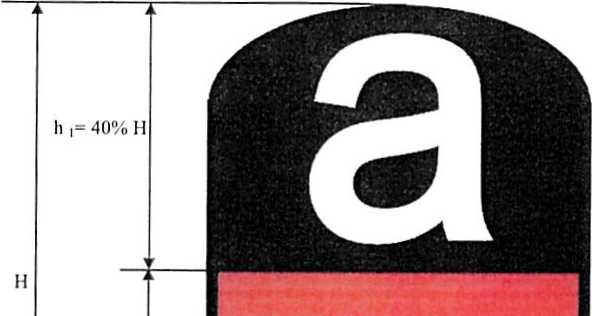 UWAGA !ZAWIERA AZBEST!Wdychanie pyłu azbestu
stanowi
niebezpieczeństwo
dla zdrowia !Postępuj zgodnie z przepisami
i zasadami bezpieczeństwa
i higieny pracyOznakowanie wzorowane jest na postanowieniu Unii Europejskiej (załącznik II do
Dyrektywy 83/478/EWG).Wszystkie wyroby zawierające azbest oraz odpady lub miejsca ich występowania powinny
być oznakowane w następujący sposób:oznakowanie zgodne z podanym wzorem, powinno posiadać wymiary co najmniej 5 cm
wysokość (I I) i 2,5 cm szerokość,oznakowanie powinno się składać z dwóch części:części górnej (h| = 40% H) zawierającej literę „a” w białym kolorze na czarnym tle.części dolnej (hj =60% H), zawierającej standardowy napis w białym i/lub czarnym kolorze
na czerwonym tle i powinien być wyraźnie czytelny,
c) jeżeli wyrób zawiera krokidolit, standardowo stosowany zwrot „zawiera azbest" powinien
być zastąpiony zwrotem „zawiera krokidolit-azbest niebieski”.Uzasadnieniedo uchwały Nr LXII.431.2024 Rady Miejskiej Gminy Osieczna z dnia 20 lutego 2024 r. w sprawie
przyjęcia ,,Programu usuwania wyrobów zawierających azbest z terenu Gminy Osieczna na lata 2024-
2023"Opracowanie ,,Programu usuwania wyrobów zawierających azbest z terenu Gminy Osieczna na lata 2024-
2032" związane jest z realizacją zapisów zawartych w ,,Programie Oczyszczania Kraju z Azbestu na lata 2009-
2032", w którym wskazano m.in., iż do zdań samorządu gminnego należy przygotowanie i aktualizacja
programów usuwania azbestu i wyrobów zawierających azbest.W ,,Programie usuwania wyrobów zawierających azbest z terenu Gminy Osieczna na lata 2024-203" zawarto
m.in.: informacje w zakresie obowiązujących przepisów prawnych, charakterystykę wyrobów zawierających
azbest, zinwentaryzowane ilości wyrobów azbestowych, a także sposób ich bezpiecznego usuwania.Program usuwania wyrobów zawierających azbest jest dokumentem pozwalającym planować wsparcie
finansowe na usuwanie wyrobów zawierających azbest z budżetu Gminy Osieczna, jest również wymagany
przy ubieganiu się o możliwość dofinansowania ze źródeł zewnętrznych.Dokument nie wymagał przeprowadzenia strategicznej oceny oddziaływania na środowisko, co uzgodniono
z Regionalnym Dyrektorem Ochrony Środowiska w Poznaniu (pismo znak: WOO-III.410.1094.2023.AM.1
z dnia 15 stycznia 2024 r.) oraz Wielkopolskim Państwowym Wojewódzkim Inspektorem Sanitarnym
w Poznaniu (pismo znak: DN-NS.9011.1358.2023 z dnia 19 grudnia 2023 r.).                Przewodniczący Rady
             Miejskiej Gminy Osieczna    Roman LewickiLp.Miejsce
występowaniaIlość [szt]Pow. [m2]Masa [kg]1Budynek mieszkalny647015105 2252Budynek
gospodarczy i inny1 103139 2072 088 1052Luz271 07216 080RazemRazem1 194147 2942 209 410Lp.Rodzaj wyrobuIlość [szt.]Pow. [m2]Masa [kg]1Płyty faliste1 192145 8442 187 6602Płyty płaskie21 45021 750Łqcznie:Łqcznie:1 194147 2942 209 410Przewidywana data
unieszkodliwieniaMasaUdziałPrzewidywana data
unieszkodliwienia[kg]%12024 r.59 8202,71%22025 - 2028 r.496 24522,46%32029 - 2032 r.1 653 34574,83%RazemRazem2 209 410100%Lp.Forma własnościIlość
obiektów
[szt.]Powierzchnia
[m2]Masa [kg]1Osoby fizyczne1 185131 3251 969 8752Osoby prawne915 969239 535RazemRazem1 194147 2942 209 410Charakter składowiskaOgólnodostępneOgólnodostępneNazwaSkładowisko odpadów innych
niż niebezpieczne i obojętne w
MarcinowieSkładowisko odpadów
niebezpiecznych KoninWojewództwoDOLNOŚLĄSKIEWIELKOPOLSKIEGminaTrzebnicaKoninMiejscowośćMarcinowoKoninAdresMarcinowo, 55-100 Trzebnica62-510 Konin, ul. Sulańska 11Telefon71 31099 5663 249 36 24Godziny pracy7:00 -15:008:00 - 16:00Wlaśclciel/Zarzqdca/lnwestorGZGK TRZEBNICA-ERGO Sp. Z 0.
o.Zakład Utylizacji Odpadów
Sp. z o.o.Adres właścicielaPI. Piłsudskiego 1
55-100 Trzebnicaul. Sulańska 11
62-510 KoninTelefon stacjonarny71 31099 5663 249 36 24E-maitskladowisko(5)ergo. trzebnica, plsekretariot@utylizacjo-
konin.plStrona wwwwww.ergo.trzebnica.plwww.zuokonin.plLp-Nazwo zadania2023-20242023-20242023-20242025-2028202?202?20321.Aktualizowanie Bazy Azbestowej o
obiektach zawierajgcych azbest oraz
o ilości i miejscach zlikwidowania wyrobów
zawierajgcych azbest no terenie gminy
Osieczna1.Aktualizowanie Bazy Azbestowej o
obiektach zawierajgcych azbest oraz
o ilości i miejscach zlikwidowania wyrobów
zawierajgcych azbest no terenie gminy
Osieczna1.Aktualizowanie Bazy Azbestowej o
obiektach zawierajgcych azbest oraz
o ilości i miejscach zlikwidowania wyrobów
zawierajgcych azbest no terenie gminy
Osieczna2.Aktualizacja „Programu usuwania azbestu
i wyrobów zawierajgcych azbest z terenu
gminy Osieczna”□□3.Monitoring realizacji Programu3.Monitoring realizacji Programu3.Monitoring realizacji Programu4.Działalność informacyjna i edukacyjna
nt. bezpiecznego	postępowaniaz wyrobami zawierajgcymi azbest oraz
metodami unieszkodliwiania i szkodliwości
azbestu4.Działalność informacyjna i edukacyjna
nt. bezpiecznego	postępowaniaz wyrobami zawierajgcymi azbest oraz
metodami unieszkodliwiania i szkodliwości
azbestu4.Działalność informacyjna i edukacyjna
nt. bezpiecznego	postępowaniaz wyrobami zawierajgcymi azbest oraz
metodami unieszkodliwiania i szkodliwości
azbestu5.Monitoring usuwania i prawidłowego
postępowania z wyrobami zawierajgcymi
azbest5.Monitoring usuwania i prawidłowego
postępowania z wyrobami zawierajgcymi
azbestLp.LataKoszt
jednostkowyIlość ton
do unieszkodliw.Wartość w PLNLp.LataPLN/1 MgMgWartość w PLN1.2024950,00 zł59,82056 829,00 zł2.2025 - 2028950,00 zł496,245471 432,75 Zł3.2029 - 2032950,00 zł1 653,3451 570 677,75 zł4.Ogółem 2024 - 2032Ogółem 2024 - 20322 209,4102 098 939,50 złLp.Nazwa zadaniaJednostka
odpowiedzialnaRodzaj
zadaniaSzacunkowy
koszt
wdrożenia
zadania2023-20242025- 20282029 - 20321.Opracowanie „Programu
Usuwania Azbestu i wyrobów
zawierajgcych azbest z terenu
gminy Ósieczna"gmina
OsiecznaWłasne7.503,00-4,502.Coroczna aktualizacja bazy
danych o obiektach
zawierajgcych azbest oraz o
ilości i miejscu zlikwidowania
wyrobów azbestowych na
terenie gminy Osiecznagmina
Osiecznawłasne6.001.52.002.503.Działalność informacyjna
i edukacyjna nt. bezpiecznego
postępowania z wyrobami
zawierajgcymi azbest oraz
sposobów unieszkodliwiania
i szkodliwości azbestu:
■ przygotowanie ulotek
informacyjnych o szkodliwości
azbestu oraz o obowiązkach
związanych z koniecznością
jego usuwania.■ przygotowanie stałej
informacji związanej z tematyką
azbestu na stronie internetowej
gminy,• okresowe publikacje w
prasie lokalnej dotyczące
azbestu.gmina
OsiecznaWłasne10.004,004.002.00A.Usuwanie wyrobów
zawierających azbest i ich
unieszkodliwienie:prowadzenie rejestru
wniosków o dofinansowanie
odbioru odpadów
zawieraja.cych azbest i ich
realizacja,pozyskiwanie funduszy
na realizację Programu,gmina
Osieczna oraz
firma
posiadajgca
uprawnienia,
właściciele
posesjiwspólne2 098,9456,83471,431 570,685.Monitoring usuwania
i prawidłowego postępowania
z wyrobami zawierajqcymi
azbestgmina
Osieczna,
PowiatowyInspektor
NadzoruBudowlanego,
PIP, PWSSEwspólne----RazemXX2 122,4465,33477,431 579,68Załącznik nr 1Inwentaryzacja występowania wyrobów zawierających azbest na
terenie Gminy Osieczna.Załącznik nr 2Wzór oceny stanu i możliwości bezpiecznego użytkowania
wyrobów zawierających azbest.Załącznik nr 3Wzór oznakowania wyrobów, odpadów i opakowań zawierających
azbest lub wyroby zawierające azbest, a także miejsc ich
występowania.Lp.MiejscowośćUlicaNr domuNr działkiNr obrębu
7301303 5.0012i Własność Rodz.zab.i Własność Rodz.zab.;Rodz. wyr.
falistyi Ilość m2 Ilość kai Ilość m2 Ilość kaIst. PHn? ]1.BerdychowoNr obrębu
7301303 5.0012los. fizyczna innylos. fizyczna inny;Rodz. wyr.
falisty5075022.Berdychowo301303 5.0012 os. fizyczna 'gospodarczy falisty301303 5.0012 os. fizyczna 'gospodarczy falisty301303 5.0012 os. fizyczna 'gospodarczy falisty301303 5.0012 os. fizyczna 'gospodarczy falisty120180033.Berdychowo[301303 5.0012os. fizycznagospodarczy i falistygospodarczy i falisty100150*334.Berdychowo301303 5.0012os. fizycznagospodarczyIfalisty100	1500100	150035.Berdychowo301303 5.0012301303 5.0012os.fizycznainnyfalisty300	4500300	450036.Dobramyśl301303 5.0001os. fizycznamieszkalny falistymieszkalny falisty144,	2160144,	216027.Dobramyśl301303 5.0001os. fizyczna gospodarczyos. fizyczna gospodarczyfalisty154I	2310154I	231038.	Dobramyśl8.	Dobramyśl301303 5 0001os. fizyczna Ilużos. fizyczna Ilużfalisty20	30020	30019.Dobramyśl301303 5.0001os. fizyczna1 gospodarczyfalisty2163240310.Dobramyśl301303 5.0001301303 5.0001os, fizycznagospodarczyfalisty30450211.Dobramyśl301303 5.0001 os. fizyczna mieszkalny falisty301303 5.0001 os. fizyczna mieszkalny falisty301303 5.0001 os. fizyczna mieszkalny falisty301303 5.0001 os. fizyczna mieszkalny falisty1201800312.Dobramyśl301303 5.0001os. fizycznagospodarczyfalisty1752625313.Dobramyśl301303 5.0001301303 5.0001os.fizycznagospodarczyfalisty1001500314,Dobramyśl301303 5.0001301303 5.0001os fizycznamieszkalnyfalisty1071605215.Dobramyśl301303 5.0001 os. fizyczna301303 5.0001 os. fizycznagospodarczy falistygospodarczy falisty961440316.Dobramyśl301303 5.0001os. fizycznagospodarczyfalisty1802700317,Dobramyśl301303 5.0001301303 5.0001os. fizycznagospodarczyfalisty1201800318.Dobramyśl301303 5.0001301303 5.0001os. fizycznagospodarczyfalisty4006000	36000	319.Dobramyśl301303 5 0001301303 5 0001os. fizycznagospodarczyfalisty5007500320.Dobramyśl1301303 5.0001 OS. fizyczna gospodarczy1301303 5.0001 OS. fizyczna gospodarczy1301303 5.0001 OS. fizyczna gospodarczy1301303 5.0001 OS. fizyczna gospodarczyfalisty57855321. Dobramyśl21. Dobramyśl301303 5.0001301303 5.0001os. fizycznagospodarczyfalisty300	4500300	4500322. । Dobramyśl22. । Dobramyśl301303 5.0001301303 5.0001os. fizycznaInnyfalisty70I	1050	270I	1050	270I	1050	223.Dobramyśl301303 5.0001301303 5.0001os. fizycznagospodarczyfalisty450 !	6750450 !	6750324.Drzeczkowo301303 5.0002 os. fizyczna301303 5.0002 os. fizycznainny	falistyinny	falisty30|	45030|	450225.Drzeczkowo301303 5.0002os. fizyczna innyos. fizyczna innyfalisty60’	90060’	900226.Drzeczkowo301303 5.0002os. fizycznagospodarczyfalisty1801	2700.	31801	2700.	31801	2700.	327.Drzeczkowo301303 5.0002301303 5.0002OS. fizycznagospodarczyfalisty401	600401	600228.Drzeczkowo301303 5 0002301303 5 0002os. fizycznagospodarczy falistygospodarczy falisty90,	135090,	1350329.30.Drzeczkowo	Drzeczkowo—	,301303,5.0002 os. fizyczna I gospodarczy%n 1 'tfrt R nnn? • nc fin4*7nn nnc	.301303,5.0002 os. fizyczna I gospodarczy%n 1 'tfrt R nnn? • nc fin4*7nn nnc	.301303,5.0002 os. fizyczna I gospodarczy%n 1 'tfrt R nnn? • nc fin4*7nn nnc	.falisty130'	1950130'	195033
i131.Drzeczkowo301303 5.0002 os. fizyczn a301303 5.0002 os. fizyczn aluzfalisty2030033
i132. Drzeczkowo32. Drzeczkowo301303 5.0002 los. fizyczna301303 5.0002 los. fizyczna301303 5.0002 los. fizycznagospodarczyfalisty1692535333.34.Drzeczkowo1301303 5.0002 os. fizyczna1301303 5.0002 os. fizyczna1301303 5.0002 os. fizycznainny	falistyinny	falisty56840233.34.Drzeczkowo301303 5.0002 i os. fizyczna gospodarczy301303 5.0002 i os. fizyczna gospodarczy301303 5.0002 i os. fizyczna gospodarczyfalisty125	1875125	1875335,Drzeczkowo301303 5.0002os.fizycznainnyfalisty50I	750,	250I	750,	250I	750,	236.	: Drzeczkowo36.	: Drzeczkowo301303 5.0002301303 5.0002os. fizycznamieszkalnyfalisty1442160337.Drzeczkowo301303 5.0002301303 5.0002os. fizycznagospodarczyfalisty130,1950338.Drzeczkowo1301303 5.0002 os. fizyczna1301303 5.0002 os. fizyczna1301303 5.0002 os. fizycznagospodarczyfalisty200'	3000200'	3000339.Drzeczkowo301303 5.0002os.fizycznagospodarczyfalisty70	10501	270	10501	270	10501	240.Drzeczkowo301303 5.0002301303 5.0002os. fizycznagospodarczyfalisty704	10560704	105603|41. Drzeczkowo41. Drzeczkowo301303 5.0002301303 5.0002os. prawnagospodarczyfalisty900I	13500900I	135003|42.	| Drzeczkowo42.	| Drzeczkowo	—		301303 5.0002301303 5.0002os. fizycznagospodarczy _ [falisty	gospodarczy _ [falisty	245'	3675245'	3675	 5143.	I Miejscowość	UlicaI Miejscowość	UlicaNr domu I Nr działki43.	| DrzeczkowoNr domu I Nr działki301303 5.0002 los. fizyczna 'gospodarczy falisty301303 5.0002 los. fizyczna 'gospodarczy falisty301303 5.0002 los. fizyczna 'gospodarczy falisty301303 5.0002 los. fizyczna 'gospodarczy falisty1021530	31530	344.Orzeszkowo301303 5.0002os. fizyczna.gospodarczyIfalisty1402100345.46.DrzeczkowoDrzeczkowo301303-5.0002301303 5.0002os. fizyczna [gospodarczy [falisty	os. fizyczna gospodarczy balistyos. fizyczna [gospodarczy [falisty	os. fizyczna gospodarczy balistyos. fizyczna [gospodarczy [falisty	os. fizyczna gospodarczy balisty60809001	21200'	39001	21200'	347.DrzeczkowoDrzeczkowo301303 5.0002os. fizyczna gospodarczyos. fizyczna gospodarczyfalisty130	1950	3130	1950	3130	1950	348.Frankowo!301303 5.0003 os. fizyczna!301303 5.0003 os. fizyczna!301303 5.0003 os. fizycznagospodarczy
innyfalisty1001500349.Frankowo301303 5.0003301303 5.0003301303 5.0003os. fizycznagospodarczy
innyfalisty1211815350.51.Frankowo 	Frankowo—--301303-5.0003301303~5?0003os. fizyczna gospodarczy
os. fizyczna gospodarczyos. fizyczna gospodarczy
os. fizyczna gospodarczyIfalisty		250falisty	192Ifalisty		250falisty	192_ 375028803352.53.FrankowoFrankowo301303_5.0003'301303-5 0003301303_5.0003'301303-5 0003os. fizyczna
cs.fizycznagospodarczy
gospodarczyfalisty
falisty1505022507503254.Frankowo301303 5 0003os. fizycznagospodarczy falisty	119'	1785gospodarczy falisty	119'	1785gospodarczy falisty	119'	1785gospodarczy falisty	119'	1785355.FrankowoFrankowo301303 5.0003os. fizyczna luzos. fizyczna luzfalisty	15falisty	15225156.57.58.Frankowo
Frankowo
Frankowo—1 '301303-5.0003[301303-5.0003301303 5.0003os, fizyczna
os. fizyczna
os. fizyczna.gospodarczy _
gospodarczy
gospodarczyfalisty
falisty
falisty1207096	32440180010501440rtlCMICM59.60.FrankowoFrankowo— 1 —301303-5.0003301303 5.0003os. fizyczna
os. fizycznagospodarczy
gospodarczyfalisty
falisty1207096	32440486060061. Frankowe.	AT]	301303 5 0003'os fizyczna61. Frankowe.	AT]	301303 5 0003'os fizyczna61. Frankowe.	AT]	301303 5 0003'os fizyczna61. Frankowe.	AT]	301303 5 0003'os fizyczna61. Frankowe.	AT]	301303 5 0003'os fizyczna61. Frankowe.	AT]	301303 5 0003'os fizycznagospodarczyfalisty	200falisty	20030003262.Frankowo	|	|	301303 5.0003Frankowo	|	|	301303 5.0003Frankowo	|	|	301303 5.0003Frankowo	|	|	301303 5.0003os. fizycznagospodarczyfalisty	45	675falisty	45	675falisty	45	6753263.64.FrankowoFrankowo301303_5.0003'301303 5.0003301303_5.0003'301303 5.0003os. fizyczna
os. fizycznagospodarczy
gospodarczyfalisty	 i	70falisty	90falisty	 i	70falisty	901050]	21350	21050]	21350	265. Frankowo65. Frankowo301303 5.0003301303 5.0003os. fizycznagospodarczyfalisty	104'	1560	3falisty	104'	1560	3falisty	104'	1560	3falisty	104'	1560	366.Frankowo301303 5.0003os. fizycznagospodarczyfalisty	120l	18001	3falisty	120l	18001	3falisty	120l	18001	3falisty	120l	18001	367.68.Frankowo	j 	 	FrankowoFrankowo	j 	 	Frankowo—	I—	301303_5.0003301303 5.0003os. fizyczna
os.fizycznagospodarczygospodarczyfalisty	; 	4501	6750	3falisty	i	201	300’	3falisty	; 	4501	6750	3falisty	i	201	300’	3falisty	; 	4501	6750	3falisty	i	201	300’	3falisty	; 	4501	6750	3falisty	i	201	300’	369. Frankowo69. Frankowo301303 5.0003os. fizycznagospodarczyfalisty	45	675falisty	45	675falisty	45	675370.7ł.Frankowo 	Frankowo	_			301303_5.0003301303 5.CO03os. fizyczna
os. fizycznagospodarczy
innyfalisty	190l	2850falisty	35	525falisty	190l	2850falisty	35	525falisty	190l	2850falisty	35	5253172.73. _Frankowo	Frankowo	—301303 5.0003301303,5.0003os. fizyczna
os. fizycznagospodarczy
gospodarczyfalisty	falisty	190190135028503	375.76.77.Frankowo	FrankowoFrankowoFrankowo— J	301303_5.OOO3301303 5.000313O13Ó325J3OO3301303 5.0003os. fizyczna
os. fizyczna
os. fizyczna
os.fizycznagospodarczy
gospodarczy
Inny	gospodarczyfalisty
falisty
falisty
falisty350100200160’52501500
3000'
2400'333378. Frankowo78. Frankowoi 301303 5.0003 os. fizycznai 301303 5.0003 os. fizycznai 301303 5.0003 os. fizycznai 301303 5.0003 os. fizycznainny	ifalisty	50inny	ifalisty	50inny	ifalisty	50750l279.80.81.FrankowoFrankowoFrankowo			—				i	1I	I301303 5.0003 i301303_5.0003[os. fizyczna
os. fizycznagospodarczy
gospodarczyalisty
'atisty190602850
900'3382.■“rankowoFrankowo 	"rankowo	AI301303-5.00031301303 5.00031301303-5.0003 ’os. fizyczna
os. fizyczna
os. fizycznagospodarczy |
gospodarczy
gospodarczy |alistyfahsty 2ZZZI
alisty	|7250200108017503000		33	3LpMiejscowość	UlicaMiejscowość	Ulica[Nr domui Nr działki Nr obrębui Nr działki Nr obrębuWłasnośćRodź. zab.Rodź. wyr.
; falistyIlość m2illość kaIst. Piln.85..| Frankowo■301303 5.0003301303 5.0003os. fizycznagospodarczyRodź. wyr.
; falisty200	3000	3200	3000	3200	3000	386. i1 Frankowe86. i1 Frankowe301303 5.0003301303 5.0003os. fizycznagospodarczy 1 falistygospodarczy 1 falisty200	3000200	3000387.88,Fra okowo	Frankowo■	!	301303_5.0004301303 5.0004os. fizyczna
os. fizycznagospodarczy
luzfalisly
falisty60159002252189.FrankowoFrankowo301303 5.0004os.fizycznagospodarczy falistygospodarczy falisty801200290.Grodzisko301303 5.0004os. fizycznagospodarczyfalisty636	9540	3636	9540	3636	9540	391.Grodzisko301303 5.0004301303 5.0004os. fizyczna gospodarczyos. fizyczna gospodarczyfalisty3004500392,Grodzisko301303 5.0004OS. fizycznagospodarczyfalisty30045003"93.Grodzisko301303 5.0004 os. fizyczna301303 5.0004 os. fizycznagospodarczyfalisty1962940394.GrodziskoGrodzisko301303 5,0004 i os. fizyczna301303 5,0004 i os. fizycznagospodarczy falistygospodarczy falisty6169240	39240	395.Grodzisko301303 5.0004 los. fizyczna301303 5.0004 los. fizycznagospodarczyfalisty168	2520168	2520396.97.Grodzisko301303 5.0004 i os. fizyczna gospodarczy301303 5.0004 i os. fizyczna gospodarczy301303 5.0004 i os. fizyczna gospodarczyfalisty308,	4620308,	4620396.97.Grodzisko301303 5.0004 os. fizyczna301303 5.0004 os. fizycznagospodarczyfalisty120	1800120	1800398.Grodzisko301303 5.00041 os. fizyczna301303 5.00041 os. fizycznamieszkalnyfalisty1761	26401761	2640299.GrodziskoGrodzisko301303 5.0004 los. fizyczna301303 5.0004 los. fizycznainnyfalisty63!	945	263!	945	263!	945	2100’. Grodzisko-100’. Grodzisko-1301303 5.0004 os. fizyczna ;inny1301303 5.0004 os. fizyczna ;inny1301303 5.0004 os. fizyczna ;inny1301303 5.0004 os. fizyczna ;innyfalisly80	120080	12002101.Grodzisko301303 5.0004'os. fizyczna301303 5.0004'os. fizycznaInnyfalisty609002102.Grodzisko301303 5.0004 os. fizyczna301303 5.0004 os. fizycznamieszkalnyfalisty14421602103104.Grodzisko—	301303 5.0004 os. fizyczna301303 5.0004 os. fizycznainny	falistyinny	falisty1001500	31500	3103104.GrodziskoGrodzisko—	301303 5.0004 |os. fizyczna301303 5.0004 |os. fizycznaluzfalisty200	3000	1200	3000	1200	3000	1105.Grodzisko301303 5.0004 |os. fizyczna301303 5.0004 |os. fizyczna301303 5.0004 |os. fizycznainnyfalisty32l	480J	232l	480J	232l	480J	2106,
107.GrodziskoGrodzisko...301303_5 0004	fizyczna301303 5.0004 os. fizyczna301303_5 0004	fizyczna301303 5.0004 os. fizycznagospodarczy
gospodarczyfalisty
falisty801	1200	~~21801	2700’	3801	1200	~~21801	2700’	3801	1200	~~21801	2700’	3108.Grodzisko301303 5.0004os. fizycznagospodarczy falistygospodarczy falisty80	1200;	380	1200;	380	1200;	31.109.Grodzisko301303 5.0004301303 5.0004os. fizyczna gospodarczyos. fizyczna gospodarczyfalisty8012001	312001	3110.Grodzisko301303 5.0004301303 5.0004os. fizycznainnyfalisty60900	2.900	2.111.Grodzisko301303 5.0004os. fizycznagospodarczyfalisty1201800’	31800’	3112.Grodzisko301303 5.0004os. fizycznaluz	falistyluz	falisty20	300	T20	300	T20	300	T113.Grodzisko301303 5.0004os.fizycznainnyfalisty3Ó|	450|	13Ó|	450|	13Ó|	450|	1114.Grodzisko301303 5.0004301303 5.0004os. fizyczna innyos. fizyczna innyfalisly1001	15001	31001	15001	31001	15001	3115.Grodzisko301303^5.0004301303 5.0004os. fizycznannyfalisty1001500	31500	3116.Grodzisko301303^5.0004301303 5.0004os. fizycznagospodarczyfalisty781	H70	2781	H70	2781	H70	2i 17.Grodzisko301303 5.0004 os. fizyczna301303 5.0004 os. fizycznagospodarczy falistygospodarczy falisty961	1440	2961	1440	2961	1440	2118.Grodzisko301303 5.0004 los. fizyczna gospodarczy301303 5.0004 los. fizyczna gospodarczy301303 5.0004 los. fizyczna gospodarczy301303 5.0004 los. fizyczna gospodarczyfalisly107	16051	3107	16051	3107	16051	3119.Grodzisko301303 5.0004 os. fizyczna I301303 5.0004 os. fizyczna I301303 5.0004 os. fizyczna Innyfalisty15]	225]	115]	225]	115]	225]	1120; 1 Grodzisko120; 1 Grodzisko1301303 5.00041os. fizyczna1301303 5.00041os. fizyczna1301303 5.00041os. fizycznannyfalisty48 ]	720’	248 ]	720’	248 ]	720’	2121. | Grodzisko121. | Grodzisko301303 5.0004 os. fizyczna |301303 5.0004 os. fizyczna |nnyfalisty48	720	248	720	248	720	2122.Grodzisko301303 5.0004 os. fizyczna gospodarczy falisty301303 5.0004 os. fizyczna gospodarczy falisty301303 5.0004 os. fizyczna gospodarczy falisty301303 5.0004 os. fizyczna gospodarczy falisty60	9001	260	9001	260	9001	2123.Grodzisko301303 5.0004os. fizyczna innyos. fizyczna innyfalisty406001	26001	2124.Grodzisko301303 5.0004301303 5.0004os. fizyczna innyos. fizyczna innyfalisty22330	JJ330	JJ125.Grodzisko301303 5.0004os. fizyczna luz	Ifalistyos. fizyczna luz	Ifalistyos. fizyczna luz	Ifalisty507501	li7501	li126. । Grodzisko _126. । Grodzisko _1I301303_5.0'004 jos., fizyczna |inny	falisty301303_5.0'004 jos., fizyczna |inny	falisty301303_5.0'004 jos., fizyczna |inny	falisty301303_5.0'004 jos., fizyczna |inny	falisty99	1485199	148513]|Lp. Miejscowość|Lp. MiejscowośćUlicaI Nr domu|Nr działki Nr obrębu|Nr działki Nr obrębuWłasność Rodź. zab. Rodź. wyr.Własność Rodź. zab. Rodź. wyr.Własność Rodź. zab. Rodź. wyr.Ilość m2170Ilość kgSt. Piln.127. Grodzisko127. Grodziskoi 301303 5.0 0 04 , os. fizycznai 301303 5.0 0 04 , os. fizycznai 301303 5.0 0 04 , os. fizycznai gospodarczy
gospodarczyfalistyIlość m217025503128.Grodzisko301303 5.0004los.fizyczna301303 5.0004los.fizyczna301303 5.0004los.fizycznai gospodarczy
gospodarczyfalisty264 i	3960	3264 i	3960	3264 i	3960	3129.Grodziskoi 301303 5.0004 os. fizyczn ai 301303 5.0004 os. fizyczn ai 301303 5.0004 os. fizyczn alinny	falistylinny	falisty60	90060	9002130.Grodzisko■ 301303 5.0004■ 301303 5.0004os. fizyczna Inny	Ifalistyos. fizyczna Inny	Ifalistyos. fizyczna Inny	Ifalisty30	45030	4502131.Grodzisko1301303 5.00041 os. fizyczna inny	falisty1301303 5.00041 os. fizyczna inny	falisty1301303 5.00041 os. fizyczna inny	falisty1301303 5.00041 os. fizyczna inny	falisty1301303 5.00041 os. fizyczna inny	falisty101501132. Grodzisko132. Grodzisko301303 5.0004301303 5.0004os. fizycznaInny	[falistyInny	[falisty1802700	32700	3133.Grodzisko301303 5.0004301303 5.0004os. fizycznainny	falistyinny	falisty390'	5850390'	58503134.135,Grodzisko301303 5.0004os. fizycznainny	[falistyinny	[falisty45	67545	6752134.135,Grodzisko301303 5.0004os. fizycznainny	'falistyinny	'falisty8012002136.Grodzisko301303 5.0004301303 5.0004os. fizyczna linny	falistyos. fizyczna linny	falistyos. fizyczna linny	falisty609002137.Grodzisko301303 5.0004301303 5.0004os. fizyczna
os, fizycznainny	[falistyinny	[falisty10150	1150	1138.Grodzisko301303 5.0004os. fizyczna
os, fizycznagospodarczy falistygospodarczy falisty168	2520168	25203139.Grodzisko301303 5.0004os. fizyczna linny	[falistyos. fizyczna linny	[falistyos. fizyczna linny	[falisty20!	30020!	3001140.Grodzisko301303 5.0004os. fizyczna inny	falistyos. fizyczna inny	falistyos. fizyczna inny	falisty406002141. Grodzisko141. Grodzisko301303 5.0004301303 5.0004os. fizycznainny	[falistyinny	[falisty50750	2750	2142.Grodzisko301303 5.0004os. fizycznagospodarczy [falistygospodarczy [falisty450	6750450	67503143.Grodzisko301303 5.0004os. fizycznagospodarczy [falistygospodarczy [falisty456753144.Grodzisko301303.5.0004os. fizycznagospodarczy
gospodarczyIfalisty7210803'145,Grodzisko301303 5.0004301303 5.0004os. fizycznagospodarczy
gospodarczy(falisty24360	3360	3146. Grodzisko146. Grodzisko301303 5.0004301303 5.0004os.fizycznagospodarczy [falistygospodarczy [falisty481	720481	7203147.Grodzisko301303 5.0004301303 5.0004os. fizycznainny	ifalistyinny	ifalisty406002148.Grodzisko1301303 5.0004 os. fizyczna gospodarczy falisty1301303 5.0004 os. fizyczna gospodarczy falisty1301303 5.0004 os. fizyczna gospodarczy falisty1301303 5.0004 os. fizyczna gospodarczy falisty1301303 5.0004 os. fizyczna gospodarczy falisty568402149.Grodzisko301303 5.0004 [ os. fizyczna301303 5.0004 [ os. fizyczna301303 5.0004 [ os. fizycznagospodarczy falisty	gospodarczy [falistygospodarczy falisty	gospodarczy [falisty961440	31440	3150.Grodzisko301303 5.00041 os. fizyczna301303 5.00041 os. fizyczna301303 5.00041 os. fizycznagospodarczy falisty	gospodarczy [falistygospodarczy falisty	gospodarczy [falisty4006000	36000	3151. [Grodzisko151. [Grodzisko1301303 5.0004 [os. fizyczna1301303 5.0004 [os. fizyczna1301303 5.0004 [os. fizycznagospodarczy falistygospodarczy falisty56840	3840	3152. Grodzisko'152. Grodzisko'[301303 5.0004 i os. fizyczna[301303 5.0004 i os. fizyczna[301303 5.0004 i os. fizycznagospodarczy falistygospodarczy falisty2704050'	34050'	3153.Grodzisko|301303 5.0004 os. fizyczna [Inny	falisty|301303 5.0004 os. fizyczna [Inny	falisty|301303 5.0004 os. fizyczna [Inny	falisty|301303 5.0004 os. fizyczna [Inny	falisty|301303 5.0004 os. fizyczna [Inny	falisty801200’	21200’	2154.Grodzisko301303 5.0004301303 5.0004os. fizyczna [gospodarczy (falistyos. fizyczna [gospodarczy (falistyos. fizyczna [gospodarczy (falisty901350	31350	3155.J56.Grodzisko301303 5.0004301303 5.0004os. fizycznagospodarczy falistygospodarczy falisty100	1500i	3100	1500i	3100	1500i	3155.J56.Grodzisko301303 5.0004os. fizycznagospodarczy [falistygospodarczy [falisty28420i3157.Grodzisko301303 5.0004 os. fizyczna301303 5.0004 os. fizycznagospodarczy 'falistygospodarczy 'falisty1201800'3158.Grodzisko'301303 5,0004 j os. fIzyczna'301303 5,0004 j os. fIzyczna'301303 5,0004 j os. fIzycznagospodarczy falistygospodarczy falisty45l675	3675	3159.Grodzisko301303 5,0004301303 5,0004os. fizycznagospodarczyfalisty18	270I	318	270I	318	270I	3160.161.Grodzisko301303 5.0004301303 5.0004os. fizycznainnyfalisty1121680]	31680]	3160.161.Grodzisko301303 5.0004301303 5.0004os. fizycznainnyfalisty40600	2600	2162.163?Grodzisko301303 5.0004 os. fizyczna gospodarczy falisty301303 5.0004 os. fizyczna gospodarczy falisty301303 5.0004 os. fizyczna gospodarczy falisty301303 5.0004 os. fizyczna gospodarczy falisty301303 5.0004 os. fizyczna gospodarczy falisty1752625	32625	3162.163?Grodzisko301303 5.0004301303 5.0004os. fizycznagospodarczyfalisty72	1080	372	1080	372	1080	3164.Grodzisko301303 5.0004301303 5.0004os, fizycznagospodarczyfalisty1181	1770[	31181	1770[	31181	1770[	3165.Grodzisko301303 5.0004301303 5.0004os. fizycznannyfalisty401	600|	3401	600|	3401	600|	3166.Grodzisko301303 5.0004 os. fizyczna gospodarczy301303 5.0004 os. fizyczna gospodarczy301303 5.0004 os. fizyczna gospodarczy301303 5.0004 os. fizyczna gospodarczyfalisty43]	645	343]	645	343]	645	3167. |Grodzisko301303 5.0004 os. fizyczna gospodarczy falisty301303 5.0004 os. fizyczna gospodarczy falisty301303 5.0004 os. fizyczna gospodarczy falisty301303 5.0004 os. fizyczna gospodarczy falisty301303 5.0004 os. fizyczna gospodarczy falisty321	480[ "	31321	480[ "	31321	480[ "	31168,_JGrodzisko[301303^0004 {[301303^0004 {os .fizyczna [gospodarczy [falistyos .fizyczna [gospodarczy [falistyos .fizyczna [gospodarczy [falisty37	_ 555|	3|37	_ 555|	3|37	_ 555|	3|Lp.MiejscowośćUlica(Nr domuNr działki'Nr obrębuWłasność[Rodź, zab.Rodź. wyr.Ilość m2ISt. PI In.169.Grodzisko301303 5.0004os. fizyczna(gospodarczy: falisty3248C3170.Grodzisko301303 5.0004os. fizycznagospodarczy[falisty162403171.Jeziorki301303 5.0005os. fizycznagospodarczy[falisty51276803172.Jeziorki301303 5,0005os. fizycznainny(falisty12018003173.Jeziorki301303_5.000 5: os. fizyce na301303_5.000 5: os. fizyce nainny[falisty203001174.Jeziorki301303 5.000505,fizycznagospodarczyI fali sty12018003175.Jeziorki301303 5-0005os. fizycznagospodarczy falistygospodarczy falisty203003176.Jeziorki301303 5.0005os. fizycznagospodarczyfalisty15022503177.Jeziorki301303 5.0005os.fizycznagospodarczyfalisty10015003178.Jeziorki301303 5.0005os. fizycznagospodarczyfalisty12018003179.Kąkolewo301303 5.0006os. fizycznagospodarczyfalisty7210802180.Kąkolewo301303 5.0006os. fizycznagospodarczyfalisty15623403181.Kąkolewo301303 5.0006 os, fizyczne301303 5.0006 os, fizyczneinnyfalisty	304501182.Kąkolewo301303 5.0006os. fizycznainnyfalisty7010502183.Kąkolewo301303 5.0006os.fizycznainnyfalisty304502184.Kąkolewo301303 5.0006os. fizycznagospodarczyfalisty7511252185.Kąkolewo301303 5.0006os. fizycznagospodarczyfalisty8012002186.Kąkolewo301303 5.0006, os. fizyczna301303 5.0006, os. fizycznagospodarczyfalisty14021003|187.Kąkolewo301303 5.0006os. fizycznagospodarczyfalisty12018003188.Kąkolewo301303 5.0006301303 5.0006os. fizycznagospodarczyfalisty12618903]189.Kąkolewo—301303 5.0006os. fizycznagospodarczyfalisty21031503190.Kąkolewo—301303 5.0006os.fizycznagospodarczyfalisty841260'3 i191.Kąkolewo301303 5,0006os. fizycznagospodarczyfalisty30045003192.Kąkolewo301303 5.0006os. fizycznagospodarczyfalisty16024003193.Kąkolewo301303 5.0006os. fizycznaluzfalisty71051194.Kąkolewo301303 5.000'6 os. fizyczna301303 5.000'6 os. fizycznagospodarczyfalisty7511252195.Kąkolewo301303 5.0006;os.fizyczna301303 5.0006;os.fizycznagospodarczyfalisty7010502196.Kąkolewo301303 5.0006os. fizycznagospodarczyfalisty8813202197.Kąkolewo301303 5.0006os. fizycznagospodarczyfalisty609002198.Kąkolewo301303 5.0006os.fizycznagospodarczyfalisty7210802I199.Kąkolewo301303 5.0006 os. fizyczna301303 5.0006 os. fizycznainny	। falistyinny	। falisty456752200.Kąkolewo301303 5.00061 OS. fizyczna301303 5.00061 OS. fizycznainnyfalisty121801201. (Kąkolewo201. (Kąkolewo301303 5.0006301303 5.0006os.fizycznagospodarczyfalisty8612903202.Kąkolewo301303 5.0006os. fizycznagospodarczyfalisty60'9002203.Kąkolewo301303 5.0006os.fizycznainnyfalisty18227303204,Kąkolewo301303 5.0006os.fizycznagospodarczyfalisty36054003205.Kąkolewoj301303 5.0006os. fizycznagospodarczyfalisty77115512206.Kąkolewo30l303_5.0006os.fizycznagospodarczyfalisty60I9002207.Kąkolewo301303 5.0006os. fizyczna
os. fizycznagospodarczya listy406002208.Kąkolewo301303 5.0006os. fizyczna
os. fizycznannyfalisty10'150’1209.Kąkolewo301303 5.0006 os. fizyczna301303 5.0006 os. fizycznagospodarczyfalisty701050?2210, [Kąkolewo	210, [Kąkolewo				J_ 		1301303_5.00061 os. fizyczna j_ 		1301303_5.00061 os. fizyczna j_ 		1301303_5.00061 os. fizyczna jnny	[falisty	nny	[falisty	50175012Lp.MiejscowośćUlicaNr domuNr działki Nr obrębuNr działki Nr obrębuWłasność Rodź, zab. iRodz. wyr,
os. fizyczna gospodarczy falisty	os. fizyczn a | g os pod a rczy | f a I is tyWłasność Rodź, zab. iRodz. wyr,
os. fizyczna gospodarczy falisty	os. fizyczn a | g os pod a rczy | f a I is tyWłasność Rodź, zab. iRodz. wyr,
os. fizyczna gospodarczy falisty	os. fizyczn a | g os pod a rczy | f a I is tyIJośćm2 i Ilość kg
24ÓI	3600100)	15003211212.Kąkolewo 	Kąkolewo——301303.5.0006301303 5.0006Własność Rodź, zab. iRodz. wyr,
os. fizyczna gospodarczy falisty	os. fizyczn a | g os pod a rczy | f a I is tyWłasność Rodź, zab. iRodz. wyr,
os. fizyczna gospodarczy falisty	os. fizyczn a | g os pod a rczy | f a I is tyWłasność Rodź, zab. iRodz. wyr,
os. fizyczna gospodarczy falisty	os. fizyczn a | g os pod a rczy | f a I is tyIJośćm2 i Ilość kg
24ÓI	3600100)	15003213.Kąkolewo301303 5.0006os. fizyczna linny	falistyos. fizyczna linny	falistyos. fizyczna linny	falisty50|	7502214.kąkolewo301303 5.0006301303 5.0006os. fizyczna mieszkalny falistyos. fizyczna mieszkalny falistyos. fizyczna mieszkalny falisty182	27302215Kąkolewo301303 5.0006os. fizycznainny	innyfalisty481	7202216.Kąkolewo301303 5.0006os.fizycznainny	inny1 falisty20|	300	120|	300	1217.218.Kąkolewo301303,5.0006os. fizyczna linny	1 falistyos. fizyczna linny	1 falistyos. fizyczna linny	1 falisty80	1200,	280	1200,	2217.218.Kąkolewo301303 5.0006301303 5.0006os, fizycznainny	falistyinny	falisty70	1050	270	1050	2219.Kąkolewo1301303 5.0006 os. fizyczna1301303 5.0006 os. fizyczna1301303 5.0006 os. fizycznagospodarczy 1 falistygospodarczy 1 falisty66)	9901	26Ó|	9001	266)	9901	26Ó|	9001	2220.Kąkolewo1301303 5.00061 os. fizyczn a1301303 5.00061 os. fizyczn a1301303 5.00061 os. fizyczn agospodarczy falistygospodarczy falisty66)	9901	26Ó|	9001	266)	9901	26Ó|	9001	2221.Kąkolewo301303 5.0006301303 5.0006os, fizyczna inny	‘falistyos, fizyczna inny	‘falistyos, fizyczna inny	‘falisty16	240	116	240	1222.Kąkolewo301303 5.00061 os, fizyczna301303 5.00061 os, fizyczna301303 5.00061 os, fizycznagospodarczy
gospodarczyi fali sty45|	675I	245|	675I	2223.Kąkolewo301303 5.0006 os. fizyczna301303 5.0006 os. fizyczna301303 5.0006 os. fizycznagospodarczy
gospodarczy[falisty3S|	525	23S|	525	2224.225.Kąkolewo	Kąkolewo	1301303_5.0006 fos, fizyczna301303 5.00061os. fizyczna	1301303_5.0006 fos, fizyczna301303 5.00061os. fizyczna	1301303_5.0006 fos, fizyczna301303 5.00061os. fizycznagospodarczy [falisty	inny	falistygospodarczy [falisty	inny	falisty48	720.60	90022226.227.Kąkolewo1301303 5.0006 los. fizyczna1301303 5.0006 los. fizyczna1301303 5.0006 los. fizycznagospodarczy ;falistygospodarczy ;falistyaóT 12002226.227.Kąkolewo301303 5.0006os. fizyczna [gospodarczy falistyos. fizyczna [gospodarczy falistyos. fizyczna [gospodarczy falisty80|	12002'228.Kąkolewo301303 5.0006os. fizyczna jinny	[falistyos. fizyczna jinny	[falistyos. fizyczna jinny	[falisty80!	1200	280!	1200	2229.Kąkolewo301303 5.0006301303 5.0006os. fizyczna linny	falistyos. fizyczna linny	falistyos. fizyczna linny	falisty40	6002230.Kąkolewo301303 5.0006301303 5.0006os.fizyczna 'inny	[falistyos.fizyczna 'inny	[falistyos.fizyczna 'inny	[falisty112	16803231.Kąkolewo301303 5,0006 os. fizyczna jinny	[falisty301303 5,0006 os. fizyczna jinny	[falisty301303 5,0006 os. fizyczna jinny	[falisty301303 5,0006 os. fizyczna jinny	[falisty50i	7502232.Kąkolewo301303 5.0006os. fizyczna inny	[falistyos. fizyczna inny	[falistyos. fizyczna inny	[falisty90	13503233.Kąkolewo301303 5.0006os. fizyczna inny	falistyos. fizyczna inny	falistyos. fizyczna inny	falisty20'	3001234.Kąkolewo301303 5 0006os. fizyczna innyos. fizyczna innyfalisty6b[	9002235.Kąkolewo301303 5.0006os. fizyczna [innyos. fizyczna [innyfalisty5 Ol	7502236.Kąkolewo301303 5.0006 os, fizyczna inny301303 5.0006 os, fizyczna inny301303 5.0006 os, fizyczna innyfalisty60|	900 i	2|60|	900 i	2|237.Kąkolewo301303 5.0006os. fizyczna 'gospodarczy falistyos. fizyczna 'gospodarczy falistyos. fizyczna 'gospodarczy falisty120	1800	3'120	1800	3'238.Kąkolewo301303 5.0006301303 5.0006os. fizyczna innyos. fizyczna innyfalisty55	8252|239. Kąkolewo239. Kąkolewo301303 5.0006 os.fizyczna linny301303 5.0006 os.fizyczna linny301303 5.0006 os.fizyczna linnyfalisty70	10502240Kąkolewo301303 5.0006 i os, fizyczna linny301303 5.0006 i os, fizyczna linny301303 5.0006 i os, fizyczna linnyfalisty12]	180*	112]	180*	1241.Kąkolewo301303 5 0006301303 5 0006os. fizyczna inny	falistyos. fizyczna inny	falistyos. fizyczna inny	falisty70	1050	270	1050	22427HKąkolewo301303 5.0006301303 5.0006os.fizyczna linny	falistyos.fizyczna linny	falistyos.fizyczna linny	falisty20t	3001	120t	3001	1^243.Kąkolewo301303 5.0006 !os. fizyczna inny	falisty301303 5.0006 !os. fizyczna inny	falisty301303 5.0006 !os. fizyczna inny	falisty301303 5.0006 !os. fizyczna inny	falisty60l	900]	2160l	900]	21244. Kąkolewo244. Kąkolewo301303 5.0006 os. fizyczna inny	falisty301303 5.0006 os. fizyczna inny	falisty301303 5.0006 os. fizyczna inny	falisty301303 5.0006 os. fizyczna inny	falisty801	1200	2801	1200	2245.Kąkolewo301303,5 0006]301303 5.0006'os. fizyczna inny	, falistyos. fizyczna inny	, falistyos. fizyczna inny	, falistysof zsifl	2sof zsifl	2246.Kąkolewo301303,5 0006]301303 5.0006'os. fizyczna innyos. fizyczna innyfalisty44]	660|	244]	660|	2,247. i Kąkolewo,247. i Kąkolewo301303 5.0006 os. fizyczna inny301303 5.0006 os. fizyczna inny301303 5.0006 os. fizyczna innyfalisty60f	900'	2|60f	900'	2|248. Kąkolewo248. Kąkolewo301303,5.0006301303 5.0006os. fizyczna innyos. fizyczna innyfalisty20]	300	120]	300	1249.Kąkolewo301303,5.0006301303 5.0006os. fizyczna linny	i falistyos. fizyczna linny	i falistyos. fizyczna linny	i falisty24,	360	124,	360	1250.Kąkolewo301303 5 0006301303 5 0006os. fizyczna innyos. fizyczna innyfalisty40|	6ÓÓI	240|	6ÓÓI	2251.Kąkolewo301303 5.0006' os. fizyczna In ny301303 5.0006' os. fizyczna In ny301303 5.0006' os. fizyczna In ny301303 5.0006' os. fizyczna In nyfalisty60 [	9Ó0~60 [	9Ó0~252. ł Kąkolewo	I252. ł Kąkolewo	I	 |	 J3D13Q3_5,OOO6 [os. fizyczna |inny	[falisty		 |	 J3D13Q3_5,OOO6 [os. fizyczna |inny	[falisty		 |	 J3D13Q3_5,OOO6 [os. fizyczna |inny	[falisty		 |	 J3D13Q3_5,OOO6 [os. fizyczna |inny	[falisty		 |	 J3D13Q3_5,OOO6 [os. fizyczna |inny	[falisty		 |	 J3D13Q3_5,OOO6 [os. fizyczna |inny	[falisty	25|	375]	l|25|	375]	l|Lp.Miejscowość	I UlicaMiejscowość	I UlicaI N r domu| Nr działki ] Nr obrębu| Nr działki ] Nr obrębu(Własność _Rodz. z ab,. Rodź. wyr.
i os. fizyczna igospoda rczy falisty(Własność _Rodz. z ab,. Rodź. wyr.
i os. fizyczna igospoda rczy falisty(Własność _Rodz. z ab,. Rodź. wyr.
i os. fizyczna igospoda rczy falistylitość m2 Ilość kg ISt Plln.litość m2 Ilość kg ISt Plln.litość m2 Ilość kg ISt Plln.3,53KąkolewoI301303 5.0006301303 5.0006(Własność _Rodz. z ab,. Rodź. wyr.
i os. fizyczna igospoda rczy falisty(Własność _Rodz. z ab,. Rodź. wyr.
i os. fizyczna igospoda rczy falisty(Własność _Rodz. z ab,. Rodź. wyr.
i os. fizyczna igospoda rczy falisty120	18001	3120	18001	3120	18001	3254. Kąkolewo254. Kąkolewo254. Kąkolewo301303 5.0006301303 5.0006os. fizyczna (inny	falistyos. fizyczna (inny	falistyos. fizyczna (inny	falisty669901	29901	2255.KąkolewoKąkolewo301303 5.0006os. fizyczna inny	I falistyos. fizyczna inny	I falistyos. fizyczna inny	I falisty40600	2600	2256. Kąkolewo256. Kąkolewo256. Kąkolewo301303 5.0006os. fizyczna I gospodarczyos. fizyczna I gospodarczyfalisty
(falisty60900'	2900'	2257.Kąkolewo301303 5.0006301303 5.0006os. fizyczna ;innyos. fizyczna ;innyfalisty
(falisty40	6001	240	6001	240	6001	2258.KąkolewoKąkolewo301303 5.0006301303 5.0006os. fizycznagospodarczy falistygospodarczy falisty50750J	2750J	2259.KąkolewoKąkolewo301303 5.0006301303 5.0006os. fizycznagospodarczy falistygospodarczy falisty12518751	3118751	31[260.KąkolewoKąkolewo301303 5,0006os. fizycznagospodarczy falistygospodarczy falisty180	2700i	3180	2700i	3180	2700i	3261. Kąkolewo261. Kąkolewo261. Kąkolewo301303 5.0006301303 5.0006os. fizyczna innyos. fizyczna innyfalisty25	37525	3751262.KąkolewoI301303 5.0006 os. fizyczna301303 5.0006 os. fizycznainnyfalisty23835703263.264.KąkolewoKąkolewo301303 5.0006os. fizycznagospodarczyfalisty558252263.264.KąkolewoKąkolewo301303 5.0006os. fizycznagospodarczyfalisty1602400	32400	3265.Kąkolewo301303 5.0006os. fizycznamieszkalnyfalisty15	22515	2252l266.Kąkolewo301303 5.0006os. fizyczna
os. fizycznagospodarczyfalisty1902850267.Kąkolewo301303 5,0006301303 5,0006os. fizyczna
os. fizycznagospodarczy falistygospodarczy falisty21632403268.Kąkolewo301303 5.0006os. fizycznainnyfalisty20300	1300	1269.Kąkolewo301303 5.0006os. fizycznainnyfalisty50	75050	7502270, Kąkolewo270, Kąkolewo301303 5.0006 os. fizyczna gospodarczy301303 5.0006 os. fizyczna gospodarczy301303 5.0006 os. fizyczna gospodarczyfalisty2M’	39602M’	39603271. !Kąkolewo271. !Kąkolewo301303 5.0006301303 5.0006os. fizycznagospodarczy i falistygospodarczy i falisty125i	1675125i	16753272. I Kąkolewo272. I Kąkolewo301303 5.0006os. fizycznainnyfalisty30!	4501	130!	4501	130!	4501	1273. (Kąkolewo273. (Kąkolewo301303 5.0006os. fizycznainnyfalisty40'	60040'	6002274, (Kąkolewo274, (Kąkolewo301303 5.0006os. fizycznagospodarczy
innyfalisty99l	148599l	14853275. Kąkolewo275. Kąkolewo301303 5,0006 . os. fizyczna301303 5,0006 . os. fizyczna301303 5,0006 . os. fizycznagospodarczy
innyfalisty548102276. I Kąkolewo276. I Kąkolewo301303 5.0006301303 5.0006os. fizycznainny	falistyinny	falisty7811701	2111701	21277. Kąkolewo277. Kąkolewo301303 5.0006os. fizycznainny	i Wisłyinny	i Wisły40	600	240	600	240	600	2278. | Kąkolewo278. | Kąkolewo301303 5.0006os. fizycznainny	falistyinny	falisty243601279.;280.Kąkolewo301303 5.0006301303 5.0006os. fizycznagospodarczy falistygospodarczy falisty16024003279.;280.Kąkolewo	301303_5.0006 i os. fizyczna301303_5.0006 i os. fizyczna301303_5.0006 i os. fizycznainny	falistyinny	falisty558252281. i Kąkolewo281. i Kąkolewo301303 5.0006os. fizycznainnyfalisty253751282, Kąkolewo282, Kąkolewo301303 5.0006os. fizycznagospodarczyfalisty150|	2250150|	22503283. [Kąkolewo283. [Kąkolewo'301303 5.0006 !os. fizyczna'301303 5.0006 !os. fizyczna'301303 5.0006 !os. fizycznagospodarczyfalisty140{	2100140{	21003284. (Kąkolewo284. (Kąkolewo301303_5.0006 ios, fizyczna301303_5.0006 ios, fizyczna301303_5.0006 ios, fizycznainny	.falistyinny	.falisty70|	105070|	10502285. I286.Kąkolewo301303 5.0006301303 5.0006os. fizycznagospodarczyfalisty80	1200	380	1200	380	1200	3285. I286.Kąkolewo301303 5.0006301303 5.0006os. fizycznagospodarczyfalisty50	75ÓI	350	75ÓI	350	75ÓI	3287.Kąkolewo301303 5.0006301303 5.0006os. fizyczna mieszkalnyos. fizyczna mieszkalnyfalisty100	1500100	15003288.Kąkolewo301303 5.0006 os. fizyczna301303 5.0006 os. fizyczna301303 5.0006 os. fizycznannyfalisty400l	6000400l	60003289. Kąkolewo289. Kąkolewo:301303 5,0006jos. fizyczna:301303 5,0006jos. fizyczna:301303 5,0006jos. fizycznagospodarczyfalisty1801	2700?	3l1801	2700?	3l1801	2700?	3l290. (kąkolewo290. (kąkolewo301303 5.00061301303 5.00061os. fizycznagospodarczyfalisty	।falisty84	126084	12603|291.Kąkolewo1301303.5.000611301303.5.00061os, fizycznagospodarczyfalisty	।falisty29644403]292.Kąkolewo301303 5.0006301303 5.0006os. fizyczna (
os. fizyczna Igospodarczyfalisty12518753293,Kąkolewo301303 5,0006301303 5,0006os. fizyczna (
os. fizyczna Igospodarczyfalisty2503750	33750	3294. j Kąkolewo 	294. j Kąkolewo 	—|3013Ó3_5.0ÓÓ6|3013Ó3_5.0ÓÓ6os. fizyczna |inny	Jos. fizyczna |inny	Jralisiy	(40j	600	240j	600	240j	600	2Lp.295.MiejscowośćUlicaNr domuNr działki Nr obrębu	[WłasnośćNr działki Nr obrębu	[WłasnośćNr działki Nr obrębu	[WłasnośćRodź, zab.) gospoda rczyRodź. wyr.Ilość m2 Ilość ka St. Piln.Ilość m2 Ilość ka St. Piln.Ilość m2 Ilość ka St. Piln.Lp.295.Kąkolewo1301303 5.0006 [os. fizyczna1301303 5.0006 [os. fizyczna1301303 5.0006 [os. fizycznaRodź, zab.) gospoda rczyfalisty659751	39751	3296.297.[Kąkolewo301303 5.0006 ! os. fi zyczna301303 5.0006 ! os. fi zyczna301303 5.0006 ! os. fi zyczna1 gospoda rczy falisty1 gospoda rczy falisty501	7501	3501	7501	3501	7501	3296.297./Kąkolewo301303 5.0006 os. fizyczna gospodarczy [falisty301303 5.0006 os. fizyczna gospodarczy [falisty301303 5.0006 os. fizyczna gospodarczy [falisty301303 5.0006 os. fizyczna gospodarczy [falisty11016501	316501	3298.Kąkolewo301303 5.0006los. fizyczna301303 5.0006los. fizycznamieszkalny [falistymieszkalny [falisty1281920!	31920!	3[299.Kąkolewo301303 5.0006os. fizycznagospodarczy [falistygospodarczy [falisty507501	27501	2300.Kąkolewolzz=301303 5.0006 os. fizyczną301303 5.0006 os. fizyczną301303 5.0006 os. fizycznągospodarczy falistygospodarczy falisty1502250	32250	3301. Kąkolewo301. Kąkolewo301303 5.0006 os. fizyczna301303 5.0006 os. fizycznagospodarczy falistygospodarczy falisty42063003[302.Kąkolewo301303 5.0006os. fizycznainnyfalisty
falisty20	30020	3002[303.Kąkolewo301303 5.0006os. fizycznagospodarczy
gospodarczyfalisty
falisty72]	10801	372]	10801	372]	10801	3304.Kąkolewo301303 5 0006301303 5 0006os. fizycznagospodarczy
gospodarczyfalisty301	450	3301	450	3301	450	3[305. Kąkolewo[305. Kąkolewo301303 5.0006 os. fizyczna gospodarczy301303 5.0006 os. fizyczna gospodarczy301303 5.0006 os. fizyczna gospodarczyfalisty63	945	363	945	363	945	3306.Kąkolewo	—	—			301303,5.0006 [os. fizyczna301303,5.0006 [os. fizycznagospodarczyfalisty140	2100I	3140	2100I	3140	2100I	3308.Kąkolewo	iou i	os, TtzyGZJia301303 5.00061os. fizyczna	iou i	os, TtzyGZJia301303 5.00061os. fizyczna	iou i	os, TtzyGZJia301303 5.00061os. fizycznagospodarczy
gospodarczyfalisty	falisty1JH	ZU5582'	12301JH	ZU5582'	12303,
3309. Kąkolewo309. Kąkolewo301303 5.0006 os. fizyczna301303 5.0006 os. fizycznagospodarczy
gospodarczyfalisty110	1650110	16503310.Kąkolewo301303 5.0006os. fizyczna
os. fizycznagospodarczy
gospodarczyfalisty100	1500100	15003311.Kąkolewo301303 5 0006301303 5 0006os. fizyczna
os. fizycznagospodarczyfalisty203003312.Kąkolewo301303 5.0006 os. fizyczna gospodarczy falisty301303 5.0006 os. fizyczna gospodarczy falisty301303 5.0006 os. fizyczna gospodarczy falisty301303 5.0006 os. fizyczna gospodarczy falisty301303 5.0006 os. fizyczna gospodarczy falisty2ÓI	3002ÓI	3003313..Kąkolewo[301303 5.0006 os. fizyczna[301303 5.0006 os. fizyczna[301303 5.0006 os. fizycznagospodarczy [falistygospodarczy [falisty30	45030	4503314.Kąkolewo301303 5.0006 |os. fizyczna301303 5.0006 |os. fizycznagospodarczy |falistygospodarczy |falisty60	9001	3[60	9001	3[60	9001	3[315.Kąkolewo301303 5.0006'os. fizyczna301303 5.0006'os. fizyczna301303 5.0006'os. fizycznagospodarczy falistygospodarczy falisty3201	4800	313201	4800	313201	4800	31316.Kąkolewo301303 5.0006301303 5.0006os. fizyczna
os. fizycznagospodarczy falistygospodarczy falisty10'	150*	310'	150*	310'	150*	3317. Kąkolewo317. Kąkolewo301303 5.0006301303 5.0006os. fizyczna
os. fizycznagospodarczyfalisty901350	31350	3318.Kąkolewo301303 5.0006I os. fizyczn a g os poda rczy301303 5.0006I os. fizyczn a g os poda rczy301303 5.0006I os. fizyczn a g os poda rczy301303 5.0006I os. fizyczn a g os poda rczyfalisty2503750)	33750)	3319.Kąkolewo301303 5.0006 los. fizyczna linny301303 5.0006 los. fizyczna linny301303 5.0006 los. fizyczna linny301303 5.0006 los. fizyczna linnyfalisty801200*2320.Kąkolewo301303 5.0006 ।os. fizyczna inny	falisty301303 5.0006 ।os. fizyczna inny	falisty301303 5.0006 ।os. fizyczna inny	falisty301303 5.0006 ।os. fizyczna inny	falisty301303 5.0006 ।os. fizyczna inny	falisty66	990*66	990*2321.Kąkolewo|3O13O3 5.0006 os. fizyczna (inny|3O13O3 5.0006 os. fizyczna (inny|3O13O3 5.0006 os. fizyczna (inny|3O13O3 5.0006 os. fizyczna (innyfalisty7010502322.Kąkolewo1301303 5.0006 os. fizyczna1301303 5.0006 os. fizyczna1301303 5.0006 os. fizycznainnyfalisty6O1900	2900	2323.324.Kąkolewo1301303 5.00061 os. fizyczna1301303 5.00061 os. fizyczna1301303 5.00061 os. fizycznagospodarczyfalisty90413501	313501	3323.324.Kąkolewo301303 5.0006301303 5.0006os. fizycznagospodarczy falistygospodarczy falisty120	180Ó1	3120	180Ó1	3120	180Ó1	3325.Kąkolewo301303 5.0006301303 5.0006os. fizycznagospodarczyfalisty60900	31900	31326Kąkolewo]301303 5.00061 os. fizyczna]301303 5.00061 os. fizyczna]301303 5.00061 os. fizycznagospodarczyfalisty456751	316751	31327.Kąkolewo301303 5,0006 I os. fizyczna301303 5,0006 I os. fizyczna301303 5,0006 I os. fizycznagospodarczyfalisty140l	2100|	3140l	2100|	3140l	2100|	3328.Kąkolewo301303 5.0006 !os. fizyczna gospodarczy falisty301303 5.0006 !os. fizyczna gospodarczy falisty301303 5.0006 !os. fizyczna gospodarczy falisty301303 5.0006 !os. fizyczna gospodarczy falisty301303 5.0006 !os. fizyczna gospodarczy falisty97l	1455	397l	1455	397l	1455	3329. Kąkolewo329. Kąkolewo[301303 5.0006: os. fizyczna[301303 5.0006: os. fizyczna[301303 5.0006: os. fizycznagospodarczyfalisty50	750	350	750	350	750	3330. Kąkolewo330. Kąkolewo301303 5.0006 los. fizyczna301303 5.0006 los. fizycznagospodarczyfalisty392	5880I	3392	5880I	3392	5880I	3331.Kąkolewo301303 5.0006 los. fizyczna 1301303 5.0006 los. fizyczna 1gospodarczyfalisty360	5400	3360	5400	3360	5400	3332.Kąkolewo301303 5.0006 !os. fizyczna301303 5.0006 !os. fizyczna301303 5.0006 !os. fizycznagospodarczyfalisty150|	2250	3150|	2250	3150|	2250	3333.Kąkolewo301303 5.0006301303 5.0006ps. fizyczna 1
os. fizyczna igospodarczyfalisty200(	3000’	3200(	3000’	3200(	3000’	3334.Kąkolewo1301303 5.0006 [1301303 5.0006 [ps. fizyczna 1
os. fizyczna igospodarczyfalisty114*	1710)	3114*	1710)	3114*	1710)	3335.Kąkolewo301303 5.0006*301303 5.0006*os. fizyczna 1
os. fizycznagospodarczyfalisty50	750'	350	750'	350	750'	3336. IKąkolewo	I301303,5.00061301303,5.00061os. fizyczna 1
os. fizycznamieszkalny fal stymieszkalny fal sty	100[ isool	3|	100[ isool	3|	100[ isool	3|Lp.MiejscowośćUlicaNr domuNr działki Nr obrębu	Własność Rodź. zab. i Rodź. wvr.Nr działki Nr obrębu	Własność Rodź. zab. i Rodź. wvr.Nr działki Nr obrębu	Własność Rodź. zab. i Rodź. wvr.Nr działki Nr obrębu	Własność Rodź. zab. i Rodź. wvr.Nr działki Nr obrębu	Własność Rodź. zab. i Rodź. wvr.Ilość m2 Ilość ko St. Piln.Ilość m2 Ilość ko St. Piln.Ilość m2 Ilość ko St. Piln.337. Kąkolewo337. Kąkolewo301303 5.0006301303 5.0006os. fizyczna gospodarczy ifalistyos. fizyczna gospodarczy ifalistyos. fizyczna gospodarczy ifalisty10015001	315001	3338.Kąkolewo1301303 5.00061301303 5.0006os. fizyczna | gospodarczy falistyos. fizyczna | gospodarczy falistyos. fizyczna | gospodarczy falisty16024003339.Kąkolewo1301303 5.00061301303 5.0006os. fizycznagospodarczy
gospodarczy[falisty507503340.Kąkolewo301303 5.0006301303 5.0006os. fizycznagospodarczy
gospodarczy[falisty88	132088	13203341.Kąkolewo'301303 5.0006. os. fizyczna'301303 5.0006. os. fizyczna'301303 5.0006. os. fizycznagospodarczy
(gospodarczy[falisty304503342.Kąkolewo301303_5 0006301303_5 0006os. fizycznagospodarczy
(gospodarczyfalisty507503'343.kąkolewo1301303 5.0006)OS, fizyczna gospodarczy falisty1301303 5.0006)OS, fizyczna gospodarczy falisty1301303 5.0006)OS, fizyczna gospodarczy falisty1301303 5.0006)OS, fizyczna gospodarczy falisty1301303 5.0006)OS, fizyczna gospodarczy falisty609003344.Kąkolewo301303 5.0006 los. fizyczna gospodarczy Ifalisty301303 5.0006 los. fizyczna gospodarczy Ifalisty301303 5.0006 los. fizyczna gospodarczy Ifalisty301303 5.0006 los. fizyczna gospodarczy Ifalisty301303 5.0006 los. fizyczna gospodarczy Ifalisty7010503345.Kąkolewo1301303 5.0006 os. fizyczna1301303 5.0006 os. fizyczna1301303 5.0006 os. fizycznagospodarczy ifalistygospodarczy ifalisty80	1200	380	1200	380	1200	3346.347.kąkolewo301303_5.0006 los. fizyczna301303_5.0006 los. fizyczna301303_5.0006 los. fizycznagospodarczy (falistygospodarczy (falisty601	900601	90033346.347.Kąkolewo301303 5.0006 | os,fizyczna301303 5.0006 | os,fizyczna301303 5.0006 | os,fizycznagospodarczy falistygospodarczy falisty245l	3675245l	367533348.Kąkolewo1301303 5 00061301303 5 0006os. fizyczna gospodarczyos. fizyczna gospodarczyfalisty336]	5040336]	50403349.Kąkolewo301303 5.0006 os. fizyczna301303 5.0006 os. fizyczna301303 5.0006 os. fizycznagospodarczy
gospodarczyfalisty45	67545	6753350.Kąkolewo301303 5.0006. os, fizyczna301303 5.0006. os, fizyczna301303 5.0006. os, fizycznagospodarczy
gospodarczyfalisty401	600	3401	600	3401	600	3351. Kąkolewo351. Kąkolewo301303 5.0006301303 5.0006os.fizycznagospodarczy ifalistygospodarczy ifalisty6ÓI	900l	3l6ÓI	900l	3l6ÓI	900l	3l352.Kąkolewo301303 5.0006301303 5.0006os. fizycznagospodarczyfalisty30]	~45030]	~4503353.Kąkolewo1301303 5.00061301303 5.0006OS.fizycznagospodarczyfalisty420]	6300420]	63003r354,Kąkolewo301303 5.0006 os. fizyczna301303 5.0006 os. fizyczna301303 5.0006 os. fizycznagospodarczyfalisty112	1680?	3112	1680?	3112	1680?	3355.Kąkolewo301303 5.0006301303 5.0006os.fizycznagospodarczyfalisty10215303356.Kąkolewo301303 5.0006301303 5.0006os. fizycznagospodarczy falistygospodarczy falisty507533357.Kąkolewo301303 5.0006301303 5.0006os. fizyczna gospodarczyos. fizyczna gospodarczyfalisty48‘	72048‘	7203358,Kąty	i 301303.5.0007i 301303.5.0007os. fizycznagospodarczyfalisty180	2700	3180	2700	3180	2700	3359.Kąty1301303 5.0007 os. fizyczna1301303 5.0007 os. fizyczna1301303 5.0007 os. fizycznainnyfalisty42630	2630	2360.Kąty301303 5,0007301303 5,0007os. fizycznainnyfalisty681320i	311320i	31361.362.Kąty301303 5.0007os. fizycznainnyfalisty20300]	1300]	1361.362.Kąty301303 5.0007os. fizycznainnyfalisty1101650	31650	3363.Kąty301303 5.0007os. fizycznainnyfalisty20300	11300	11364, Kąty364, Kąty301303 5.00071 os. fizyczna301303 5.00071 os. fizyczna301303 5.00071 os. fizycznainnyfalisty16024003'365. Kąty365. Kąty301303 5.0007301303 5.0007os. fizycznainny	|l falistyinny	|l falisty203001366 Kąty366 Kąty301303 5 0007301303 5 0007os. fizyczna innyos. fizyczna innyfatisly7210802367.Kąty1301303 5.00071301303 5.0007os.fizycznainnyfalisty30	450	130	450	130	450	1368.Kąty301303 5.0007 os. fizyczna301303 5.0007 os. fizyczna301303 5.0007 os. fizycznamieszkalnyfalisty11016502369.Kąty	301303 5.0007 os. fizyczna301303 5.0007 os. fizyczna301303 5.0007 os. fizycznagospodarczyfalisty12018003370Kąty301303 5.0007301303 5.0007os. fizycznainny	ifalistyinny	ifalisty9514253371. Kąty371. Kąty1301303 5.0007 los. fizyczna finny1301303 5.0007 los. fizyczna finny1301303 5.0007 los. fizyczna finny1301303 5.0007 los. fizyczna finnyfalisty70	1050	370	1050	370	1050	3372,Kąty301303 5.0007301303 5.0007os. fizyczna innyos. fizyczna innyfalisty4ÓI	600]	24ÓI	600]	24ÓI	600]	2373.Kąty301303 5.0007 os. fizyczna inny301303 5.0007 os. fizyczna inny301303 5.0007 os. fizyczna inny301303 5.0007 os. fizyczna innyfalisty25375'1374.Kąty301303 5,0007301303 5,0007os. fizyczna inny	falistyos. fizyczna inny	falistyos. fizyczna inny	falisty324801375.Kąty	301303-5.0007301303-5.0007os. fizyczna innyos. fizyczna innyfalisty751125’	21125’	2376.Kątyi301303 5.0007i301303 5.0007os. fizyczna ilnnyos. fizyczna ilnnyfalisty132	1980	3132	1980	3132	1980	3377. Kąty377. Kąty301303 5.0007301303 5.0007os. fizyczna innyos. fizyczna innyfalisty26	390	126	390	126	390	1378. Kąty378. Kąty				I301303-5.0007 [ os. fizyczna | inny	jfailisty 	301303-5.0007 [ os. fizyczna | inny	jfailisty 	301303-5.0007 [ os. fizyczna | inny	jfailisty 	301303-5.0007 [ os. fizyczna | inny	jfailisty 	301303-5.0007 [ os. fizyczna | inny	jfailisty 	65] 	975]65] 	975]alLp. MiejscowośćLp. MiejscowośćUlicaNr domui Nr działki | Nr obrębui Nr działki | Nr obrębuWłasnośćRodź. zab. Rodź. wyr.Rodź. zab. Rodź. wyr.litość m2 Ilość ko ist Piln.litość m2 Ilość ko ist Piln.litość m2 Ilość ko ist Piln.379.Kąty301303 5.0007301303 5.0007os. fizycznainny	falistyinny	falisty165	2475165	24753300.Kąty301303 5.0007301303 5.0007os. fizycznainny	falistyinny	falisty20	300	120	300	120	300	1361.kąty301303 5.0007301303 5.0007os. fizycznainny	falistyinny	falisty144|	21601	3144|	21601	3144|	21601	3382..Kąty.301303 5.0007os. fizyczna 'inny	[falistyos. fizyczna 'inny	[falistyos. fizyczna 'inny	[falisty10Ó]	150010Ó]	15003383. Kąty383. Kąty301303 5.0007os. fizycznainny	[falistyinny	[falisty70	105070	10502384.Kąt/	Kąty—301303 5.0007OS. fizycznainny	[falistyinny	[falisty24	36024	360ii385.Kąt/	Kąty—301303 5.0007os. fizycznainny	falistyinny	falisty251	375	11	375	1386.Kąty301303 5.0007os. fizycznainny	| falistyinny	| falisty7010502387. Kąty387. Kąty301303 5.0007os. fizycznainny	falistyinny	falisty253751388.Kąty301303 5.0007os.fizycznainny	[falistyinny	[falisty35	52535	5252389.Kąty	301303 5.0007301303 5.0007os. fizycznainny	'falistyinny	'falisty18270r390.Kąty	301303 5.0007os. fizycznainny	falistyinny	falisty284202391.Kąty301303,5 0007os. fizyczna gospodarczy |falistyos. fizyczna gospodarczy |falistyos. fizyczna gospodarczy |falisty639452|392. Kąty|392. Kąty301303 5 0007os. fizycznagospodarczy falistygospodarczy falisty130	1950130	19503393.Kąty301303 5.0007301303 5.0007os. fizycznainny	[falistyinny	[falistyZOT 1050ZOT 10502394,Kąty 	301303-5.0007os. fizycznainny	'falistyinny	'falisty96	1440	396	1440	396	1440	3395.Kąty301303 5.0007os. fizyczna inny	i falistyos. fizyczna inny	i falistyos. fizyczna inny	i falisty60	90060	9002396.Kąty301303 5.0007 os. fizyczna301303 5.0007 os. fizycznaInny	[falistyInny	[falisty54’	81054’	8102397. Kąty397. Kąty301303 5.0007 os. fizyczna301303 5.0007 os. fizycznaInny	falistyInny	falisty24 i	36024 i	3601398.Kąty301303 5.0007301303 5.0007os. fizyczna
os. fizycznainny	falistyinny	falisty40]	6001	240]	6001	240]	6001	2399.Kąty301303 5.0007os. fizyczna
os. fizycznagospodarczy i falistygospodarczy i falisty8Bl	13201	28Bl	13201	28Bl	13201	2[400.Kąty	301303 5.0007 os. fizyczna [inny	[falisty301303 5.0007 os. fizyczna [inny	[falisty301303 5.0007 os. fizyczna [inny	[falisty301303 5.0007 os. fizyczna [inny	[falisty161	240161	24011401. Kąty401. Kąty301303 5.00071 os. fizyczna301303 5.00071 os. fizycznainny	Ifalislyinny	Ifalisly6019001	26019001	26019001	2402.Kąty	301303_5.0007 os. fizyczna301303_5.0007 os. fizyczna301303_5.0007 os. fizycznainny	l falistyinny	l falisty12	180	112	180	112	180	1403.Kąty.301303 5.0007 |os. fizyczna301303 5.0007 |os. fizyczna301303 5.0007 |os. fizycznainny	falistyinny	falisty355252404.Kąty301303 5.0007 os. fizyczna inny301303 5.0007 os. fizyczna inny301303 5.0007 os. fizyczna innyfalisty355252405. Kąty405. Kąty301303 5.0007 os. fizyczna301303 5.0007 os. fizycznainnyfalisty24I	360’24I	360’1‘406. Kąty
'407. Kąty406. Kąty
'407. Kąty—301303,5.0007301303 5.0007301303,5.0007301303 5.0007os. fizycznainnyfalisty40600	2600	2406. Kąty
'407. Kąty406. Kąty
'407. Kąty—301303,5.0007301303 5.0007301303,5.0007301303 5.0007os. fizycznagospodarczy falistygospodarczy falisty801200i	21200i	2408.Kąty301303 5.0007301303 5.0007os. fizyczna innyos. fizyczna innyfalisty1752625	32625	3409.Kąty..301303 5,0007 os. fizyczna301303 5,0007 os. fizycznannyfalisty78|	1170'	278|	1170'	278|	1170'	2410.Kąty301303 5.0007301303 5.0007os. fizycznannyfalisty40600'	2600'	2411. Kąty411. Kąty301303 5.0007301303 5.0007os. fizycznauzfalisty507501412. Kąty412. Kąty301303 5.0007os. fizycznanny	falistynny	falisty203C01413.414.Kąty301303 5.0007os. fizyczna linnyos. fizyczna linnyfalisty15|	22515|	2251413.414.Kąty301303 5.0007 os. fizyczna301303 5.0007 os. fizycznagospodarczyfalisty649602415. Kąty415. Kąty301303 5.0007 i os. fizyczna301303 5.0007 i os. fizyczna301303 5.0007 i os. fizycznagospodarczyfalisty12018003416. Kąty416. Kąty301303 5.00071os. fizyczna301303 5.00071os. fizyczna301303 5.00071os. fizycznagospodarczy falistygospodarczy falisty14421603417.Kąty301303 5.0007 'os. fizyczna inny	falisty301303 5.0007 'os. fizyczna inny	falisty301303 5.0007 'os. fizyczna inny	falisty301303 5.0007 'os. fizyczna inny	falisty301303 5.0007 'os. fizyczna inny	falisty30450[1418Kąty301303 5.0007 os. fizyczna301303 5.0007 os. fizycznanny	falistynny	falisty25375'11419.Kąty301303 5.0007os.fizyczna inny	falistynny	falisty334951	24951	2420.Kąty301303,5.00071301303,5.00071os. fizyczna Inny	[falisty	|nny	[falisty	|1015011LP-MiejscowośćUlicaiNrdomuNr działki Nr obrębuNr działki Nr obrębuWłasnośćIRodz, zab.Rodź. wyr.
falisty[ilość m2120Ilość kgSt. Piln.421.Kgty301303 5.0007os. fizyczna linnyos. fizyczna linnyRodź. wyr.
falisty[ilość m212018003422..KątyJ301303 5.0007os. fizyczna
os. fizycznainny	falistyinny	falisty9013503423,Kąty301303.5.0007os. fizyczna
os. fizycznaInny	falistyInny	falisty507501424Kąty301303 5.0007301303 5.0007os. fizycznainny	Ifalistyinny	Ifalisty152251425.Kąty301303 5.0007301303 5.0007os. fizycznamieszkalny falistymieszkalny falisty80	120080	12002426.427.Kątyi	301303 5.0007 os. fizyczna inny	ifalisty301303 5.0007 os. fizyczna inny	ifalisty301303 5.0007 os. fizyczna inny	ifalisty301303 5.0007 os. fizyczna inny	ifalisty203Ó0	13Ó0	1426.427.KątyI	301303 5.0007 os. fizyczna301303 5.0007 os. fizycznaluz	falistyluz	falisty2301428. i Kąty428. i Kąty301303 5 0007301303 5 0007os. fizycznainny	ifalistyinny	ifalisty406002429.Kąty301303 5.0007301303 5.0007os. fizycznainny	falistyinny	falisty45	67545	6752430.Kąty301303 5.0007os. fizyczna 'gospodarczyos. fizyczna 'gospodarczyfalisty90I	1350	390I	1350	390I	1350	3431.Kąty301303 5.0007 os. fizyczna301303 5.0007 os. fizycznaInnyfalisty609002432.Kały301303 5.0007os. fizycznainnyfalisty213151433. 1 Kąty433. 1 Kąty301303 5.0007301303 5.0007os. fizycznagospodarczy 'falistygospodarczy 'falisty152	2280152	22803434.Kąty301303 5.0007os. fizycznainny	[ falistyinny	[ falisty609002435.Kąty301303 5.0007 os. fizyczna301303 5.0007 os. fizycznamieszkalnyfalisty961440	21440	2436.Kąty301303 5.0007os, fizycznagospodarczyfalisty8012003437.Kąty301303 5.0007301303 5.0007os. fizycznagospodarczyfalisty90	135090	13503438. Kąty438. Kąty301303 5.0007301303 5.0007os. fizycznamieszkalny falistymieszkalny falisty100	1500100	15002439.Kąty301303 5.0007301303 5.0007os. fizyczna innyos. fizyczna innyfalisty901350	31350	3440.Kąty1301303 5.0007 os. fizyczna gospodarczy1301303 5.0007 os. fizyczna gospodarczy1301303 5.0007 os. fizyczna gospodarczy1301303 5.0007 os. fizyczna gospodarczyfalisty50750	2750	2441. Kąty441. Kąty301303 5.0007301303 5.0007os. fizycznagospodarczyfalisty88]	1320]	388]	1320]	388]	1320]	3442. Kąty442. Kąty301303 5.0007301303 5.0007os. fizycznainnyfalisty28	420	128	420	128	420	1443. IKąty443. IKąty301303-5.0007os. fizycznąinnyfalisty1611	24151	31611	24151	31611	24151	3444. Kąty444. Kąty301303 5.0007301303 5.0007OS. fizyczna innyOS. fizyczna innyfalisty641960	2960	2445.Kąty301303 5.0007 os. fizyczna301303 5.0007 os. fizycznainnyfalisty2436011446.Kąty301303 5.0007301303 5.0007os. fizycznainnyfalisty8	1208	1201447. [Kąty447. [Kąty301303 5.0007301303 5.0007os. fizycznagospodarczy falistygospodarczy falisty112f	1680	3112f	1680	3112f	1680	3448.Kąty301303 5.0007os. fizycznainnyfalisty40	60040	6002449.301303 5.0007 os. fizyczna inny301303 5.0007 os. fizyczna inny301303 5.0007 os. fizyczna innyfalisty27	40527	4051450.Kąty301303 5.0007os. fizycznainnyfalisty20	30020	3001451.Kąty301303 5.0007os. fizycznamieszkalnyfalisty72	108072	10802452. Kąty452. Kąty301303 5.0007os. fizycznagospodarczy falistygospodarczy falisty180	2700180	27003453Kąty1301303 5.0007'os. fizyczna301303 5.0007'os. fizycznannyfalisty25	37525	3751454.Kąty301303 5.0007 os. fizyczna gospodarczy301303 5.0007 os. fizyczna gospodarczy301303 5.0007 os. fizyczna gospodarczyfalisty30I	45030I	450i455.Kąty301303 5.0007301303 5.0007os. fizyczna gospodarczy Ifalistyos. fizyczna gospodarczy Ifalistyos. fizyczna gospodarczy Ifalisty70	1050	370	1050	370	1050	3456.Kąty301303 5.0007301303 5.0007os. fizyczna (gospodarczy falistyos. fizyczna (gospodarczy falistyos. fizyczna (gospodarczy falisty1801	27001801	27003457.Kątyzzzn301303 5 0007os. fizyczna gospodarczyos. fizyczna gospodarczyfalisty200	3000200	30003]458.Kąty301303 5.0007 os. fizyczna luz301303 5.0007 os. fizyczna luz301303 5.0007 os. fizyczna luzfalistyiól	150iól	1501459.Kąty301303 5.0007 os. fizyczna301303 5.0007 os. fizyczna301303 5.0007 os. fizycznagospodarczyfalisty125|	1875	3125|	1875	3125|	1875	3460.Kąty301303 5.0007 [os. fizyczna301303 5.0007 [os. fizyczna301303 5.0007 [os. fizycznagospodarczy , falistygospodarczy , falisty164	24601	”31164	24601	”31164	24601	”31461. Kąty461. Kąty301303 5,0007 los. fizyczna301303 5,0007 los. fizycznagospodarczyfalisty120'	1800]120'	1800]3I462. Kąty462. Kąty							I3013Ó3_5.OOO7 |os. fizyczna i mieszkalny3013Ó3_5.OOO7 |os. fizyczna i mieszkalny3013Ó3_5.OOO7 |os. fizyczna i mieszkalnyralisty	1201	1800]1201	1800]	3J[LP-Miejscowość[UlicaiNrdomuI Nr działkiNr obrębu[Własnośćós. fizycznaRodź, zab.Rodź, wyr,
falistyIlość kgSt. Piln.463..KątyI301303 5.0007[Własnośćós. fizycznagospodarczyRodź, wyr,
falisty10015003464.Kąt/301303 5.0007os. fizyczna[gospodarczyfalisty18027003465.Kffif		301303 5.0007os. fizycznagospodarczy1 falisty507503466.Kąty301303 5.0007os. fizyczna[innyfalisty507502467.Kąty	301303_5.0007os. fizyczna.gospodarczy[inny[falisty10515753468.Kąty301303 5,0007 , os. fizyczna301303 5,0007 , os. fizyczna.gospodarczy[inny[falisty7010502469Kąty__.301303_5.0007 os, fizyczna301303_5.0007 os, fizycznagospodarczyI falisty10816203470.Kąty301303 5.0007 [os, fizyczna301303 5.0007 [os, fizycznaIgospodarczyfalisty18527753471.Kąty..301303 5.0007'os. fizyczna301303 5.0007'os. fizycznagospodarczy[falisty8012002472.Kąty	301303 5.0007os. fizycznaI innyfalisty304501473.Kąty .301303 5.0007os, fizycznagospodarczyfalisty9013502'474.Kąty301303 5.0007os. fizycznagospodarczyfalisty901350 !	2I1350 !	2I475.Kąty301303 5.0007os. fizycznamieszkalnyfalisty456753j476.Kąty	301303_5.0007 os. fizyczna301303_5.0007 os. fizycznagospodarczy[falisty659753477.Kąty301303 5.0007os. fizycznainnyfalisty406002478.Kąty301303 5.0007os.fizycznainnyfalisty639452[479.Kąty	301303-5.0007os. fizycznagospodarczyi falisty9814703|480.Kąty301303 5.0007 o$. fizyczna301303 5.0007 o$. fizycznaInny■falisty24360	1360	1481.Kąty301303 5.0007os.fizycznagospodarczyfalisty9013503482.Kąty301303 5.0007os.fizycznagospodarczyfalisty9013503483.Kąty301303 5 0007os. fizycznainnyfalisty406002484.485.Kąty.Kąty301303-5.0007301303 5.0007os. fizyczna [gospodarczy
os. fizyczna Igospodarczyos. fizyczna [gospodarczy
os. fizyczna Igospodarczyfalisty
falisty25225375337533486.Kąty301303 5 0007os. fizycznamieszkalnyfalisty304503487Kąty	301303 5 0007os.fizycznagospodarczyfalisty8012003|488.Kąty301303 5.0007os.fizycznagospodarczyfalisty7511253489.Kąty301303 5.0007os. fizycznagospodarczyfalisty52I7803490.Kąty	301303_5.0007 i os. fizyczna301303_5.0007 i os. fizyczna.—'	innyfalisty152251491.Kąty _301303 5.0007 [os. fizyczna301303 5.0007 [os. fizycznainnyfalisty1201800*3[492.493.KątyKąty—301303,50007301303 5.0007os.fizyczna
os. fizycznaluzinnyfalisty
falisty140W2100150’	ij
3494.Kąty301303_5,0007 |os. fizyczna301303_5,0007 |os. fizyczna301303_5,0007 |os. fizycznainnyfalisty87130513495.Kąty301303 5.0007os. fizycznagospodarczyfalisty14421603|496. ;Kąty301303 5.0007301303 5.0007os. fizycznainnyfalisty314653|497. [Kąty497. [Kąty301303 5.0007301303 5.0007os. fizycznagospodarczyfalisty3004500'3498.Kąty301303 5.0007301303 5.0007os,fizycznagospodarczyfalisty15122S]3499.Kąty301303 5.0007301303 5.0007os.fizycznagospodarczyfalisty30014500I3500.Kąty301303 5.0007301303 5.0007os. fizyczna innyos. fizyczna innyfalisty12'1801501.502.Kąty	Kąty—301303_5.0007301303 5.0007301303_5.0007301303 5.0007os. fizyczna
os, fizycznaluzgospodarczyfalisty
falisty94)135:141013503.Kąty301303 5.0007301303 5.0007os fizycznamieszkalnyfalisty1281192021[5Ó4.~rKąty _301303 5.0007301303 5.0007os.fizycznagospodarczyfalisty	32 ‘480[LP-_505.Miejscowość(UlicaI Nr domu[Nr dziatki [Nr obrębu	Własność[Nr dziatki [Nr obrębu	Własność[Nr dziatki [Nr obrębu	WłasnośćRodz-zab. Rodź. wyr.	gospodarczy jfalistyRodz-zab. Rodź. wyr.	gospodarczy jfalistyIlość m2 litość kg [St Plln.Ilość m2 litość kg [St Plln.Ilość m2 litość kg [St Plln.[LP-_505.Kąty301303 5 0007301303 5 0007os. fizycznaRodz-zab. Rodź. wyr.	gospodarczy jfalistyRodz-zab. Rodź. wyr.	gospodarczy jfalisty48।	720[	348।	720[	348।	720[	3506.Kleszczewo301303 5.0008os. fizyczna gospodarczyos. fizyczna gospodarczyfalisty40’	6001	240’	6001	240’	6001	2507.gp8.Kleszczewo301303 5.0008os„ fizycznainnyfalisty30	45030	4501507.gp8.Kleszczewo301303 5.0008 os. fizyczna301303 5.0008 os. fizycznagospodarczy falistygospodarczy falisty224	3360224	33603509.Kleszczewo'301303 5.0008; os. fizyczna'301303 5.0008; os. fizyczna'301303 5.0008; os. fizycznagospodarczy [falistygospodarczy [falisty50[	75050[	7502510.511.512.Kleszczewo301303 5.0008 [os. fizyczna301303 5.0008 [os. fizyczna301303 5.0008 [os. fizycznagospodarczy Ifalistygospodarczy Ifalisty247	3705247	37053510.511.512.Kleszczewo301303 5.0008 los. fizyczna gospodarczy falisty301303 5.0008 los. fizyczna gospodarczy falisty301303 5.0008 los. fizyczna gospodarczy falisty301303 5.0008 los. fizyczna gospodarczy falisty250	3750250	37503510.511.512.Kleszczewo301303 5.0008 os. fizyczna301303 5.0008 os. fizycznagospodarczy i falistygospodarczy i falisty120	1800120	18003513.Kleszczewo301303 5.0008301303 5.0008os,fizycznagospodarczy falistygospodarczy falisty210l	3150210l	31503514.515.516Kleszczewo301303 5.0008301303 5.00080'S. fizycznagospodarczy falistygospodarczy falisty264	3960	3264	3960	3264	3960	3514.515.516Kleszczewo301303 5,0008os. fizycznainny		gospodarczyfalisty20	30020	3003514.515.516Kleszczewo301303_5.0008 os. fizyczna301303_5.0008 os. fizycznainny		gospodarczy[falisty140	2100140	21003*517.Kleszczewo301303 5.0008 os. fizyczna (mieszkalny (falisty301303 5.0008 os. fizyczna (mieszkalny (falisty301303 5.0008 os. fizyczna (mieszkalny (falisty301303 5.0008 os. fizyczna (mieszkalny (falisty56	84056	8403518. Kleszczewo518. Kleszczewo301303 5,0008 i os. fizyczna301303 5,0008 i os. fizycznagospodarczy falistygospodarczy falisty346 >	5190	3|346 >	5190	3|346 >	5190	3|519.Kleszczewo301303 5.0008 os. fizyczna (inny	falisty301303 5.0008 os. fizyczna (inny	falisty301303 5.0008 os. fizyczna (inny	falisty301303 5.0008 os. fizyczna (inny	falisty90	135090	13503520.Kleszczewo301303 5.0008 los. fizyczna301303 5.0008 los. fizycznagospodarczy
mieszkalny[falisty90|	135090|	13503l521.Kleszczewo301303 5,0008 os. fizyczna301303 5,0008 os. fizycznagospodarczy
mieszkalny[falisty40	60040	6003522.Kleszczewo301303 5.0008301303 5.0008os. fizycznamieszkalny
mieszkalny[falisty76I	fUÓ	376I	fUÓ	376I	fUÓ	3523. Kleszczewo523. Kleszczewo301303 5.0008os. fizycznamieszkalny
mieszkalnyfalisty77	115577	11553524.Kleszczewo301303 5.0008os. fizycznaos. fizycznagospodarczy
mieszkaiiniy
gospodarczyI falisty9714553525.Kleszczewoi	।301303 5,0008os. fizycznaos. fizycznagospodarczy
mieszkaiiniy
gospodarczyfalisty497353526.Kleszczewo...301303 5,0008os. fizycznagospodarczy
mieszkaiiniy
gospodarczy[falisty2013015	S3015	S527. Loniewo527. Loniewo301303 5.0009! OS. fizyczna301303 5.0009! OS. fizyczna301303 5.0009! OS. fizycznagospodarczy
nnyfalisty90	135090	1350a528.Loniewo[301303 5.0009 los. fizyczna[301303 5.0009 los. fizyczna[301303 5.0009 los. fizycznagospodarczy
nnyfalisty20300i]u529.Loniewo301303 5.0009 os. fizyczna301303 5.0009 os. fizyczna301303 5.0009 os. fizycznanny	mieszkalnyfalisty55282803530.Loniewo301303 5.0009301303 5.0009os.fizycznanny	mieszkalnyfalisty1041560’	211560’	21531.Loniewo301303 5.0009301303 5.0009os. fizyczna inny	falistyos. fizyczna inny	falistyos. fizyczna inny	falisty69Ó1532. [Loniewo532. [Loniewo[301303 5.0009[301303 5.0009os.fizyczna (inny	(falistyos.fizyczna (inny	(falistyos.fizyczna (inny	(falisty75	112575	11252533.Loniewo1301303 5.00091301303 5.0009os.fizycznanny	[falistynny	[falisty243603534.Loniewo301303 5.0009 os. fizyczna |301303 5.0009 os. fizyczna |301303 5.0009 os. fizyczna |gospodarczy falistygospodarczy falisty30450	3450	3535. Itoniewo535. Itoniewo301303 5.0009301303 5.0009os, fizyczna (inny	falistyos, fizyczna (inny	falistyos, fizyczna (inny	falisty25375	1375	1536. [Loniewo536. [Loniewo301303 5 0009301303 5 0009os. fizycznagospodarczy
gospodarczyfalisty20,	30020,	3003537.Loniewo301303 5.0009301303 5.0009os. fizyczna igospodarczy
gospodarczyfalisty651	975 (	3I651	975 (	3I651	975 (	3I538539.Loniewo1301303 5.0009|os. fizyczna [gospodarczy falisty1301303 5.0009|os. fizyczna [gospodarczy falisty1301303 5.0009|os. fizyczna [gospodarczy falisty1301303 5.0009|os. fizyczna [gospodarczy falisty1301303 5.0009|os. fizyczna [gospodarczy falisty301	450I	3301	450I	3301	450I	3538539.Loniewo301303 5.0009 [os. fizyczna mieszkalny301303 5.0009 [os. fizyczna mieszkalny301303 5.0009 [os. fizyczna mieszkalny301303 5.0009 [os. fizyczna mieszkalnyfalisty19	28519	2853540.Loniewo301303 5.00091301303 5.00091os. fizycznanny	gospodarczyfalisty641	960641	9602541. Loniewo541. Loniewo301303 5.0009 los. fizyczna301303 5.0009 los. fizyczna301303 5.0009 los. fizycznanny	gospodarczyfalisty144	2160144	21603542. itoniewo542. itoniewo301303 5.0009 os. fizyczna inny301303 5.0009 os. fizyczna inny301303 5.0009 os. fizyczna inny301303 5.0009 os. fizyczna innyfalisty96	1440'	296	1440'	296	1440'	2543. Loniewo543. Loniewo301303 5.0009 los. fizyczna (gospodarczy301303 5.0009 los. fizyczna (gospodarczy301303 5.0009 los. fizyczna (gospodarczy301303 5.0009 los. fizyczna (gospodarczyfalisty40	600140	60013544. Loniewo544. Loniewo301303 5.0009 ।301303 5.0009 ।os. fizycznagospodarczy
gospodarczyfalisty30^	450|30^	450|3545. Loniewo545. Loniewo1301303 5.0009 los. fizyczna1301303 5.0009 los. fizyczna1301303 5.0009 los. fizycznagospodarczy
gospodarczyfalisty3ÓI ’	45013ÓI ’	45013546. [Loniewo546. [LoniewoII[301303 5.0009 os. fizyczna gospodarczy[301303 5.0009 os. fizyczna gospodarczy[301303 5.0009 os. fizyczna gospodarczy[301303 5.0009 os. fizyczna gospodarczyfalisty	|126[	1890[	3|126[	1890[	3|126[	1890[	3|Lp.i MiejscowośćUlica[Nr domuNr działki Nr obrębu	WłasnośćNr działki Nr obrębu	WłasnośćRodź, zab. । Rodź, wyr.
gospodarczy 'falistyRodź, zab. । Rodź, wyr.
gospodarczy 'falisty547, Loniewo547, Loniewo301303 5.00091os. fizyczna301303 5.00091os. fizycznaRodź, zab. । Rodź, wyr.
gospodarczy 'falistyRodź, zab. । Rodź, wyr.
gospodarczy 'falisty1792685	32685	3548Loniewo1301303 5.0009 los. fizyczna1301303 5.0009 los. fizycznagospodarczy
gospodarczyfalisty3244860I	34860I	3549.Loniewo'301303_5.0009 os. fizyczna'301303_5.0009 os. fizycznagospodarczy
gospodarczy'falisty8412603550,Loniewo301303 5.0009 os. fizyczna301303 5.0009 os. fizycznainnyfalisty80	120080	12002551.Loniewoi 301303 5.0009 jos. fizycznai 301303 5.0009 jos. fizycznainnyfalisty1321980	31980	3552.Loniewo1301303 5.0009 Ios. fizyczna1301303 5.0009 Ios. fizycznainnyfalisty12018003553.Loniewo'301303 5,0009 os. fizyczna'301303 5,0009 os. fizycznagospodarczyfalisty28843203|554,Loniewo301303 5.00091 os, fizyczna ) gospodarczy falisty301303 5.00091 os, fizyczna ) gospodarczy falisty301303 5.00091 os, fizyczna ) gospodarczy falisty320	4800320	48003555.Loniewo301303 5.0009 los. fizycznagospodarczyfalisty7010501	310501	3556. Loniewo556. Loniewo301303 5.0009'os. fizycznagospodarczyfalisty30045003557.Loniewo301303 5.0009 os. fizyczna inny301303 5.0009 os. fizyczna innyfalisty507502558Loniewo,301303 5.00091os.fizyczna igospodarczy,301303 5.00091os.fizyczna igospodarczy,301303 5.00091os.fizyczna igospodarczyfalisty181	270181	2703559.Loniewo301303 5.0009 os, fizyczna gospodarczy301303 5.0009 os, fizyczna gospodarczyfalisty403[	6045	3403[	6045	3403[	6045	3[560. Loniewo[560. Loniewo301303 5.0009 os. fizyczna linny301303 5.0009 os. fizyczna linnyfalisty60	90060	9002561.Loniewo301303 5.0009 os. fizyczna Gospodarczy301303 5.0009 os. fizyczna Gospodarczy301303 5.0009 os. fizyczna Gospodarczyfalisty24036003562.Loniewo301303 5.0009 os. fizyczna gospodarczy falisty301303 5.0009 os. fizyczna gospodarczy falisty301303 5.0009 os. fizyczna gospodarczy falisty301303 5.0009 os. fizyczna gospodarczy falisty80'	120080'	12003563.564.Loniewo|301303 5.0009 os. fizyczna|301303 5.0009 os. fizycznagospodarczyfalisty14ÓI 2100	314ÓI 2100	314ÓI 2100	3563.564.Loniewo■ 301303 5.00091 os. fizyczna■ 301303 5.00091 os. fizycznagospodarczyfalisty278	4170278	41703'565. Loniewo'565. Loniewo301303 5.0009 'os. fizyczna 'inny301303 5.0009 'os. fizyczna 'inny301303 5.0009 'os. fizyczna 'innyfalisty456]	6840	3456]	6840	3456]	6840	3,566.Loniewo301303 5.0009 os. fizyczna301303 5.0009 os. fizycznagospodarczy falistygospodarczy falisty961	1440)	3961	1440)	3961	1440)	3[567.Loniewo301303 5.0009jos. fizycznagospodarczyfalisty50	750	350	750	350	750	3568.Loniewo301303_5.Ó009 (os. fizycznagospodarczyfalisty76!	1140	376!	1140	376!	1140	3569. Miąskowo569. Miąskowo301303 5,0010 os. fizyczna gospodarczy301303 5,0010 os. fizyczna gospodarczy301303 5,0010 os. fizyczna gospodarczyfalisty220	3300220	33003570.Miąskowo,301303 5.0010 os, fizyczna linny	falisty,301303 5.0010 os, fizyczna linny	falisty,301303 5.0010 os, fizyczna linny	falisty,301303 5.0010 os, fizyczna linny	falisty294’	4410294’	44103571.Miąskowo301303 5.0010 los. fizyczna301303 5.0010 los. fizycznainnyfalisty252 [	3780252 [	37803!572.Miąskowo1301303 5.0010 los. fizyczna1301303 5.0010 los. fizycznainnyfalisty1001	15001001	15003573.Miąskowo301303 5.0010 !os. fizyczna mny301303 5.0010 !os. fizyczna mny301303 5.0010 !os. fizyczna mnyfalisty20'	30020'	3001574.575.Miąskowo301303 5.0010 os. fizyczna301303 5.0010 os. fizycznagospodarczy falistygospodarczy falisty180f	2700	3180f	2700	3180f	2700	3574.575.Miąskowo301303 5,0010; os. fizyczna301303 5,0010; os. fizycznanny	(falistynny	(falisty280	42001	3280	42001	3280	42001	3576.Miąskowo30' 1303 5.0010 os, fizyczna30' 1303 5.0010 os, fizycznannyfalisty96 j ""144096 j ""14403577.Miąskowo:301303 5.0010 |os, fizyczna linny:301303 5.0010 |os, fizyczna linny:301303 5.0010 |os, fizyczna linnyfalisty30]	450	130]	450	130]	450	1578. Miąskowo578. Miąskowo301303 5.0010 os. fizyczna gospodarczy falisty301303 5.0010 os. fizyczna gospodarczy falisty301303 5.0010 os. fizyczna gospodarczy falisty301303 5.0010 os. fizyczna gospodarczy falisty3781	5670	33781	5670	33781	5670	3579.Miąskowo[301303 5.0010,os. fizyczna [gospodarczy falisty[301303 5.0010,os. fizyczna [gospodarczy falisty[301303 5.0010,os. fizyczna [gospodarczy falisty[301303 5.0010,os. fizyczna [gospodarczy falisty4321	64804321	64803580,Miąskowo1301303_5.0010 jos. fizyczna [inny	(falisty1301303_5.0010 jos. fizyczna [inny	(falisty1301303_5.0010 jos. fizyczna [inny	(falisty1301303_5.0010 jos. fizyczna [inny	(falisty921	1380921	13803581.Miąskowo1301303 5.0010 Os. fizyczna 1 inny	f a listy1301303 5.0010 Os. fizyczna 1 inny	f a listy1301303 5.0010 Os. fizyczna 1 inny	f a listy1301303 5.0010 Os. fizyczna 1 inny	f a listy180(	2700*180(	2700*3'582. Miąskowo582. Miąskowo301303 5.00101 os. fizyczna301303 5.00101 os. fizycznagospodarczy falistygospodarczy falisty5041	75601	315041	75601	315041	75601	31583.Miąskowo301303 5.0010 os. fizyczna301303 5.0010 os. fizycznanny	[falistynny	[falisty105	1575’105	1575’3l584.Miąskowo[301303 5.00101os, fizyczna[301303 5.00101os, fizycznagospodarczyalisty450	67501450	67501	3585.Miąskowo301303 5-0010 los. fizyczna gospodarczy l301303 5-0010 los. fizyczna gospodarczy l301303 5-0010 los. fizyczna gospodarczy lalisty2641	39602641	39603'586.587.Miąskowo301303 5.0010 os. fizyczna301303 5.0010 os. fizycznanny	falistynny	falisty30]	450I30]	450I2586.587.Miąskowo1301303 5.00101 os, fizyczna I1301303 5.00101 os, fizyczna Igospodarczy i falistygospodarczy i falisty300	45OÓ]300	45OÓ]3]588. [Miąskowo	|588. [Miąskowo	|	|301303=5.0010| os, fizyczna	|301303=5.0010| os, fizycznagospodarczy [falisty	Jgospodarczy [falisty	J120'	1800’120'	1800’3j;'lp-Miejscowość| Ulicai Nr domu[Nr działkiNr obrębuWłasność I Rodź. zab.Własność I Rodź. zab.Rodź. wyr.litość m2 [Ilość kglitość m2 [Ilość kgSt. Piln.589.Miąskowo301303 5 0010os. fizyczna innyos. fizyczna innyfalisty60	90060	9002590,Miąskowo301303 5.0010os.fizyczna I gos pod a rczyos.fizyczna I gos pod a rczyfalisty27040503591.Miąskowo: 301303 5.0010' os. fizyczna inny: 301303 5.0010' os. fizyczna inny: 301303 5.0010' os. fizyczna inny: 301303 5.0010' os. fizyczna innyfalisty1892835’	32835’	3592, Miąskowo592, Miąskowo301303 5.0010 os. fizyczna inny	, falisty301303 5.0010 os. fizyczna inny	, falisty301303 5.0010 os. fizyczna inny	, falisty301303 5.0010 os. fizyczna inny	, falisty301303 5.0010 os. fizyczna inny	, falisty60900	2900	2593,Miąskowo301303 5.0010cs. fizycznaInny		linny[falisty13019503594.Miąskowo301303 5.0010os.fizycznaInny		linnyIfalisty28|	42028|	4201595.Miąskowo301303 5.0010os. fizyczna gospodarczy falistyos. fizyczna gospodarczy falistyos. fizyczna gospodarczy falisty2643960'	33960'	3596.Mrąskowo301303 5.0010 os. fizyczna gospodarczy falisty301303 5.0010 os. fizyczna gospodarczy falisty301303 5.0010 os. fizyczna gospodarczy falisty301303 5.0010 os. fizyczna gospodarczy falisty301303 5.0010 os. fizyczna gospodarczy falisty30450	2450	2597.Miąskowo301303 5.0010i OS. fizyczna301303 5.0010i OS. fizycznagospodarczy 'falistygospodarczy 'falisty507503598.Miąskowo301303 5.0010cs, fizyczna
os. fizycznaI gos pod a rczy [falistyI gos pod a rczy [falisty50'	75050'	7503599.Miąskowo301303 5.0010cs, fizyczna
os. fizyczna[gospodarczy
gospodarczyfalisty120	1800120	18003600.Miąskowo301303 5.0010301303 5.0010os. fizyczna[gospodarczy
gospodarczyfalisty177	2655	3177	2655	3177	2655	3601. 'Miąskowo601. 'Miąskowo301303 5.0010 os. fizyczna linny	falisty301303 5.0010 os. fizyczna linny	falisty301303 5.0010 os. fizyczna linny	falisty301303 5.0010 os. fizyczna linny	falisty301303 5.0010 os. fizyczna linny	falisty301303 5.0010 os. fizyczna linny	falisty301303 5.0010 os. fizyczna linny	falisty456752602. Miąskowo602. Miąskowo301303 5.0010301303 5.0010cs, fizyczna gospodarczycs, fizyczna gospodarczyfalisty1001500”3603.Miąskowo301303 5.0010301303 5.0010os. fizyczna linnyos. fizyczna linnyfalisty147	2205147	22053604.Miąskowo301303 5.0010301303 5.0010os. fizyczna gospodarczyos. fizyczna gospodarczyfalisty280’	42001	3280’	42001	3280’	42001	3605.Miąskowo301303 5.0010 :os. fizyczna (mieszkalny ffalisty301303 5.0010 :os. fizyczna (mieszkalny ffalisty301303 5.0010 :os. fizyczna (mieszkalny ffalisty301303 5.0010 :os. fizyczna (mieszkalny ffalisty301303 5.0010 :os. fizyczna (mieszkalny ffalisty690	190	1606.Miąskowo301303 5.00101' os. fizyczn a301303 5.00101' os. fizyczn a301303 5.00101' os. fizyczn agospodarczy i falistygospodarczy i falisty280	4200280	42003607, r Miąskowo607, r Miąskowo13011303 5.0010 |os. fizyczna13011303 5.0010 |os. fizyczna13011303 5.0010 |os. fizycznagospodarczyfalisty340	5100340	51003608.Miąskowo301303 5.0010301303 5.0010os.fizyczna 'gos pod a rczyos.fizyczna 'gos pod a rczyfalisty506 i	7590506 i	75903609.Miąskowo301303 5.0010301303 5.0010os. fizycznainny	Ifalistyinny	Ifalisty4861	7290’	34861	7290’	34861	7290’	3610.1611.Miąskowo301303 5.0010 os. fizyczna301303 5.0010 os. fizyczna301303 5.0010 os. fizycznainnyfalisty5001	75005001	75003610.1611.Osieczna301303 4 0001 os. fizyczna301303 4 0001 os. fizyczna301303 4 0001 os. fizycznainnyfalisty80	120080	12002612, Osieczna612, Osieczna301303 4.0001301303 4.0001os.fizycznamieszkalnyfalisty1OO	15001OO	15002613. I Osieczna613. I Osieczna301303 4.0001301303 4.0001os. fizyczna innyos. fizyczna innyfalisty91213680'	313680'	3614.615.Osieczna301303 4.0001301303 4.0001os. fizycznainny	falistyinny	falisty1201800	31800	3614.615.Osieczna301303 4.0001 os. fizyczna301303 4.0001 os. fizyczna301303 4.0001 os. fizycznainny	falistyinny	falisty801	1200	2801	1200	2801	1200	2616. Osieczna616. Osieczna: 301303 4.0001 os. fizyczna: 301303 4.0001 os. fizyczna: 301303 4.0001 os. fizycznainnyfalisty50’	75050’	7502617. Osieczna617. Osieczna1301303 4.00011301303 4.0001os. fizycznainnyfalisty30450 '	2450 '	2618.Osieczna1301303 4,00011301303 4,0001os. fizyczna innyos. fizyczna innyfalisty20300	1300	1619.Osieczna301303 4 0001301303 4 0001os. fizycznainny	falistyinny	falisty507502620.Osieczna301303 4.0001 os. fizyczna301303 4.0001 os. fizyczna301303 4.0001 os. fizycznamieszkalnyfalisty100	1500100	15002621.Osieczna301303 4.0001301303 4.0001os. fizycznainnyfalisty45	67545	6752622.623.Osieczna	1301303 4700011301303 470001os. fizycznainnyfalisty119)	1785*	3119)	1785*	3119)	1785*	3622.623.Osieczna301303 4.0001301303 4.0001os. fizyczna 'gospodarczy falistyos. fizyczna 'gospodarczy falistyos. fizyczna 'gospodarczy falisty162	2430	3162	2430	3162	2430	3624.Osieczna301303 4.0001301303 4.0001os. fizycznagospodarczy | falistygospodarczy | falisty360'	54001360'	540013625. iOsieczna301303 4,0001 os. fizyczna301303 4,0001 os. fizyczna301303 4,0001 os. fizycznagospodarczyfalisty72	1080	272	1080	272	1080	2626. (Osieczna626. (Osieczna301303 4.0001301303 4.0001os. fizycznainnyfalisty50750	2750	2627.Osieczna301303 4.0001 i301303 4.0001 ios. fizyczna innyos. fizyczna innyfalisty24360	1360	1628.Osieczna3Ó1303 4.000113Ó1303 4.00011os. fizyczna inny	falisty	28os. fizyczna inny	falisty	28os. fizyczna inny	falisty	28os. fizyczna inny	falisty	284201629. j630. JOsieczna301303 4.0001 os. fizyczna301303 4.0001 os. fizyczna301303 4.0001 os. fizycznainny	ifalistyinny	ifalisty60'	90060'	9003629. j630. JOsieczna	|30i303_4XKX>1 los, fizyczna	|30i303_4XKX>1 los, fizyczna	|30i303_4XKX>1 los, fizycznaInny	 [falisty"	Inny	 [falisty"	401	6001	2401	6001	2401	6001	2[Lp.MiejscowośćUlicaNr domu[Nr działki	[Nr obr ębu[Nr działki	[Nr obr ębuWlas n ość Rodź. zab.Wlas n ość Rodź. zab.Rodź, wyr,
[falisty[ilość m2 Ilość kg |St. Plln.75?	1125	2[ilość m2 Ilość kg |St. Plln.75?	1125	2[ilość m2 Ilość kg |St. Plln.75?	1125	2631. Osieczna631. Osieczna[301303 4.0001[301303 4.0001os. fizyczna innyos. fizyczna innyRodź, wyr,
[falisty[ilość m2 Ilość kg |St. Plln.75?	1125	2[ilość m2 Ilość kg |St. Plln.75?	1125	2[ilość m2 Ilość kg |St. Plln.75?	1125	2632.OsiecznaI..301303_4.0001301303_4.0001os. fizyczna inny	Ifalistyos. fizyczna inny	Ifalistyos. fizyczna inny	Ifalisty50750]	2750]	2633.[Osieczna301303_4.0001301303_4.0001os. fizyczna [inny	falistyos. fizyczna [inny	falistyos. fizyczna [inny	falisty26390	1390	1634Osieczna301303 4.0001301303 4.0001os. fizyczna inny	[falistyos. fizyczna inny	[falistyos. fizyczna inny	[falisty40	600	240	600	240	600	2635. Osieczna635. Osieczna[301303 4.0001[301303 4.0001os. fizyczna [ luz	falistyos. fizyczna [ luz	falistyos. fizyczna [ luz	falistyiÓCH 1500	1iÓCH 1500	1iÓCH 1500	1636.Osieczna'301303 4.0001'301303 4.0001os, fizyczna [gospodarczy 'falistyos, fizyczna [gospodarczy 'falistyos, fizyczna [gospodarczy 'falisty35ÓI	5250!	335ÓI	5250!	335ÓI	5250!	3I637.Osieczna301303 4.0001301303 4.0001os. fizyczna
os. fizycznainny	falistyinny	falisty24|	360	124|	360	124|	360	1[638.Osieczna[301303 4.0001os. fizyczna
os. fizyczna[inny	inny[falisty25	37525	3751639.Osieczna1301303 4.0001os. fizyczna[inny	innyfalisty40।	60040।	6002640.Osieczna301303 4.0001301303 4.0001os. fizyczna inny	‘falistyos. fizyczna inny	‘falistyos. fizyczna inny	‘falisty7611401	211401	21641.feź.OsiecznaOsieczna			—301303-4.0001301303 4.0001□s ■ fizyczna inny	[falisty	os. fizyczna inny	[falisty□s ■ fizyczna inny	[falisty	os. fizyczna inny	[falisty□s ■ fizyczna inny	[falisty	os. fizyczna inny	[falisty120	180018ÓI	2700120	180018ÓI	2700_ .33643.Osieczna301303 4.0001os. fizycznainny	[falistyinny	[falisty304502644. Osieczna644. Osieczna301303 4.0001os, fizycznamieszkalny [falistymieszkalny [falisty401	600'	2'401	600'	2'401	600'	2'.645.Osieczna301303 4.0001301303 4.0001os. fizycznainny	i falistyinny	i falisty201	300	11201	300	11201	300	11[646.Osieczna301303 4.0001os. fizyczna mieszkalny falistyos. fizyczna mieszkalny falistyos. fizyczna mieszkalny falisty406001647.Osieczna301303 4.0001os. fizycznainny	[falistyinny	[falisty203001[648. Osieczna[648. Osieczna301303 4.0001301303 4.0001os. fizycznainny	falistyinny	falisty20300	2300	2649.Osieczna301303 4.0001301303 4.0001os. fizycznainny	[falistyinny	[falisty36	54036	5402650.Osieczna1301303 4.00011301303 4.0001os. fizyczna gospodarczy falistyos. fizyczna gospodarczy falistyos. fizyczna gospodarczy falisty10015003651Osieczna301303 4.0001301303 4.0001os, fizycznainny	Ifalistyinny	Ifalisty40600	2600	2652. Osieczna652. Osieczna301303-4.0001 os. fizyczna301303-4.0001 os. fizyczna301303-4.0001 os. fizycznaluz	falistyluz	falisty30450i	1[450i	1[653.Osieczna[301303 4,00011 gs. fizyczna[301303 4,00011 gs. fizyczna[301303 4,00011 gs. fizycznagospoda retyfalisty70	1 050	2170	1 050	2170	1 050	21654.655.Osieczna	Osieczna301303-4.0001 os. fizyczna1301303 4.0001 los. fizyczna301303-4.0001 os. fizyczna1301303 4.0001 los. fizyczna301303-4.0001 os. fizyczna1301303 4.0001 los. fizycznaInny
gospodarczyfalisty		falisty66171Ol CO
cn co
o< o
(JMOl CO
cn co
o< o
(JM656. Osieczna656. Osieczna301303 4.0001 os. fizyczna301303 4.0001 os. fizyczna301303 4.0001 os. fizycznainny	falistyinny	falisty80120-02657.Osieczna1301303 4.0001 los. fizyczna1301303 4.0001 los. fizyczna1301303 4.0001 los. fizycznainnyfalisty487202658.Osieczna1301303 4.000111301303 4.00011os, fizyczna luzos, fizyczna luzfalisty2ÓI	3001	f2ÓI	3001	f2ÓI	3001	f659.Osieczna301303_4.0001301303_4.0001os.fizyczna [gospodarczyos.fizyczna [gospodarczyfalisty9614402660. Osieczna660. Osieczna301303 4.0001 os. fizyczna301303 4.0001 os. fizyczna301303 4.0001 os. fizycznainny	falistyinny	falisty80	120080	12002661.Osieczna1301303 4,0001 os. fizyczna1301303 4,0001 os. fizyczna1301303 4,0001 os. fizycznainnyfalisty84	126084	12602662. [Osieczna662. [Osieczna301303 4.0001 i301303 4.0001 ios, fizyczna i innyos, fizyczna i innyfalisty253751663.. [Osieczna664. ’Osieczna663.. [Osieczna664. ’Osieczna—301303 4.0001301303 4.0001os. fizyczna
os. fizycznaluzinnyfalisty
falisty2054300810*	1
2665. । Osieczna665. । Osieczna301303 4.0001 os. fizyczna301303 4.0001 os. fizycznainny	falistyinny	falisty8012002666. I Osieczna666. I OsiecznaI301303 4.0001os, fizyczna inny	falistyos, fizyczna inny	falistyos, fizyczna inny	falisty781170	21170	2667. [Osieczna	668. 'Osieczna667. [Osieczna	668. 'Osieczna301303-4.0001'301303_4[0001 ’301303-4.0001'301303_4[0001 ’os. fizyczna
os. fizycznagospodarczy [falisty	gospodarczy falistygospodarczy [falisty	gospodarczy falisty198480*2970'
7200*	3’3669.670 tOsieczna301303 4.0001 os. fizyczna301303 4.0001 os. fizycznannyfalisty64	960’64	960’2669.670 tOsieczna301303-4.0001 |os. fizyczna inny301303-4.0001 |os. fizyczna inny301303-4.0001 |os. fizyczna innyfalisty16240	1240	1b/1 Osiecznab/1 Osieczna301303 4,0001 |os. fizyczna | inny	falisty301303 4,0001 |os. fizyczna | inny	falisty301303 4,0001 |os. fizyczna | inny	falisty301303 4,0001 |os. fizyczna | inny	falisty301303 4,0001 |os. fizyczna | inny	falisty50750 j	2750 j	2672. i Osieczna672. i Osieczna	—	I, 301303_4.0001 jos. fizyczna [, 301303_4.0001 jos. fizyczna [, 301303_4.0001 jos. fizyczna [nny	[falisty	Jnny	[falisty	J30| 2	45O|	- 2]30| 2	45O|	- 2]30| 2	45O|	- 2]673.) MiejscowośćUlicaNr domui Nr działkiI Nr obrębuWłasność Rodź. zab.	Rodź. wyr.Własność Rodź. zab.	Rodź. wyr.Ilość m2 Ilość kaIlość m2 Ilość kaSt. Piln.3673.Osieczna—301303 4.0001os. fizyczna inny	falistyos. fizyczna inny	falisty1001500St. Piln.3,674.Osieczna301303 4.0001301303 4.0001os. fizyczna |inny	falistyos. fizyczna |inny	falistylOT 150lOT 150i'675Osieczna301303 4.0001os. fizyczna inny	falistyos. fizyczna inny	falisty80	120080	120021676.Osieczna301303 4.0001os. fizycznainny	| falisty3654021677.Osieczna—301303 4.0001os. fizycznagospodarczy falisty243601	ii3601	ii678. | Osieczna678. | Osieczna301303 4.0001os. fizycznagospodarczy i falisty203001679.Osieczna301303 4.0001301303 4.0001os. fizyczna inny	falistyos. fizyczna inny	falisty50	75050	7502680.Osieczna(301303 4.0001(301303 4.0001os. fizycznainny	falisty801200	21200	2681. 1 Osieczna681. 1 Osieczna1301303 4.00011301303 4.0001os. fizycznainny	| falisty701050	21050	2682.	Osieczna682.	Osieczna—			—301303_4.0001os. fizycznainny	falisty	20300-—1684. ~Osieczna301303 4.0001os. fizycznainny	 [falisty	inny	falisty507502[685,Osieczna301303 4.0001os. fizycznainny	Ifalisty30450’	2!450’	2!1686. Osieczna1686. Osieczna301303 4.0001301303 4.0001os. fizycznainny	ifalisty456751	2]6751	2]687.Osieczna301303 4.0001os. fizyczna inny	Ifalislyos. fizyczna inny	Ifalisly55	825l	255	825l	255	825l	2688.Osieczna301303 4.0001os. fizycznainny	[falisty52780 ‘780 ‘689.Osieczna301303 4.0001os. fizycznainny	falisty46720	2720	2690.Osieczna301303 4.0001301303 4.000105. fizycznainny	[ falisty152251691.Osieczna301303 4.0001301303 4.0001os. fizycznainny	ifalisly108	1620108	16203692.Osieczna301303 4.0001os. fizycznainny	Ifalisty78	1170	278	1170	278	1170	2693.Osieczna301303 4.0001301303 4.0001os. fizycznainny	ifalisty55	825'	255	825'	255	825'	2694.695?Osieczna301303 4.0001301303 4.0001os. fizycznainny	falisty80	120080	12002694.695?Osieczna301303 4.0001os. fizycznainny	falisty70	105070	10502696.Osieczna301303 4.0001os. fizycznainny	falisty35525	2525	2697.Osieczna301303-4.0001301303 4.0001os. fizycznainny	Ifalisty9013502698.Osieczna301303-4.0001301303 4.0001os. fizycznainny	falisty5075021699. Osieczna699. Osieczna301303 4.0001os. fizycznainny	[falisty60,	90060,	9002700. i Osieczna700. i Osieczna301303 4.0001os. fizyczna
os. fizycznainny	falisty45675!	2|675!	2|701., [-Osieczna701., [-Osieczna301303 4.0001os. fizyczna
os. fizycznainny	'falisty5O| |	750’	25O| |	750’	25O| |	750’	2702. lOsieczna702. lOsieczna301303 4.0001301303 4.0001os. fizycznainny	falisty50750 i2703. 'Osieczna703. 'Osieczna301303 4.0001os. fizycznainny	falisty25	37525	3751704. i Osieczna704. i Osieczna301303 4.0001os. fizycznainny	falisty20300	1300	1705.Osieczna301303 4,0001os. fizycznamieszkalny falisty2203300	23300	2706. Osieczna706. Osieczna301303 4.0001os. fizycznainny	[falisty48I	“720	248I	“720	248I	“720	2707. lOsieczna707. lOsieczna301303 4.0001301303 4.0001os. fizycznanny	falisty72I	1080	272I	1080	272I	1080	2708.709.OsiecznaOsieczna——301303_4.000l os. fizyczna301303_4.000l os. fizycznanny	[falisty50750	2!750	2!708.709.OsiecznaOsieczna——301303 4.0001os. fizycznamieszkalny falisty100	1500	2100	1500	2100	1500	2710.Osieczna301303 4.0001 ,301303 4.0001 ,os. fizycznanny	falisty	40600	2600	2711.Osieczna—301303 4.0001301303 4.0001os. fizycznagospodarczy falisty192'2880[ "	22880[ "	2712. Osieczna712. Osieczna(301303 4.0001 os. fizyczna(301303 4.0001 os. fizyczna(301303 4.0001 os. fizycznanny	falisty1702550	312550	31713. IOsieczna1301303 4.0001 ,os. fizyczna1301303 4.0001 ,os. fizyczna1301303 4.0001 ,os. fizycznamieszkalny falisty100j1500	2'1500	2'714.Osieczna	 i	 301303^4.0001 |	 301303^4.0001 |os. fizyczna jnny	[falisty	|35)525]	2 i525]	2 iJ-p.MiejscowośćUlicaTŃr domuNr działki Nr obrębuNr działki Nr obrębuWłasność
os. fizyczna[Rodź, zab.
innyi Rodź. wyr.Ilość m248Ilość kg St. Piln.Ilość kg St. Piln.715.Osieczna301303 4.0001301303 4.0001Własność
os. fizyczna[Rodź, zab.
inny'falistyIlość m248720|	2l720|	2l716Osieczna301303 4.0001os. prawna gospodarczy falistyos. prawna gospodarczy falistyos. prawna gospodarczy falisty4201	6300	2i4201	6300	2i4201	6300	2i717. Osieczna717. Osieczna301303 4.0001 os. fizyczna301303 4.0001 os. fizyczna301303 4.0001 os. fizycznagospodarczy falistygospodarczy falisty40600*	3|600*	3|718.Osieczna301303 4.0001301303 4.0001os. fizycznagospodarczy falistygospodarczy falisty30450’	3450’	3719.Osieczna301303 4.0001301303 4.0001os. fizycznaluz	falistyluz	falisty10|	150|	110|	150|	110|	150|	1720.Osieczna301303 4.0001os. fizyczna 'mieszkalny falistyos. fizyczna 'mieszkalny falistyos. fizyczna 'mieszkalny falisty108	1620	3108	1620	3108	1620	3721.Osieczna301303 4.0001 os. fizyczna301303 4.0001 os. fizycznagospodarczy I falistygospodarczy I falisty25375	3375	3722.Osieczna301303 4.0001os. fizycznagospodarczyfalisty1342010	32010	3723.Osieczna301303_4.0001301303_4.0001os. fizycznagospodarczyfalisty558253724.Osieczna301303 4.0001301303 4.0001OS. fizycznaluz	falistyluz	falisty150	2250150	22501725.Osieczna301303 4.0001os. fizycznagospodarczyfalisty50	750	350	750	350	750	3[726.Osieczna301303 4.0001 os. fizyczna301303 4.0001 os. fizycznagospodarczyfalisty6810201	310201	3|727. Osieczna|727. Osieczna301303 4.0001301303 4.0001os fizycznagospodarczyfalisty9614403728.Osieczna301303 4.0001301303 4.0001os, fizycznamieszkalny falistymieszkalny falisty80	120080	12002729Osieczna301303 4.0001301303 4.0001os. fizycznagospodarczyfalisty284202730.Osieczna301303 4.0001301303 4.0001os. fizycznagospodarczyfalisty48720	3720	3731. .Osieczna731. .Osieczna301303 4.0001301303 4.0001os, fizycznagospodarczyfalisty365403732, Osieczna732, Osieczna301303 4.0001301303 4.0001os. fizycznagospodarczyfalisty15	22515	2253733.Osieczna301303 4.0001301303 4.0001os. fizycznagospodarczy
gospodarczyfalisty72i	loeo72i	loeo3734.Osieczna1301303.4.00011301303.4.0001os. fizycznagospodarczy
gospodarczyfalisty54810	3810	3735.Osieczna301303 4.0001301303 4.0001os. fizycznagospodarczyfalisty731095	31095	3736, Osieczna736, Osieczna301303 4.0001301303 4.0001os. fizycznagospodarczyfalisty45*	6751	345*	6751	345*	6751	3737. Osieczna737. Osieczna301303 4.0001301303 4.0001os. fizycznagospodarczy falistygospodarczy falisty721080]	31080]	3738.Osieczna	301303.4.0001301303.4.0001os. fizycznamieszkalnyfalisty7511251	311251	3739.Osieczna301303 4.0001301303 4.0001os. fizycznaluzfalisty40	600 i	140	600 i	140	600 i	1740.Osieczna301303 4.0001301303 4.0001os. prawnagospodarczyfalisty1692535	32535	3741 । Popowo Wonieskie741 । Popowo Wonieskie301303_5.0002301303_5.0002os. fizycznagospodarczy falistygospodarczy falisty1801	2700	31801	2700	31801	2700	3742.Popowo WonieskiePopowo Wonieskie301303.50002301303.50002os. fizyczna gospodarczyos. fizyczna gospodarczyfalisty100[	1500	3100[	1500	3100[	1500	3'743.Popowo WonieskiePopowo Wonieskie301303 5 0002301303 5 0002os. fizycznainnyfalisty3004500	34500	3744.Popowo Wonieskie301303 5.0011301303 5.0011os. fizycznagospodarczy
gospodarczyfalisty1542310	32310	3745.Popowo Wonieskie301303 5.0011301303 5.0011os. fizycznagospodarczy
gospodarczyfalisty108I	1620	3108I	1620	3108I	1620	3746.Popowo Wonieskie301303 5.0011301303 5.0011os. fizycznagospodarczyfalisty5047560'	317560'	31747,
748.Popowo Wonieskie1301303 5.00111301303 5.0011os. fizyczna gospodarczyos. fizyczna gospodarczyfalisty2603900	33900	3747,
748.Popowo Wonieskie ;1301303 5.0011 os. fizyczna1301303 5.0011 os. fizyczna1301303 5.0011 os. fizycznagospodarczyfalisty701050	21050	2749. Popowo Wonieskie749. Popowo Wonieskie301303 5.0011301303 5.0011os. fizycznagospodarczyfalisty143]	2145	3143]	2145	3143]	2145	3750.Popowo Wonieskie		__zzzł301303 5.0011301303 5.0011os, fizycznagospodarczy falistygospodarczy falisty242	3630	3242	3630	3242	3630	31751.Popowo Wonieskie301303 5.0011301303 5.0011os. fizyczna gospodarczyos. fizyczna gospodarczyfalisty49735	2735	2752.Popowo Wonieskie.1301303 5.0011 os. fizyczna linny1301303 5.0011 os. fizyczna linny1301303 5.0011 os. fizyczna linny1301303 5.0011 os. fizyczna linnyfalisty456751	“26751	“2|753.754.Popowo Wonieskie i1301303 5.0011 os. fizyczna1301303 5.0011 os. fizyczna1301303 5.0011 os. fizycznagospodarczyfalisty154	2310	3154	2310	3154	2310	3|753.754.Popowo Wonieskie301303 5.0011301303 5.0011os, fizycznagospodarczy ;falistygospodarczy ;falisty320 [	4800|	3320 [	4800|	3320 [	4800|	3755.Popowo Wonieskie301303 5.0011301303 5.0011os. fizyczna inny	i falistyos. fizyczna inny	i falistyos. fizyczna inny	i falisty126	1890	2126	1890	2126	1890	2[756. |Popowo Wonieskie I1[301303_5.00111[301303_5.00111os.fizyczna .gospodarczy | falisty	os.fizyczna .gospodarczy | falisty	os.fizyczna .gospodarczy | falisty	120l	1800|	3120l	1800|	3120l	1800|	3|Lp. j Miejscowość	Ulica 	 	j N r domu	Nr dziatki j Nr obrębu[757. Popowo Wonieskie	|	301303 5.0011|Lp. j Miejscowość	Ulica 	 	j N r domu	Nr dziatki j Nr obrębu[757. Popowo Wonieskie	|	301303 5.0011|Lp. j Miejscowość	Ulica 	 	j N r domu	Nr dziatki j Nr obrębu[757. Popowo Wonieskie	|	301303 5.0011|Lp. j Miejscowość	Ulica 	 	j N r domu	Nr dziatki j Nr obrębu[757. Popowo Wonieskie	|	301303 5.0011Własność Rodź. zab.
os. fizyczna 'gospodarczy
105 fizyczna .inny	Własność Rodź. zab.
os. fizyczna 'gospodarczy
105 fizyczna .inny	Rodź, wyr. [Ilotćmi [Ilość kg ISŁPIIn.[falisty	4801	72001	3758-759Popowo Won ieskiePopowo WonieskieU	.	I	i^OISOS-SJOO11U	.	I	i^OISOS-SJOO11Własność Rodź. zab.
os. fizyczna 'gospodarczy
105 fizyczna .inny	Własność Rodź. zab.
os. fizyczna 'gospodarczy
105 fizyczna .inny	1 falisty	1	2501	3750)	3760.Popowo Wonieskie.301303 5.0011 los. fizyczna.301303 5.0011 los. fizyczna.301303 5.0011 los. fizyczna11 tiKa^gitiy	iidiiaty	II	z I	JZHU |	 £Inny	[falisty	|	561	MOI	211 tiKa^gitiy	iidiiaty	II	z I	JZHU |	 £Inny	[falisty	|	561	MOI	2761. POPOWO Wonieskie	Miana 50011 os firvr?na761. POPOWO Wonieskie	Miana 50011 os firvr?na761. POPOWO Wonieskie	Miana 50011 os firvr?na761. POPOWO Wonieskie	Miana 50011 os firvr?na761. POPOWO Wonieskie	Miana 50011 os firvr?nainny	falisty		48	720	2gospodarczy falisty	 ]	204[	3060		3inny	falisty		48	720	2gospodarczy falisty	 ]	204[	3060		3762.763.Popowo WonieskiePopowo Wonieskie,331303_5 031 1,331303_5 031 1os. fizycznainny	falisty		48	720	2gospodarczy falisty	 ]	204[	3060		3inny	falisty		48	720	2gospodarczy falisty	 ]	204[	3060		3764.Popowo Wonieskie'301303'5.0011'301303'5.0011os. fizycznainny		falisty		।	40	600	2gospodarczy [falisty	360I	5400	3inny		falisty		।	40	600	2gospodarczy [falisty	360I	5400	3765.766.Popowo WonieskiePopowo Wonieskie301303,5.0011os. fizycznagospodarczy[falisty	80	12001	2767.768.769.Popowo WonieskiePopowo WonieskiePopowo Wonieskie— I I301303-5.0011301303_5.0011301303 5.0011os. fizyczna
os. fizyczna
os. fizycznagospodarczy
gospodarczy
gospodarczy
innyfalisty		585 !	8775’	3‘falisty	‘	260‘	3900 [	3.(falisty	|	27i	405,	ij770.771.I772:773.Popowo Wonieskie
Popowo Wonieskie
Popowo Wonieskie
Popowo Wonieskie301303_5.0011301303 5 0011301303 5.0011301303 5.0011os. fizyczna
os. fizyczna
os. fizyczna
os. fizycznagospodarczy
gospodarczy
inny		inny{falisty  	2501	3750	3!falisty	[	240 ’	36001	3falisty		25	375|	1[falisty	130	1950	3774.775.776777.Popowo Wonieskie
Popowo Won ies ki e
Popowo Wonieskie
Popowo Wonieskie301303-5.0011301303^0011301303“5.0Ó11os. fizyczna
os. fizyczna
os. fizycznaInny
inny
gospodarczy| falisty	J	 701	1050	’T(falisty	J	80'	1200 !	2jI falisty'	|	490;	7350	3]77871
779.Popowo WonieskiePopowo Wonieskie301303-5.0011301303'5.00 Hos. fizyczna
os. fizycznainny	gospodarczy
inny'falisty ’	80	1200	3I[falisty	i	1751	26251	3l780. Popowo Wonieskie780. Popowo Wonieskie1301303 5.00111301303 5.0011os. fizyczna (inny	falisty	2761	4140 [	3os. fizyczna (inny	falisty	2761	4140 [	3os. fizyczna (inny	falisty	2761	4140 [	3781.782.Popowo Wonieskie
popowo Wonieskie				L___
I	I301303_5.0011301303 5.0011os. fizyczna
os. fizycznagospodarczy
nnyfalisty	|	K4[ inóT" 	3]falisty	96	1440	3783.784. |Popowo Wonieskie
Popowo Wonieskie301303,5.0011301303 5 0011os. fizyczna
os. fizycznagospodarczy
gospodarczyfalisty	,	264!	39601	3falisty	13o|	1950	Jj785. Popowo Wonieskie785. Popowo Wonieskie30'1303 5.0011 os, fizyczna30'1303 5.0011 os, fizycznainnyfalisty	901” 13501	31786. ] Popowo Wonieskie	,	[	1301303 5.00111786. ] Popowo Wonieskie	,	[	1301303 5.00111786. ] Popowo Wonieskie	,	[	1301303 5.00111786. ] Popowo Wonieskie	,	[	1301303 5.0011os. fizycznągospodarczy falisty	190l	2850 1	3gospodarczy falisty	190l	2850 1	3787, । Popowo Wonieskie788	Po powo Won iesk ie789. [Popowo Wonieskie787, । Popowo Wonieskie788	Po powo Won iesk ie789. [Popowo Wonieskie301303 5.0011301303_5 0011
[301303 5.0011301303 5.0011301303_5 0011
[301303 5.0011os. fizyczną
os. fizyczna
os. fizycznagospodarczy
gospodarczy
gospodarczyfalisty	1	3201	4800 ~	3lfalisty	80	1200	3Hfalisty	300	4500	3l790.791. ;Popowo Woni eskiePopowo Wonieskie	 ——		—L	,301303-5.0011snrirw ą on T ios. fizycznągospodarczyfalisty	'	240]	3600,	3792. [
'793.Jopowo Wonieskie|
				301303-5 00 ifos. fizyczną 'nnyfalisty	|	joj	900,	_2|794.795.796. ' j797 |3opowo Wonieskie
Popowo Wonieskie,
=>p powcy Won ies kie
°ono,>vo WoniP^kipI	I	I301303~5.00111301303-5.0011301303-5.0011os. fizyczna .
os. fizyczną
os. fizyczna |
os. fizyczna _nny		nny
gospodarczy
gospodarczyfalisty	[	 40	^00	2falisty	‘	281	420!	1falisty		[	 30"	450	i]falisty	50|	75o|	2]795.^opowo Wonieskie!I	I	1301303-5.0011os. fizyczną |gospodarczy
gospodarczyfajisty 	]_	3121   4680	3falisty	|	230]	34501	3|Lp. Miejscowość|Lp. MiejscowośćI Ulica[Nr domuNr działkiNr obrębuWłasność iRodz. zab.Własność iRodz. zab.[Rodź, wyr,
i falisty[Ilość m235'lloSĆ kg SI. Piln,'lloSĆ kg SI. Piln,I799.[Popowo Wonieskie|[301303 5.0011os. fizyczna gospodarczyos. fizyczna gospodarczy[Rodź, wyr,
i falisty[Ilość m235525	2525	2800.801.Popowo Wonieskie301303 5.0011301303 5.0011os. fizycznaos. fizycznagospodarczy falistygospodarczy falisty50750|	3750|	3800.801.| Popowo Wonieskie301303 5.0011301303 5.0011os. fizycznaos. fizycznagospodarczy falistygospodarczy falisty40600'	3600'	3802.803.Popowo Wonieskie301303 5.0011 os. fizyczna301303 5.0011 os. fizyczna[gospodarczy [falisty[gospodarczy [falisty5075Ól	375Ól	3802.803.। Popowo Wonieskierzzz301303 5.0011os.fizyctnagospodarczy falistygospodarczy falisty300*	4500	3300*	4500	3300*	4500	3804.Popowo W on leskie
। Popowo Wonieskie301303 5.0011os. fizyczna'gospodarczy [falisty'gospodarczy [falisty28420j	1420j	1805.1806.[807.Popowo W on leskie
। Popowo Wonieskie301303 5.0011301303 5.0011os. fizycznainny	[falistyinny	[falisty304501	74501	7805.1806.[807.i Popowo Wonieskie301303 5.0011 os. fizyczna301303 5.0011 os. fizyczna301303 5.0011 os. fizycznainny	[falistyinny	[falisty304501	14501	1805.1806.[807.Popowo Wonieskie1301303 5.00111301303 5.0011os. fizycznagospodarczyfalisty50	7501	350	7501	350	7501	3808.809.Popowo Wonieskie301303 5.0011301303 5.001105- fizycznagospodarczy[falisty		falisty1801202700'	32700'	3808.809.Popowo Wonieskie301303 5.0011301303 5.0011os. fizycznagospodarczy[falisty		falisty1801201800'	31800'	3810.Popowo Wonieskie1301303 5-0011'os. fizyczna1301303 5-0011'os. fizyczna1301303 5-0011'os. fizycznainnyfalisty1«|	216p|	31«|	216p|	31«|	216p|	3811.Popowo Wonieskie301303 5,0011 os. fizyczna301303 5,0011 os. fizyczna301303 5,0011 os. fizycznainnyfalisty154	2310	3154	2310	3154	2310	3812.Popowo Wonieskie301303 5.0011301303 5.0011os. fizycznagospodarczyfalisty774	11610'	3774	11610'	3774	11610'	3813.Popowo Wonieskie301303 5.0011301303 5.0011fos. fizycznagospodarczyfalisty19S|	2925	319S|	2925	319S|	2925	3[814.Popowo Wonieskie301303 5.0011301303 5.0011os. fizycznainnyfalisty50I	750	250I	750	250I	750	21815. [Popowo Wonieskie1815. [Popowo Wonieskie1301303 5.0011 os, fizyczna1301303 5.0011 os, fizyczna1301303 5.0011 os, fizycznainnyfalisty45	675	245	675	245	675	2lei 6.	Popowo Wonieskielei 6.	Popowo Wonieskie1301303 5.0011 [os, fizyczna1301303 5.0011 [os, fizyczna1301303 5.0011 [os, fizycznagospodarczyfalisty1821	27301821	27303817.Popowo Wonieskie301303 5.0011301303 5.0011OS- fizyczna gospodarczyOS- fizyczna gospodarczyfalisty208[	3120208[	31203818.Popowo Wonieskie301303 5.0011301303 5.0011os. fizyczna [gospodarczy falistyos. fizyczna [gospodarczy falistyos. fizyczna [gospodarczy falistysol 1200'	3;sol 1200'	3;sol 1200'	3;[fJ19.Popowo Wonieskie301303 5.0011 os. fizyczna301303 5.0011 os. fizyczna301303 5.0011 os. fizycznainnyfalisty12’	18012’	1801820Pcpowo Wonieskie301303 5.0011301303 5.0011os. fizycznagospodarczyfalisty325	4875325	48753[821.822.Popowo Wonieskie301303 5.0011301303 5.0011os. fizyczna innyos. fizyczna innyfalisty1681	25201681	25203[821.822.Popowo Wonieskie301303_5.0011301303_5.0011os. fizycznagospodarczy falistygospodarczy falisty6009000"	39000"	3823.Popowo Wonieskie1301303 5.0011 os. fizyczna1301303 5.0011 os. fizyczna1301303 5.0011 os. fizyczna1301303 5.0011 os. fizyczna1301303 5.0011 os. fizycznagospodarczyfalisty308	462OI	3308	462OI	3308	462OI	3[824.Popowo Wonieskie[301303 5.0011[301303 5.0011os. fizycznagospodarczyfalisty242703630'	33630'	3825, Popowo Wonieskie825, Popowo WonieskieJ301303 5.CC 11J301303 5.CC 11os. fizycznainnyfalisty242701050	21050	2826.Popowo Wonieskie301303 5.0011301303 5.0011os. fizycznagospodarczy falistygospodarczy falisty1362040	32040	3827.828.829.Popowo Wonieskie301303 5.0011os. fizycznainnyfalisty50750	2750	2827.828.829.Popowo Wonieskie301303 5.0011 os. fizyczna301303 5.0011 os. fizycznainnyfalisty56I	6401	256I	6401	256I	6401	2827.828.829.Popowo Wonieskie301303-5.0011os. fizycznagospodarczyfalisty2103150	33150	3830. i Popowo Wonieskie830. i Popowo Wonieskie301303 5.0011301303 5.0011OS, fizyczna gospodarczy falistyOS, fizyczna gospodarczy falistyOS, fizyczna gospodarczy falisty2003000	33000	3831.Popowo Wonieskie301303 5.0011301303 5.0011os. fizycznagospodarczy i falistygospodarczy i falisty9013501	313501	3832.Świerczyna301303 5.0012 os. prawna301303 5.0012 os. prawna301303 5.0012 os. prawnainnyplaski700] 1Ó50ÓI	3700] 1Ó50ÓI	3700] 1Ó50ÓI	3833.Świerczyna301303 5.0012os. prawnainnypłaski75011250[	311250[	3834.Świerczyna301303 5.0012301303 5.0012os. fizyczna luz	'falistyos. fizyczna luz	'falistyos. fizyczna luz	'falisty20300’	1300’	1[835.Świerczyna301303 5.0012301303 5.0012os. fizycznaos. fizycznagospodarczy
gospodarczyfalisty50750	2750	2836Świerczyna301303 5.0012301303 5.0012os. fizycznaos. fizycznagospodarczy
gospodarczyfalisty200	30001	3200	30001	3200	30001	3837.Świerczyna1301303 5.0012 os. fizyczna1301303 5.0012 os. fizyczna1301303 5.0012 os. fizycznagospodarczy falisty
gospodarczy [falistygospodarczy falisty
gospodarczy [falisty9020011350	31350	3838.Świerczyna1301303 5.00121 os, fizyczna1301303 5.00121 os, fizyczna1301303 5.00121 os, fizycznagospodarczy falisty
gospodarczy [falistygospodarczy falisty
gospodarczy [falisty9020013000’	33000’	3839. świerczyna839. świerczyna301303 5-0012 |os. fizyczna luz	falisty301303 5-0012 |os. fizyczna luz	falisty301303 5-0012 |os. fizyczna luz	falisty301303 5-0012 |os. fizyczna luz	falisty301303 5-0012 |os. fizyczna luz	falisty6’	90|	16’	90|	16’	90|	1840. JŚwierczyna 	|301303_5 0012 os. fizyczna [inny	[falisty	|301303_5 0012 os. fizyczna [inny	[falisty	|301303_5 0012 os. fizyczna [inny	[falisty	|301303_5 0012 os. fizyczna [inny	[falisty	|301303_5 0012 os. fizyczna [inny	[falisty	|361	5401	2]361	5401	2]361	5401	2]Lp.MiejscowośćUlicaNr domuIŃr dziatki :Nr obrębuIŃr dziatki :Nr obrębu(Własność [Rodź. zab. Rodź, wyr,(Własność [Rodź. zab. Rodź, wyr,(Własność [Rodź. zab. Rodź, wyr,(ilość m2[Ilość kg ISŁPiln'[Ilość kg ISŁPiln'[841.Świerczyna(301303 5.0012(301303 5.0012'cs. fizyczna inny	[falisty'cs. fizyczna inny	[falisty'cs. fizyczna inny	[falisty487201	27201	2842,__
[843.Świerczyna<301303 5.0012<301303 5.0012os. fizyczna linny	(falistyos. fizyczna linny	(falistyos. fizyczna linny	(falistysoi 1200	2soi 1200	2soi 1200	2842,__
[843.Świerczyna301303 5.0012301303 5.0012i os. fizyczna gospodarczy falistyi os. fizyczna gospodarczy falistyi os. fizyczna gospodarczy falisty60900'	2900'	2844.(845.Świerczynai 301303 5.0012i 301303 5.0012os. fizyczna (gospodarczy ifalistyos. fizyczna (gospodarczy ifalistyos. fizyczna (gospodarczy ifalisty8012001	212001	2844.(845.Świerczyna[301303 5.0012[301303 5.0012(os. fizyczna (gospodarczy falisty(os. fizyczna (gospodarczy falisty(os. fizyczna (gospodarczy falisty26639901	339901	3:846.Świerczyna301303 5.0012301303 5.0012os. fizyczna ‘gospodarczy Ifalistyos. fizyczna ‘gospodarczy Ifalistyos. fizyczna ‘gospodarczy Ifalisty1401	21001	31401	21001	31401	21001	3|847. (Świerczyna|847. (Świerczyna301303 5.0012os. fizyczna [inny	falistyos. fizyczna [inny	falistyos. fizyczna [inny	falisty60l	9001	260l	9001	260l	9001	2848. Świerczyna848. Świerczyna301303 5.0012os. fizycznaos. fizyczna
os. fizycznainnyfalisty406002I849.Świerczyna301303 5.0012os. fizycznaos. fizyczna
os. fizycznagospodarczyfalisty24036003[850.Świerczyna301303 5.0012301303 5.0012301303 5.0012os. fizycznaos. fizyczna
os. fizycznaiinnyfalisty35’	5251	2135’	5251	2135’	5251	21[851.Świerczyna301303 5.0012301303 5.0012os, fizyczna (inny	'falistyos, fizyczna (inny	'falistyos, fizyczna (inny	'falisty45	67545	6752.1852, _ Świerczyna.1852, _ Świerczyna301303 5.0012os. fizycznagospodarczy
innyfalisty17526253853.Świerczyna301303 5.0012301303 5.0012os. fizycznagospodarczy
innyfalisty7511252854.Św erczyna301303 5.0012 os. fizyczna gospodarczy ifalisty301303 5.0012 os. fizyczna gospodarczy ifalisty301303 5.0012 os. fizyczna gospodarczy ifalisty301303 5.0012 os. fizyczna gospodarczy ifalisty301303 5.0012 os. fizyczna gospodarczy ifalisty100	1500	3100	1500	3100	1500	3855.Świerczyna301303 5.0012os. fizycznaos. fizycznagospodarczy .falistygospodarczy .falisty50]	75o|	S50]	75o|	S50]	75o|	S856. Świerczyna856. Świerczyna301303 5.0012os. fizycznaos. fizycznagospodarczyfalisty	1281	19201. .... 31falisty	1281	19201. .... 31falisty	1281	19201. .... 31falisty	1281	19201. .... 311857.Świerczyna1301303 5.0012 los. fizyczna1301303 5.0012 los. fizyczna1301303 5.0012 los. fizycznainnyfalisty
falisty60l	900!	260l	900!	260l	900!	2i85B.świerczyna301303 5.0012 os. fizyczna gospodarczy301303 5.0012 os. fizyczna gospodarczy301303 5.0012 os. fizyczna gospodarczy301303 5.0012 os. fizyczna gospodarczyfalisty
falisty230	3450230	34503[[859.860.Świerczyna301303 5.0012 [os. fizyczna301303 5.0012 [os. fizycznagospodarczy falistygospodarczy falisty133	1995133	19953[859.860.Świerczyna301303 5 0012os. fizycznainnyfalisty10215303861.Świerczyna301303 5.0012 (os. fizyczna 'gospodarczy301303 5.0012 (os. fizyczna 'gospodarczy301303 5.0012 (os. fizyczna 'gospodarczyfalisty90'	135090'	13503862. Świerczyna862. Świerczyna301303 5.00121 os. fizyczna gospodarczy ifalisty301303 5.00121 os. fizyczna gospodarczy ifalisty301303 5.00121 os. fizyczna gospodarczy ifalisty301303 5.00121 os. fizyczna gospodarczy ifalisty301303 5.00121 os. fizyczna gospodarczy ifalisty12018001	3l18001	3l|863. Świerczyna|863. Świerczyna(301303 5.0012 [os. fizyczną(301303 5.0012 [os. fizyczną(301303 5.0012 [os. fizycznąinnyfalisty40‘	60040‘	600864 Świerczyna864 Świerczyna301303 5.0012os. fizycznaos. fizycznainny
innyfalisty701	1050701	10502'865. Świerczyna865. Świerczyna301303 5.0012os. fizycznaos. fizycznainny
innyfalisty60	90060	9002866. Świerczyna866. Świerczyna301303 5.0012 os. fizyczną301303 5.0012 os. fizyczną301303 5.0012 os. fizycznągospodarczyFalistyFalisty1602400	3l2400	3l867. I868. ]869.Świerczyna[301303 5.0012[301303 5.0012os. fizycznainnyFalistyFalisty182701i867. I868. ]869.Świerczyna[301303 5.0012[301303 5.0012os.fizycznagospodarczy falistygospodarczy falisty1301950 i	3l1950 i	3l867. I868. ]869.Świerczyna301303 5.0012301303 5.0012os. fizycznagospodarczy falistygospodarczy falisty1201800	31800	3870, I Świerczyna870, I Świerczyna301303 5.0012301303 5,0012os. fizyczna inny	falistyos. fizyczna inny	falistyos. fizyczna inny	falisty609002j871. Świerczyna871. Świerczyna301303 5.0012301303 5,0012os.^zycznainny	falistyinny	falisty25[3751'872. (świerczyna'872. (świerczyna301303 5.0012301303 5.0012os. fizycznainny	falistyinny	falisty406002873. (Świerczyna873. (Świerczyna301303-5.0012301303-5.0012os. fizyczna inny	falistyos. fizyczna inny	falistyos. fizyczna inny	falisty50|	750 i	2|50|	750 i	2|50|	750 i	2|874, Świerczyna874, Świerczyna301303 5.0012301303 5.0012os. fizyczna gospodarczy falistyos. fizyczna gospodarczy falistyos. fizyczna gospodarczy falisty40	600[	240	600[	240	600[	2875. (Świerczyna875. (Świerczyna-301303 5.0012301303 5.0012os.fizycznagospodarczy [falisty1201800	31800	3876. [Świerczyna876. [Świerczyna301303 5.00121301303 5.00121os. fizycznainnyalisty60!	900	%60!	900	%60!	900	%877. Świerczyna877. Świerczyna301303 5.0012301303 5.0012os. fizyczna gospodarczyos. fizyczna gospodarczya listy168'	2520[168'	2520[31878. i Świerczyna879. Świerczyna878. i Świerczyna879. Świerczyna301303 5.0012301303 5.0012os. fizyczna [gospodarczy [falistyos. fizyczna [gospodarczy [falistyos. fizyczna [gospodarczy [falisty80*	1200180*	120013)878. i Świerczyna879. Świerczyna878. i Świerczyna879. Świerczyna301303 5.0012301303 5.0012os. fizyczna inny	[falistyos. fizyczna inny	[falistyos. fizyczna inny	[falisty35'525!2I880. Świerczyna880. Świerczyna301303 5.00121301303 5.00121os, fizyczna (gospodarczy (falistyos, fizyczna (gospodarczy (falistyos, fizyczna (gospodarczy (falisty70'	1050’70'	1050’23881. 'świerczyna881. 'świerczyna301303 5.0012301303 5.0012os. fizyczna gospodarczy falistyos. fizyczna gospodarczy falistyos. fizyczna gospodarczy falisty336	5040|336	5040|23882. | Świerczyna882. | Świerczyna11301303-5.00121301303-5.0012os. fizyczna (inny	(falistyos. fizyczna (inny	(falistyos. fizyczna (inny	(falisty40]	cod]-	240]	cod]-	240]	cod]-	2[Lp.MiejscowośćUlica|NrdomuNr działkiNr obrębuWłasnośćRodź. zab.Rodź. wyr.[ilość m2Ilość kgSI. Piln.883.Świerczyna301303 5.0012os. fizycznagospodarczy[falisty12018003884.świerczyna301303 5.0012os. fizycznagospodarczyfalisty32548753885I Świerczyna301303 5.0012os. fizyczna[gospodarczyfalisty7811702886.Świerczyna301303 5.0012os. fizycznagospodarczyfalisty13019503887.świerczyna301303 5.0012os, fizycznagospodarczy[falisty35052503888.Świerczyna301303 5.0012os.fizyczna[gospodarczy| falisty609002889.Świerczyna301303 5.0012os. fizyczna(mieszkalnyfalisty12018002i890.Świerczyna301303 5.0012os. fizycznagospodaretyfalisty12018003891.Świerczyna301303,5.0012'os, fizycznaInnyfalisty609002892.Świerczyna301303 5.0012os. fizycznainnyfatisly203001893.Świerczyna301303,5.0012os. fizycznainnyfalisty507502894.Świerczyna301303 5.0012os. fizycznagospodarczyfalisty13019503895.Świerczyna301303 5.0012os fizycznainnyfalisty304502896.Świerczyna301303 5.0012os. fizycznagospodarczyfalisty6496021897.świerczyna301303 5.0012OS, fizycznaInnyfalisty121801898.Świerczyna301303 5.0012os. fizycznainnyfalisty9013502899.Świerczyna301303 5.0012os. fizycznagospodarczyfalisty10015002900.Świerczyna301303-5.0012os. litycznainnyfalisty8012002901.Świerczyna301303 5.0012OS,fizycznainnyfalisty609002902.Świerczyna301303 5.0012os, fizycznainnyfalisty558252903.Świerczyna301303 5.0012os. fizycznagospodarczyfalisty1031500T904.Świerczyna301303 5.0012 os. fizyczna301303 5.0012 os. fizycznaluzfalisty35525i905.Świerczyna301303 5.00121 os. fizyczna301303 5.00121 os. fizycznaInnyfalisty203001906.Świerczyna301303 5.0012os.fizycznainnyfalisty253751907.Świerczyna301303 5.0012os.fizycznainnyfalisty253751908.Świerczyna301303 5.0012301303 5.0012os. fizycznainnyfalisty2537511909.Świerczyna301303 5.0012os. fizycznaInnyfalisty253752[910.Świerczyna301303 5,0012 (os. fizyczna301303 5,0012 (os. fizycznainnyfalisty25375911.Świerczyna301303 5.0012 los. fizyczna301303 5.0012 los. fizycznagospodarczyfalisty14421603912.Świerczyna301303 5.00121 os, fizyczna301303 5.00121 os, fizycznainnyfalisty37555li913.Świerczyna301303 5.0012os. fizycznaInnyfalisty31465914.Świerczyna301303 5.0012os.fizycznainnyfalisty8813202'915.Świerczyna301303 5.0012jOS.fizycznainnyfalisty355252!916.Świerczyna301303 5 0012os. fizycznainnyfalisty609003u917.Świerczyna301303 5.0012301303 5.0012os. fizycznaInnyfalisty446602918.Świerczyna,301303 5.0012 |os. fizyczna301303 5.0012 |os. fizycznainnyfatisly101501919.Świerczyna301303 5.0012os, fizycznamieszkalny falistymieszkalny falisty15022502920,Świerczyna301303 5.0012301303 5.0012os. fizycznainny	falistyinny	falisty60'9002921Świerczyna301303 5 0012301303 5 0012os. fizycznamieszkalnyfalisty14421602922.Świerczyna301303,5.0012301303,5.0012os. fizycznannyfalisty6752923.Świerczyna301303 5.0012301303 5.0012os, fizycznanny'alisty45|6752924.Świerczyna	1130130375.0012130130375.0012os. fizyczna ,|innyos. fizyczna ,|innyglisty	|50’750[2j,LP-Miejscowość{UlicaNr domuNr działki	| Nr obrębuNr działki	| Nr obrębuWłasność Rodź. zab. Rodź. wyr.Własność Rodź. zab. Rodź. wyr.Własność Rodź. zab. Rodź. wyr.Ilość m280illość kg St. Piln.illość kg St. Piln.925.Świerczyna301303 5.0012301303 5.0012os. fizycznainny	falistyinny	falistyIlość m28012002926.Świerczyna301303 5.0012301303 5.0012os. fizycznagospodarczy falistygospodarczy falisty507502927.Świerczyna301303 5.0012 los. fizyczna inny	{falisty301303 5.0012 los. fizyczna inny	{falisty301303 5.0012 los. fizyczna inny	{falisty301303 5.0012 los. fizyczna inny	{falisty301303 5.0012 los. fizyczna inny	{falisty507502928.'Świerczyna301303 5.0012301303 5.0012os. fizyczna'inny	falisty'inny	falisty406002929.Świerczyna1301303 5.0012os. fizycznamieszkalny [falistymieszkalny [falisty152252930.•931.Świerczyna	Świerczynaj	301303-5.0012301303 5.0012os. fizyczna
os. fizycznagospodarczy I falisty	inny	falistygospodarczy I falisty	inny	falisty110251650375	3
1932.Świerczyna301303 5.0012: os. fizyczna301303 5.0012: os. fizyczna301303 5.0012: os. fizycznagospodarczy [falistyInny	[falistygospodarczy [falistyInny	[falisty7010502933. i Świerczyna933. i Świerczyna301303 5.0012os. fizycznagospodarczy [falistyInny	[falistygospodarczy [falistyInny	[falisty55825	2825	2934.Świerczyna301303 5.0012os. fizyczna | inny	[falistyos. fizyczna | inny	[falistyos. fizyczna | inny	[falisty22'	330]	122'	330]	122'	330]	1935.Świerczyna301303 5.0012os. fizyczna inny	[falistyos. fizyczna inny	[falistyos. fizyczna inny	[falisty25	375	125	375	125	375	1936.Świerczyna301303 5.0012301303 5.0012os. fizyczna inny	falistyos. fizyczna inny	falistyos. fizyczna inny	falisty456751	26751	2937.Świerczyna301303 5.0012301303 5.0012os.fizyczna .innyos.fizyczna .innyfalisty1602400	32400	3938.Świerczyna301303 5.0012os.fizycznainnyfalisty1201	1800	31201	1800	31201	1800	3939. Świerczyna939. Świerczyna301303 5.0012os. fizycznainnyfalisty45	67545	6752940.świerczyna3O13O3_5.OO12os. fizycznainny	falistyinny	falisty375553941.[Świerczyna301303 5.0012301303 5.0012os. fizyczna Inny	{falistyos. fizyczna Inny	{falistyos. fizyczna Inny	{falisty253753942.943.Świerczyna
Świerczyna301303,5.00121301303 5.0012301303,5.00121301303 5.0012os. fizyczną
os.fizycznainny	gospodarczyfalisty	falisty	3190465'	31350	3465'	31350	3944. 'Świerczyna944. 'Świerczyna[301303. 5.0012[301303. 5.0012os.fizycznamieszkalnyfalistyS9|14851	3S9|14851	3S9|14851	3945.Świerczyna301303 5.0012301303 5.0012os. fizycznainny	falistyinny	falisty40	600!	240	600!	240	600!	2946.947.948.Świerczyna301303 5.0012301303 5.0012os. fizyczna mieszkalnyos. fizyczna mieszkalnyfalisty1101650	“ 3l1650	“ 3l946.947.948.Świerczyna	Świerczyna301303 5.0012301303 5.0012301303 5.0012301303 5.0012os. fizyczna
os.fizycznainny
gospodarczyfalisty
falisty6025900375:3
3949.950.951.Świerczyna	Świerczyna—1301303 5.0012!301303 5.00121301303 5.0012!301303 5.0012os.fizyczna
os. fizycznagospodarczy
gospodarczyfalisty	falisty91501352250	33949.950.951.Świerczyna301303_5.0012301303_5.0012os. fizyczna gospodarczyos. fizyczna gospodarczyfalisty385703952. Świerczyna952. Świerczyna301303 5.0012301303 5.0012os. fizycznagospodarczyfalisty50	750	350	750	350	750	3953.Świerczyna301303 5.0012301303 5.0012os. fizycznagospodarczyfalisty253753954.Świerczyna301303,5 0012301303,5 0012os. fizycznagospodarczy falistygospodarczy falisty253753955. Świerczyna955. Świerczyna301303 5.0012301303 5.0012os. fizycznagospodarczy falistygospodarczy falisty20030003956.Świerczyna301303 5.0012 os. fizyczna301303 5.0012 os. fizyczna301303 5.0012 os. fizycznainny	[falistyinny	[falisty20300]	2300]	2957.Świerczyna301303 5.0012301303 5.0012os. fizycznąInny	ifalistyInny	ifalisty481	720481	7202958.Świerczyna301303 5.0012os. fizycznagospodarczy [falistygospodarczy [falisty190	2850190	28503959.Świerczyna301303 5.00121os.fizycznagospodarczy falistygospodarczy falisty487203960. Świerczyna960. Świerczyna301303 5.0012301303 5.0012os. fizycznagospodarczy falistygospodarczy falisty1121680’3961.Świerczyna301303 5,0012301303 5,0012os. fizyczna gospodarczy Ifalistyos. fizyczna gospodarczy Ifalistyos. fizyczna gospodarczy Ifalisty48720	3720	3962.Świerczyna301303 5.0012os. fizycznanny	falistynny	falisty406002963.Świerczyna301303 5.0012os. fizycznagospodarczy falistygospodarczy falisty507503964.Świerczyna301303 5.0012os.fizycznanny	falistynny	falisty304502965. Świerczyna965. Świerczyna301303 5.0012os. fizyczna gospodarczy falistyos. fizyczna gospodarczy falistyos. fizyczna gospodarczy falisty1442160'	3l2160'	3l966 Świerczyna966 Świerczyna301303-5.0012301303-5.0012os. fizyczna {gospodarczy [falistyos. fizyczna {gospodarczy [falistyos. fizyczna {gospodarczy [falisty18027001	3|27001	3||Lp. Miejscowość|Lp. MiejscowośćUlica	| Nr domuUlica	| Nr domu\ Nr działki[Nr obrębu [Własność[Nr obrębu [WłasnośćRodź. zab. (Rodź. wyr.Rodź. zab. (Rodź. wyr.Tllość m2 [llo*ć ko ISLPItn.Tllość m2 [llo*ć ko ISLPItn.1'967. Świerczyna1'967. Świerczyna[301303 5.0012 os. fizyczna[301303 5.0012 os. fizycznagospodarczy 'falistygospodarczy 'falisty200F 3000	3200F 3000	3[968. Świerczyna[968. Świerczyna301303 5.0012301303 5.0012os.fizycznagospodarczy falistygospodarczy falisty55	825	355	825	3969.970.Swierczyna301303 5.0012os,fizycznai gospodarczy
linnyfalisty90	1350	390	1350	3969.970.[SwierczynaJ301303 5 0012os. fizycznai gospodarczy
linnyfalisty30|	450	330|	450	3971.972.Swierczyna[301303 5.0012:os. fizyczna[301303 5.0012:os. fizyczna(gospodarczy"falisty55]	825	355]	825	3971.972.: Świerczyna301303 5.0012301303 5.0012os. fizyczna'mieszkalnyfalisty80|	1200'	380|	1200'	3973.Swierczyna301303 5.0012os. fizyczna gospodarczyos. fizyczna gospodarczy! falisty64I	960’	364I	960’	3974.Świerczyna301303 5.0012301303 5.0012os. fizycznagospodarczy,falisty40	600	340	600	3975.Świerczyna1301303 5.0012 os. fizyczna1301303 5.0012 os. fizyczna1301303 5.0012 os. fizycznagospodarczy falistygospodarczy falistyH2|	1680	3H2|	1680	3976. Świerczyna976. Świerczyna301303 5.0012301303 5.0012os. fizycznagospodarczyfalisty336	5040'	3336	5040'	3977.Swierczyna301303 5.0012301303 5.0012os. fizyczna i gospodarczyos. fizyczna i gospodarczyfalistyICO'	1500'	3ICO'	1500'	3978.Swierczyna301303 5.0012301303 5.0012os.fizycznagospodarczyfalisty360 i	5400 ‘	3l360 i	5400 ‘	3l979.Swierczynai 301303 5.0012i 301303 5.0012os. fizycznagospodarczy falistygospodarczy falisty2501	37501	32501	37501	3[980.Swierczyna 						J	_,					J	_,301303_5.0012301303_5.0012os. fizyczna inny	falisty	os. fizyczna inny	falisty	os. fizyczna inny	falisty		 S04	1350;	3	 S04	1350;	3[982.Świerczyna—							—							—1	1 z,301303 5.0012os. nzyczna gospodarczy
os. fizyczna g os pod a rczyos. nzyczna gospodarczy
os. fizyczna g os pod a rczyraiisjy	falisty65| 	975	290,	1350]	365| 	975	290,	1350]	3983.Swierczyna301303J5.0012 os. fizyczna gospodarczy falisty301303J5.0012 os. fizyczna gospodarczy falisty301303J5.0012 os. fizyczna gospodarczy falisty301303J5.0012 os. fizyczna gospodarczy falisty601	900*	3!601	900*	3!|984. Swierczyna|984. Swierczyna301303 5.00121os. fizyczna mieszkalny [falisty301303 5.00121os. fizyczna mieszkalny [falisty301303 5.00121os. fizyczna mieszkalny [falisty301303 5.00121os. fizyczna mieszkalny [falisty301303 5.00121os. fizyczna mieszkalny [falisty168	2520]	2|168	2520]	2||985.'986.Swierczyna301303 5.0012os. fizyczna innyos. fizyczna innyfalisty80	12001	280	12001	2|985.'986.Swerczyna301303 5.0012 [os. fizyczna inny301303 5.0012 [os. fizyczna inny301303 5.0012 [os. fizyczna innyfalisty30	4502'3987.Swierczyna301303 5.0012 os. fizyczna301303 5.0012 os. fizycznagospodarczy
innyfalisty70 ‘	10502'3[988. Swierczyna[988. Swierczyna301303 5,0012 os. (izjczna301303 5,0012 os. (izjczna301303 5,0012 os. (izjcznagospodarczy
innyfalisty85|	1275	385|	1275	3I989.Swierczyna301303 5.0012301303 5.0012os. fizyczna g ospodarczyos. fizyczna g ospodarczyfalisty75l	1125	375l	1125	3990.Świerczyna|301303 5.0012 [os. fizyczna [mieszkalny|301303 5.0012 [os. fizyczna [mieszkalny|301303 5.0012 [os. fizyczna [mieszkalny|301303 5.0012 [os. fizyczna [mieszkalnyfalisty701	1050-3]991.Świerczyna1301303 5.0012 os. fizyczna |inny	falisty1301303 5.0012 os. fizyczna |inny	falisty1301303 5.0012 os. fizyczna |inny	falisty1301303 5.0012 os. fizyczna |inny	falisty1301303 5.0012 os. fizyczna |inny	falisty240'	36003!992. I Swierczyna992. I Swierczyna301303 5.0012301303 5.0012os. fizyczna Inny	falistyos. fizyczna Inny	falistyos. fizyczna Inny	falisty40	600	240	600	2993. Świerczyna993. Świerczyna301303 5.0012301303 5.0012os. fizyczna i innyos. fizyczna i innyfalisty501	750]	2501	750]	2[994.Swierczyna301303 5 0012301303 5 0012os. fizyczna innyos. fizyczna innyfalisty88 i	13203'995.Świerczyna301303 5.0012301303 5.0012os. fizyczna [gospodarczy falistyos. fizyczna [gospodarczy falistyos. fizyczna [gospodarczy falisty44	6603996.Świerczyna301303 5.0012 os. fizyczna mieszkalny301303 5.0012 os. fizyczna mieszkalny301303 5.0012 os. fizyczna mieszkalny301303 5.0012 os. fizyczna mieszkalnyfalisty150	2250	3150	2250	3997. Swierczyna997. Swierczyna301303 5.0012 [os. fizyczna gospodarczy301303 5.0012 [os. fizyczna gospodarczy301303 5.0012 [os. fizyczna gospodarczy301303 5.0012 [os. fizyczna gospodarczyfalisty	20	300	3	20	300	3998.Swierczyna301303 5.0012301303 5.0012os. fizyczna
os. fizycznagospodarczyfalisty6Ol	900	36Ol	900	3999.Swierczyna,301303 5.0012,301303 5.0012os. fizyczna
os. fizycznainny	falistyinny	falisty60	90021000.świerczyna301303 5.0012 os. fizyczna301303 5.0012 os. fizyczna301303 5.0012 os. fizycznagospodarczy falistygospodarczy falisty130	19501	3130	19501	31001.Świerczyna301303 5.0012 los. fizyczna301303 5.0012 los. fizyczna301303 5.0012 los. fizycznagospodarczyfalisty350	525031002.100371Świerczyna301303 5.0012 [os. fizyczna301303 5.0012 [os. fizyczna, r	*—innyfalisty60]	 90021002.100371Świerczyna301303 5.0012 os. fizyczna301303 5.0012 os. fizycznagospodarczy falistygospodarczy falisty1401	216031004, Swierczyna1004, SwierczynaZZ1301303 5.0012 os. fizyczna301303 5.0012 os. fizycznainnyfalisty20	3001	T20	3001	T1005. i Swierczyna,1005. i Swierczyna,301303 5.0012301303 5.0012os. fizyczna innyos. fizyczna innyfalisty80]	120021006. Swierczyna1006. Swierczyna301303 5.0012□s. fizycznagospodarczyfalisty200	300031007.Swierczyna301303 5 0012os. fizycznagospodarczyfalisty45	6752110087)Swierczyna301303_5.0012: os. fizyczna301303_5.0012: os. fizycznannyfalisty	|60|	900|	3]60|	900|	3]LP-MiejscowośćUlica	Nr domuUlica	Nr domuNr działki	j Nr obrębu	WłasnośćNr działki	j Nr obrębu	WłasnośćNr działki	j Nr obrębu	WłasnośćRodź. zab. Rodź, wyr.
gospodarczy falistyRodź. zab. Rodź, wyr.
gospodarczy falistyIlość m2 litość kg90	1350Ilość m2 litość kg90	1350St. Piln.!1009.Świerczyna|301303 5.0012 os. fizyczna|301303 5.0012 os. fizyczna|301303 5.0012 os. fizycznaRodź. zab. Rodź, wyr.
gospodarczy falistyRodź. zab. Rodź, wyr.
gospodarczy falistyIlość m2 litość kg90	1350Ilość m2 litość kg90	135031010.Świerczyna301303 5.0012301303 5.0012os, fizyczna gospodarczy falistyos, fizyczna gospodarczy falistyos, fizyczna gospodarczy falisty280420031011. Świerczyna1011. Świerczyna301303 5.0012301303 5.0012os. fizyczna[inny	falisty[inny	falisty3552521012.Świerczyna301303 5.0012 los. fizyczna301303 5.0012 los. fizyczna301303 5.0012 los. fizycznainny	ifalistyinny	ifalisty4672021013.Świerczyna301303 5,0012 os. fizyczna301303 5,0012 os. fizyczna301303 5,0012 os. fizycznaI mieszkalny falistyI mieszkalny falisty110	1650110	165031014.Świerczyna1301303 5.0012 i os. fizyczna gospodarczy [falisty1301303 5.0012 i os. fizyczna gospodarczy [falisty1301303 5.0012 i os. fizyczna gospodarczy [falisty1301303 5.0012 i os. fizyczna gospodarczy [falisty1301303 5.0012 i os. fizyczna gospodarczy [falisty180270021015.Świerczyna301303_5.0012|os. fizyczna301303_5.0012|os. fizyczna301303_5.0012|os. fizycznamieszkalny Ifalistymieszkalny Ifalisty144216031016.Świerczyna301303 5.0012301303 5.0012los. fizycznagospodarczy [falistygospodarczy [falisty75112531017,
1018.Świerczyna301303 5.0012os. fizycznamieszkalny falistymieszkalny falisty70105031017,
1018.Świerczyna301303 5.0012 os. prawna gospodarczy ifalisty301303 5.0012 os. prawna gospodarczy ifalisty301303 5.0012 os. prawna gospodarczy ifalisty301303 5.0012 os. prawna gospodarczy ifalisty1500	225001500	2250031019.Świerczyna301303 5.0012301303 5.0012los, prawna [inny	falistylos, prawna [inny	falistylos, prawna [inny	falisty7280I	109200)	27280I	109200)	27280I	109200)	21020.Świerczyna301303 5.0015301303 5.0015os. prawnagospodarczy falistygospodarczy falisty3550;	532503550;	5325031021. ITrzebanla1021. ITrzebanla301303 5.0013os. fizycznagospodarczy Ifalistygospodarczy Ifalisty340	5100340	510031022.Trzebania301303 5.0013 o$. fizyczna301303 5.0013 o$. fizycznagospodarczyfalisty90	135090	135031023.Trzebania301303 5,0013 os. fizyczna301303 5,0013 os. fizycznagospodarczyfalisty180	2700180	270031024.Trzebania301303 50013301303 50013os. fizyczna
os. fizyczna
os. fizycznagospodarczyfalisty*300	4500300	450031025.Trzebania301303 5.0013301303 5.0013os. fizyczna
os. fizyczna
os. fizycznagospodarczyfalisty1501	22501501	225031026. Trzebania1026. Trzebania301303 5.0013os. fizyczna
os. fizyczna
os. fizycznagospodarczy falistygospodarczy falisty160	2400160	240031027, j Trzebania1027, j Trzebania301303 5,0013os. fizycznagospodarczy [falistygospodarczy [falisty30	45030	4501i 1028.Trzebania301303 5,0013: os. fizyczna gospodarczy301303 5,0013: os. fizyczna gospodarczy301303 5,0013: os. fizyczna gospodarczyfalisty150!	2250	3150!	2250	3150!	2250	31029.Trzebania301303 5.0013 i os. fizyczna301303 5.0013 i os. fizyczna301303 5.0013 i os. fizycznainnyfalisty102153031030. Trzebania1030. Trzebania301303 5.0013301303 5.0013os. fizyczna
os. fizycznagospodarczy
mieszkalnyfalisty48]	72048]	72031031.1032.Trzebania301303 5.0013os. fizyczna
os. fizycznagospodarczy
mieszkalnyfalisty54'	81054'	81031031.1032.Trzebania301303 5,0013os. fizyczna innyos. fizyczna innyfalisty1021530	31530	31033.Trzebania301303 5.0013301303 5.0013os.fizycznainnyfalisty102;	1530102;	1530$11034.1035.Trzebania301303 5.0013301303 5.0013os. fizycznagospodarczyfalisty2537531034.1035.Witosław301303 5 0014301303 5 0014os. fizycznagospodarczyfalisty2Ó1	3002Ó1	3001’1O36.Witosław1301303 5.OÓ141301303 5.OÓ14os. fizycznaluz	falistyluz	falisty30|	450I	130|	450I	130|	450I	11037. Witosław1037. Witosław1301303 5.00141301303 5.0014os.fizyczna innyos.fizyczna innyfalisty9013501	313501	31038.Witosław301303 5 0014301303 5 0014os. fizycznainnyfalisty801200,21039. | Witosław1039. | Witosław301303 5 0014301303 5 0014os. fizycznainnyfalisty12180111040.Witosław301303 5.0014301303 5.0014os. fizycznagospodarczy falistygospodarczy falisty4486720!	36720!	310411. Witosław10411. Witosław1301303 5.00141301303 5.0014os. fizyczna gospodarczy [falistyos. fizyczna gospodarczy [falistyos. fizyczna gospodarczy [falisty4341	6510	34341	6510	34341	6510	31042, Witosław1042, Witosław301303 5.0014301303 5.0014os. fizyczna gospodarczy falistyos. fizyczna gospodarczy falistyos. fizyczna gospodarczy falisty216324031043Witosław301303 5.0014301303 5.0014os. fizycznagospodarczy falistygospodarczy falisty6090021044.Witosław301303 5.0014301303 5.0014os. fizycznagospodarczy falistygospodarczy falisty801200'31045.Wojnowice301303 5 0015301303 5 0015os. fizycznagospodarczyfalisty24|	36024|	36011046.Wojnowice301303 5,0015301303 5,0015os. fizycznainnyfalisty60	900	260	900	260	900	21047. Wąjnowice1047. Wąjnowice301303 5.0015301303 5.0015os. fizyczna gospodarczyos. fizyczna gospodarczyfalisty90[135012I1048. I1049. ।Wojnowice301303 5.0015301303 5.0015os. fizycznannyfalisty45675|2[1048. I1049. ।Wojnowice301303 5 0015301303 5 0015os. fizycznagospodarczyfalisty1802700'	32700'	31050, [Wojnowice1050, [Wojnowice301303 5.0016301303 5.0016os. fizycznagospodarczy [falisty	j	300gospodarczy [falisty	j	300gospodarczy [falisty	j	3004500|	~314500|	~31[Lp-MiejscowośćUlicaNr domuNr działkiNr obrębuWłasnośćRodź. zab.Rodź. wyr.
'falistyIlość m2[ilość kg600St. Piln.1051.Wojnowice301303 5.0015 los. fizyczna301303 5.0015 los. fizycznagospodarczyRodź. wyr.
'falisty40[ilość kg600f - - — j1052.Wojnowice301303 5.0015 os. fizyczna301303 5.0015 os. fizycznagospodarczyfalisty721080	21080	21053.Wojnowice301303 5.0015 os. fizyczna301303 5.0015 os. fizycznagospodarczyIfalisty168252031054.Wojnowice301303 5.0015os. fizycznagospodarczyfalisty162243031055.Wojnowice301303 5.0015os. fizycznagospodarczyfalisty110165031056.Wojnowice301303 5.0015os. fizycznainnyfalisty1218011057.Wojnowice301303 5.0015os. fizycznagospodarczyfalisty220330031058.Wojnowice301303 5.0015os. fizycznagospodarczyIfalisty120180031059.Wojnowice301303 5.0015os. fizycznagospodarczy'falisty92138031060.Wojnowice301303 5.0015os. fizycznainnyi falisty92138031061.Wojnowice301303 5.0015os. fizycznagospodarczyIfalisty420630031062.Wojnowice301303 5.0015os. fizycznagospodarczyfalisty180270031063.Wojnowice301303 5.0015 los. fizyczna301303 5.0015 los. fizycznainnyfalisty2537511064.Wojnowice301303 5.0015 os. fizyczna301303 5.0015 os. fizycznagospodarczyifalisty112168031065.Wojnowice301303 5.0015os. fizycznamieszkalnyfalisty192288021066.Wojnowice301303 5.0015os. fizycznainnyfalisty2030011067.Wojnowice301303 5.0015os. fizycznainnyIfalisty5075021068.Wojnowice301303 5.0015os. fizycznainnyfalisty3045011069.Wojnowice301303 5.0015os. fizycznagospodarczyIfalisty2233011070.Wojnowice301303 5.0015os. fizycznaluzfalisty3045011071.Wojnowice301303 5.0015os. fizycznagospodarczyfalisty416624031072.Wojnowice301303 5.0015os. fizycznamieszkalnyfalisty6090021073.Wojnowice301303 5.0015os. fizycznagospodarczyfalisty220330031074.Wojnowice301303 5.0015os. fizycznainnyfalisty4567521075.Wojnowice301303 5.0015 os. fizyczna301303 5.0015 os. fizycznainnyfalisty2537511076.Wojnowice301303 5.00’ 151 os. fizyczna301303 5.00’ 151 os. fizycznainnyfalisty5075021077Wojnowice301303 5.0015os. fizycznamieszkalnyfalisty180270021078.Wojnowice301303 5.0015os fizycznagospodarczyfalisty4060021079.Wojnowice301303 5.0015os, fizycznagospodarczyfalisty240360031080.Wojnowice301303 5.0015os. fizycznagospodarczyfalisty180270031081.Wojnowice301303 5.0015os. fizycznagospodarczyfalisty5075031082Wojnowice301303 5.0015os. fizycznagospodarczyfalisty187280531083Wojnowice301303_5.0015os, fizycznainnyfalisty3045011084.Wojnowice301303 5.0015os. fizycznagospodarczyfalisty84126031085.Wojnowice301303 5.0015os. fizycznainnyfalisty3045011086.Wojnowice301303 5.0015os. fizycznagospodarczyfalisty225337531087.Wojnowice301303 5.0015os. fizycznagospodarczyfalisty144216031088.Wojnowice301303 5.0015os. prawnagospodarczyfalisty7001050021089Wolkowo301303 5.0002OS. fizycznainnyfalisty54]81031090.Wolkowo301303 5.0002os, fizycznagospodarczyfalisty“12618901091.Wolkowo301303 5.0002os. fizyczna j g ospoda rczyos. fizyczna j g ospoda rczyfalisty90135021092.Wolkowo301303 5.0002os. fizyczna | mieszkalnyos. fizyczna | mieszkalnyfalisty	[2303450	2iLp.MiejscowośćUlica[Nr domuNr dziatkiŃr obrębu
301303 5 0002WłasnośćiRodz. zab. Rodź. wyr.iRodz. zab. Rodź. wyr.Ilość m2Ilość kg SL Piln,Ilość kg SL Piln,1093.WolkowoŃr obrębu
301303 5 0002los. fizycznaItnny	[falistyItnny	[falisty2030011094.1095.Wolkowo1301303 5.00021os. fizyczna <inny	[falisty1301303 5.00021os. fizyczna <inny	[falisty1301303 5.00021os. fizyczna <inny	[falisty1301303 5.00021os. fizyczna <inny	[falisty1301303 5.00021os. fizyczna <inny	[falisty11165—T1094.1095.Wolkowo1301303 5.00021 os. fizyczna1301303 5.00021 os. fizyczna1301303 5.00021 os. fizycznainny	falistyinny	falisty11165'	1165'	11096.Wolkowo301303 5.0002301303 5.0002os. fizycznainny	I falistyinny	I falisty19285	1285	11097. Wolkowo1097. Wolkowo301303,5.0002301303,5.0002os. fizycznamieszkalny falistymieszkalny falisty264396021098.Wolkowo301303 5.0002301303 5.0002os. fizycznagospodarczy [falisty 	luz	[falistygospodarczy [falisty 	luz	[falisty12011180031099.Wolkowo301303 5.0002os. fizycznagospodarczy [falisty 	luz	[falistygospodarczy [falisty 	luz	[falisty1201116511100.Wolkowo301303 5.0002os. fizycznagospodarczy falistygospodarczy falisty80120031101.Wolkowo301303 5.0002os. fizycznaluz	[falistyluz	[falisty1218011102.Wolkowo301303 5.0002301303 5.0002os. fizycznagospodarczy falistygospodarczy falisty4872031103.Wolkowo301303 5 0002301303 5 0002os. fizycznamieszkalny ifalislymieszkalny ifalisly150225031104.Wolkowo301303 5.0002301303 5.0002os. fizyczna gospodarczy falistyos. fizyczna gospodarczy falistyos. fizyczna gospodarczy falisty100150031105.Wolkowo301303 5.0002;os. fizyczna301303 5.0002;os. fizyczna301303 5.0002;os. fizycznagospodarczy [falistygospodarczy [falisty1051575’	3*1575’	3*1106.Wolkowo301303 5.0002os. fizyczna _
os. fizycznagospodarczy [falistygospodarczy [falisty6090031107.Wolkowo301303 5.0002301303 5.0002os. fizyczna _
os. fizycznagospodarczy falistygospodarczy falisty190285031108. Wolkowo1108. Wolkowo301303 5.0002301303 5.0002os. fizycznagospodarczyfalisty114171031109.Wolkowo301303 5.0002os. fizycznagospodarczyfalisty187280531110.Wolkowo301303 5.0002 os. fizyczna301303 5.0002 os. fizycznagospodarczyfalisty	falisty601	900i	3601	900i	3601	900i	31111.Wolkowo301303 5.0002os. fizycznagospodarczyfalisty	falisty440 ‘	6600440 ‘	660031112.Wolkowo301303 5.0002os. fizycznagospodarczy falistygospodarczy falisty150225031113.Wolkowo301303 5.0002301303 5.0002os. fizycznagospodarczyfalisty100150031114.Wolkowo301303 5.0002301303 5.0002os. fizycznagospodarczyfatisly35	52535	5252I1115.Wolkowo301303 5.0002301303 5.0002os. fizycznagospodarczyfalisty189	2835	3189	2835	3189	2835	31116.Wolkowo1301303 5.0002 [os. fizyczna igospodarczy1301303 5.0002 [os. fizyczna igospodarczy1301303 5.0002 [os. fizyczna igospodarczy1301303 5.0002 [os. fizyczna igospodarczyfalisty18270[	3270[	31117.Ziemnice301303 5.0016301303 5.0016os. fizyczna gospodarczy 'falistyos. fizyczna gospodarczy 'falistyos. fizyczna gospodarczy 'falisty200	3000200	300031118.Ziemnice301303 5.0016 os. fizyczna gospodarczy falisty301303 5.0016 os. fizyczna gospodarczy falisty301303 5.0016 os. fizyczna gospodarczy falisty301303 5.0016 os. fizyczna gospodarczy falisty301303 5.0016 os. fizyczna gospodarczy falisty37856703[1119. Ziemnice[1119. Ziemnice301303 5.0016 !os. fizyczna mieszkalny301303 5.0016 !os. fizyczna mieszkalny301303 5.0016 !os. fizyczna mieszkalny301303 5.0016 !os. fizyczna mieszkalnyfalisty240	3600	2240	3600	2240	3600	21120Ziemnice.301303 5.0016 os. fizyczna.301303 5.0016 os. fizyczna.301303 5.0016 os. fizycznagospodarczyfalisty96I1440	31440	31121.Ziemnice301303 5.0016301303 5.0016os. fizycznainnyfalisty3045021122.Ziemnice301303 5.0016301303 5.0016os. fizycznainny	falistyinny	falisty2436011123Ziemnice301303 5.0016301303 5.0016os. fizycznamieszkalny falistymieszkalny falisty96144021124.Ziemnice301303 5.0016301303 5.0016os. fizyczna gospodarczy ifalislyos. fizyczna gospodarczy ifalislyos. fizyczna gospodarczy ifalisly252	378Q[	31252	378Q[	31252	378Q[	311125.Ziemnice; 301303 5.0016 os. fizyczna [inny	[falisty; 301303 5.0016 os. fizyczna [inny	[falisty; 301303 5.0016 os. fizyczna [inny	[falisty; 301303 5.0016 os. fizyczna [inny	[falisty; 301303 5.0016 os. fizyczna [inny	[falisty20[	300|	120[	300|	120[	300|	11126.Ziemnice301303 5.0016301303 5.0016os. fizycznanny	falistynny	falisty9l1351	11351	11127.<128.Ziemnice1301303 5.00161301303 5.0016os. fizycznagospodarczy [falistygospodarczy [falisty108	<620 i	3108	<620 i	3108	<620 i	31127.<128.Ziemnice301303 5.0016301303 5.0016os. fizyczna
os. fizycznanny	falistynny	falisty151	225151	22511129.Ziemnice301303 5.0016301303 5.0016os. fizyczna
os. fizycznanny	i falistynny	i falisty20	300 ‘	120	300 ‘	120	300 ‘	11130.1131.1132.Ziemnice301303 5.0016 os. fizyczna gospodarczy Ifalisly301303 5.0016 os. fizyczna gospodarczy Ifalisly301303 5.0016 os. fizyczna gospodarczy Ifalisly301303 5.0016 os. fizyczna gospodarczy Ifalisly301303 5.0016 os. fizyczna gospodarczy Ifalisly300	4500300	450031130.1131.1132.Ziemnice301303,5.0016301303,5.0016os. fizycznanny	falistynny	falisty6090021130.1131.1132.Ziemnice[301303 5.0016 [os. fizyczna[301303 5.0016 [os. fizyczna[301303 5.0016 [os. fizycznagospodarczy falistygospodarczy falisty144216021133.Ziemnice1301303 5,0016 fos. fizyczna1301303 5,0016 fos. fizyczna1301303 5,0016 fos. fizycznagospodarczy falistygospodarczy falistyWO15003H34JZiemnice	[301303,5.0016 os. fizyczna [gospodarczy [falisty	[301303,5.0016 os. fizyczna [gospodarczy [falisty	[301303,5.0016 os. fizyczna [gospodarczy [falisty	[301303,5.0016 os. fizyczna [gospodarczy [falisty	[301303,5.0016 os. fizyczna [gospodarczy [falisty105'	15751“	3|105'	15751“	3|105'	15751“	3|Lp. MiejscowośćLp. MiejscowośćUlicaNr domuNr działki Nr obrębuNr działki Nr obrębuWłasnośćRodź. zab. Rodź. wyr.Rodź. zab. Rodź. wyr.Ilość m2 Ilość kgIlość m2 Ilość kgSt. Piln.1135 Ziemnice1135 Ziemnice301303 5.0016301303 5.0016os.fizycznainny	falistyinny	falisty2Ói	3002Ói	30011136. Ziemnice1136. Ziemnice301303 5.0016301303 5.0016os.fizycznainny	falistyinny	falisty80	120080	120021137. Ziemnice1137. Ziemnice301303 5.0016301303 5.0016os.fizycznainny	(falistyinny	(falisty721C8021138Ziemnice301303 5 0016os. fizycznainny	(falistyinny	(falisty70105021139.Ziemnice301303 5.0016os. fizycznagospodarczy
gospodarczyfalisty144216031140.Ziemnice301303 5 0016os.fizycznagospodarczy
gospodarczyfalisty65975	2975	21141Ziemnice301303 5 0016os. fizyczna gospodarczy
os. fizyczna innyos. fizyczna gospodarczy
os. fizyczna innyfalisty60	900	260	900	260	900	21142Ziemmce301303 5.0016os. fizyczna gospodarczy
os. fizyczna innyos. fizyczna gospodarczy
os. fizyczna innyfalisty24|	360|	224|	360|	224|	360|	211431144Ziemnice301303 5 0016301303 5 0016os. fizyczna mieszkalnyos. fizyczna mieszkalnyfalisty96|	144096|	1440211431144Ziemnice301303 5.0016301303 5.0016os. fizyczna innyos. fizyczna innyfalisty3045021145. Ziemnice1145. Ziemnice301303 5 0016301303 5 0016os. fizyczna innyos. fizyczna innyfalisty5075021146. Ziemnice1146. Ziemnice301303 5 0016301303 5 0016os.fizyczna innyos.fizyczna innyfalisty113169531147.1148Ziemnice301303 5 0016os. fizyczna inny	falistyos. fizyczna inny	falistyos. fizyczna inny	falisty1442160	32160	31147.1148Ziemnice301303 5.0016os. fizyczna inny	falistyos. fizyczna inny	falistyos. fizyczna inny	falisty88	132088	132021149Ziemnice301303 5 0016os. fizyczna mieszkalnyos. fizyczna mieszkalnyfalisty156	2340156	2340211501151.Ziemnice301303 5.0016301303 5.0016os fizycznainnyfalisty50I	75050I	750211501151.Ziemnice301303 5.0016301303 5.0016os.fizycznainnyfalisty120180031152.Ziemnice301303,5.0016301303.5 0016os. fizyczna innyos. fizyczna innyfalisty5075021153Ziemnice301303,5.0016301303.5 0016os.fizyczna innyos.fizyczna innyfalisty721080	21080	21154 Ziemnice1154 Ziemnice301303 5 0016os. fizyczna inny	falistyos. fizyczna inny	falistyos. fizyczna inny	falisty801200	21200	21155. Ziemnice1155. Ziemnice301303 5 0016301303 5 0016os.fizycznainny	falistyinny	falisty203001	T3001	T1156.Ziemnice301303_5 0016os. fizyczna
os.fizycznagospodarczy falistygospodarczy falisty5321	7980	35321	7980	35321	7980	31157.Ziemnice301303 5.0016301303 5.0016os. fizyczna
os.fizycznagospodarczyfalisty90	1350	390	1350	390	1350	31158.Ziemnice301303 5.0016 os. fizyczna301303 5.0016 os. fizyczna301303 5.0016 os. fizycznainnyfalisty4506750	36750	31159.Ziemmce301303 5.0016301303 5.0016os.fizycznainnyfalisty50750	2750	21160.Ziemnice301303 5.0016301303 5.0016os. fizyczna gospodarczyos. fizyczna gospodarczyfalisty1442160	3I2160	3I1161.Ziemmce301303 5 0016 os fizyczna gospodarczy301303 5 0016 os fizyczna gospodarczy301303 5 0016 os fizyczna gospodarczy301303 5 0016 os fizyczna gospodarczyfalisty446606601162. Ziemnice1162. Ziemnice301303 5 0016os fizyczna mieszkalny falistyos fizyczna mieszkalny falistyos fizyczna mieszkalny falisty1201800	21800	21163. Ziemnice1163. Ziemnice301303 5.0016 os. fizyczna301303 5.0016 os. fizycznagospodarczyfalisty250	3750250	375031164. Ziemnice1164. Ziemnice301303 5.0016 os. fizyczna301303 5.0016 os. fizycznagospodarczy
gospodarczyfahsty66*	99066*	99031165Ziemnice301303 5.0016 os. fizyczna301303 5.0016 os. fizycznagospodarczy
gospodarczyfalisty78	117078	117031166.Ziemnice301303 5.0016os. fizycznagospodarczyfalisty89133531167Ziemmce301303 5 0016301303 5 0016os. fizycznagospodarczyfalisty300'4500	3|4500	3|1168.Ziemmce301303 5.0016301303 5.0016os. fizycznainnyfalisty50200'750	2750	21169Ziemnice301303 5.0016301303 5.0016os.fizycznagospodarczy falistygospodarczy falisty50200'3000!	33000!	31170.Ziemnice301303 5.0016os. fizyczna inny	falistyos. fizyczna inny	falistyos. fizyczna inny	falisty46	690'	246	690'	246	690'	21171. Ziemnice1171. Ziemnice301303 5 0016 os. fizyczna301303 5 0016 os. fizycznagospodarczy falistygospodarczy falisty36	54036	54031172 Ziemnice1172 Ziemnice301303 5.0016 os. fizyczna301303 5.0016 os. fizycznannyfalisty160	2400160	240031173. Ziemnice1173. Ziemnice301303 5 0016os. fizyczna
os.fizycznagospodarczyfalisty216’	3240216’	324031174. Ziemnice1174. Ziemnice301303 5.0016os. fizyczna
os.fizycznagospodarczyfalisty35	525	335	525	335	525	31175Ziemnice301303 5.0016 os. fizyczna301303 5.0016 os. fizyczna301303 5.0016 os. fizycznagospodarczy (falistygospodarczy (falisty100|	1500 '	31100|	1500 '	31100|	1500 '	311176. Ziemnice1176. Ziemnice		[301303,5.0016 |os. fizyczna jinny	j falisty		[301303,5.0016 |os. fizyczna jinny	j falisty		[301303,5.0016 |os. fizyczna jinny	j falisty		[301303,5.0016 |os. fizyczna jinny	j falisty		[301303,5.0016 |os. fizyczna jinny	j falisty133	1995	3'133	1995	3'133	1995	3'Lp.MiejscowośćUlicaNr domuNr dziatki Nr obrębuWłasność Rodź. zab. Rodź. wyr.Ilość m2 1 Ilość kgSt. Piln.1177. Ziemnice1177. Ziemnice301303 5.0016os. fizyczna inny	falisty1541	231031178. Ziemnice1178. Ziemnice301303 5.0016os. fizyczna । gospodarczy falisty28	42021179.Ziemnice301303 5.0016os. fizyczna gospodarczy falisty 	os. fizyczna [gospodarczy [falisty132|	198031180.Ziemnice1301303 5.0016os. fizyczna gospodarczy falisty 	os. fizyczna [gospodarczy [falisty6B|	102031181.Ziemnice301303 5.0016os. fizyczna gospodarczy [falisty600‘	900031182. Ziemnice1182. Ziemnice301303 5.0016os fizyczna gospodarczy falisty601	9001	3601	9001	31183.Ziemnice301303 5 0016os. fizyczna jgospodarczy falisty790	1185031184.1185Ziemnice	Ziemnice—j301303 5 0016os. fizyczna jgospodarczy falisty55	J_25,3Ti 86.Ziemnice		—		301303 5.0016os. fizyczna [inny	1 falisty192	2880Ir31187.1188.Ziemnice301303 5.0016os. fizyczn a gos pod a rczy falisty350	525031187.1188.Ziemnice1301303 5.0016 os. fizyczna 'inny	falisty1301303 5.0016 os. fizyczna 'inny	falisty78	117Ó121189. j Ziemnice1189. j Ziemnice301303 5 0016os. fizyczna gospodarczy 'falisty140|	2100		3,140|	2100		3,1190.Ziemnice301303 5.0016os. fizyczna [inny	falisty1361	2040[	31361	2040[	31191.Ziemnice1301303 50016os. fizyczna (inny	[falisty72	1080	272	1080	2119271
1193.Ziemnice	Ziemnice——]301303_5.00161 os. fizyczna gospodarczy [falisty]301303_5.00161 os. fizyczna gospodarczy [falisty250I	37503119271
1193.Ziemnice	Ziemnice——301303 5 0016es fizyczna gospodarczy 'falisty151	226531194. Ziemnice1194. ZiemniceZZZZZJj301303_5.0016os. fizyczna gospodarczy fal sty1501	2250	3|Grupa/
nrRodzaj i stan wyrobuPunktyOcena12341Sposób zastosowania azbestu1Powierzchnia pokryta masą natryskową z azbestem (torkret)302Tynk zawierający azbest303Lekkie płyty izolacyjne z azbestem (ciężar obj. < 1 000 kg/m3)254Pozostałe wyroby z azbestem (np. pokrycia dachowe, elewacyjne)10IIStruktura powierzchni wyrobu z azbestem5Duże uszkodzenia powierzchni, naruszona struktura włókien606Niewielkie uszkodzenia powierzchni (rysy, odpryski, załamania), naruszona
struktura włókien307Ścisła struktura włókien przy braku warstwy zabezpieczającej lub jej dużych
ubytkach158Warstwa zabezpieczająca bez uszkodzeń0IIIMożliwość uszkodzenia powierzchni wyrobu z azbestem9Wyrób jest przedmiotem jakichś prac3010Wyrób bezpośrednio dostępny (do wysokości 2 m)1511Wyrób narażony na uszkodzenia mechaniczne1012Wyrób narażony na wstrząsy i drgania lub czynniki atmosferyczne1013Wyrób nie jest narażony na wpływy zewnętrzne0IVMiejsce usytuowania wyrobu w stosunku do pomieszczeń użytkowych14Bezpośrednio w pomieszczeniu3015Za zawieszonym, nieszczelnym sufitem lub innym pokryciem2516W systemie wywietrzania pomieszczenia (kanały wentylacyjne)2517Na zewnątrz obiektu (np. tynk)2018Elementy obiektu (np. osłony balkonowe, filarki międzyokienne)1019Za zawieszonym szczelnym sufitem lub innym pokryciem, ponad pyloszczelną
powierzchnią lub poza szczelnym kanałem wentylacyjnym5123420Bez kontaktu z pomieszczeniem (np. na dachu odizolowanym od pomieszczeń
mieszkalnych)0VWykorzystanie miejsca/oblektu/urządzenia budowianego/łnstalacji przemy-
słowej21Regularne przez dzieci, młodzież lub sportowców4022Stale lub częste (np. zamieszkanie, miejsce pracy)3023Czasowe (np. domki rekreacyjne)1524Rzadkie (np. strychy, piwnice, komórki)525Nieużytkowane (np. opuszczone zabudowania mieszkalne lub gospodarskie,
wyłączone z użytkowania obiekty, urządzenia lub instalacje)0SUMA PUNKTÓW OCENYSUMA PUNKTÓW OCENYSUMA PUNKTÓW OCENYSTOPIEŃ PILNOŚCISTOPIEŃ PILNOŚCISTOPIEŃ PILNOŚCI